Сельский СоветСвятославского муниципального образованияСамойловского муниципального района Саратовской областиРЕШЕНИЕ № 201от «23» июня 2022 г.						 с.СвятославкаОб утверждении Правил благоустройства территории Святославского муниципального образования Самойловского муниципального района Саратовской области В соответствии с Федеральным законом от 06 октября 2003 года 131-ФЗ «Об общих принципах организации местного самоуправления в Российской Федерации», Приказ Министерства строительства и жилищно-коммунального хозяйства РФ и Министерства спорта РФ от 27 декабря 2019 г. №897-пр/1128 «Об утверждении методических рекомендаций по благоустройству общественных и дворовых территорий средствами спортивной и детской игровой инфраструктуры»; Приказ Министерства строительства и жилищно-коммунального хозяйства РФ от 29 декабря 2021 г. №1042/пр «Об утверждении методических рекомендаций по разработке норм и правил по благоустройству территорий муниципальных образований», Уставом Святославского муниципального образования Самойловского муниципального района Саратовской области сельский Совет Святославского муниципального образования Самойловского муниципального района Саратовской области  РЕШИЛ:Утвердить Правила благоустройства территории Святославского муниципального образования Самойловского муниципального района Саратовской области согласно приложению  к настоящему решению.Признать утратившим силу со дня вступления в силу настоящего решения следующие решения сельского Совета Святославского муниципального образования Самойловского муниципального района Саратовской области:- от 23.09.2019 г. №67 «Об утверждении Правил благоустройства на территории Святославского муниципального образования Самойловского муниципального района Саратовской области»;- от 24.04.2020 г. №90 «О внесении изменений в решение сельского Совета Святославского муниципального образования Самойловского муниципального района Саратовской области от 23.09.2019 г. №67 «Об утверждении Правил благоустройства на территории Святославского муниципального образования Самойловского муниципального района Саратовской области»;- от 02.07.2020 г. № 94 «О внесении изменений в решение сельского Совета Святославского муниципального образования Самойловского муниципального района Саратовской области от 23.09.2019 г. №67 «Об утверждении Правил благоустройства на территории Святославского муниципального образования Самойловского муниципального района Саратовской области»;- от 21.04.2021 г. №139 «О внесении изменений в решение сельского Совета Святославского муниципального образования Самойловского муниципального района Саратовской области от 23.09.2019 г. №67 «Об утверждении Правил благоустройства на территории Святославского муниципального образования Самойловского муниципального района Саратовской области»;- от 23.08.2021 г. №157 «О внесении изменений в решение сельского Совета Святославского муниципального образования Самойловского муниципального района Саратовской области от 23.09.2019 г. №67 «Об утверждении Правил благоустройства на территории Святославского муниципального образования Самойловского муниципального района Саратовской области».3. Настоящее решения обнародовать «23» июня 2022 г. в специальных местах обнародования и разместить на официальном сайте администрации Святославского муниципального образования Самойловского муниципального района Саратовской области.4. Настоящее решение вступает в силу по истечении 10 дней со дня его официального обнародования.Приложение   к решению сельского СоветаСвятославского муниципального образования Самойловского муниципального района Саратовской области от «__» ____ 2022 г. №__Раздел 1. Общие положения. Основные понятия1.1. Настоящие Правила благоустройства территории Святославского муниципального образования Самойловского муниципального района Саратовской области (далее - Правила) разработаны на основе законодательства Российской Федерации, Устава Святославского муниципального образования Самойловского муниципального района Саратовской области и иных нормативных правовых актов, утвержденных органами местного самоуправления Святославского муниципального образования Самойловского муниципального района Саратовской области (далее – муниципальное образование).1.2. Настоящие Правила регулируют вопросы благоустройства территории муниципальное образование, в том числе:- внешнего вида фасадов и ограждающих конструкций зданий, строений и сооружений;- определения перечня работ по благоустройству и периодичности их выполнения;- участия собственников зданий (помещений в них), строений и сооружений в благоустройстве прилегающих территорий;- организации благоустройства территории муниципального образования (включая освещение улиц, проектирования освещения и светильного оборудования, озеленение территории, установку указателей с наименованиями улиц и номерами домов, вывесок, размещение и содержание детских и спортивных площадок, площадок для выгула и дрессировки животных, малых архитектурных форм, площадок);- организации пешеходных коммуникаций, обустройства территории в целях обеспечения беспрепятственного передвижения по указанной территории инвалидов и других маломобильных групп населения; стоков ливневых вод,- порядок установки ограждений на придомовых территориях;  проведения земляных работ, в том числе порядок восстановления благоустройства территории после земляных работ, прокладка, переустройство, ремонт и содержание подземных коммуникаций на территориях общего пользования; участия граждан в реализации мероприятий по благоустройству;-праздничное оформление;-контроль и ответственность за соблюдением правил1.3. Вопросы организации благоустройства, не урегулированные настоящими Правилами, определяются в соответствии с действующим законодательством и нормативно-техническими документами.1.4. Выпас и прогон сельскохозяйственных животных осуществляется в порядке, установленном законодательством Саратовской области. Маршрут прогона сельскохозяйственных животных от мест сбора в стада до мест выпаса и обратно устанавливается в соответствии с планом прогона сельскохозяйственных животных.План прогона сельскохозяйственных животных разрабатывается и утверждается администрации Святославского муниципального образования для каждого населенного пункта.1.5. В настоящих Правилах применяются следующие термины с соответствующими определениями:Архитектурно-градостроительный облик объекта - внешний облик фасада здания, строения, сооружения, отражающий совокупность архитектурных, цветовых, объемно-планировочных, композиционных решений, которыми определяются художественные особенности объекта, зафиксированные в архитектурных решениях проектной документации.Благоустройство территории - комплекс мероприятий по содержанию территории, а также по проектированию и размещению объектов благоустройства, направленных на обеспечение безопасности и повышение комфортности условий проживания граждан, поддержание и улучшение санитарного и эстетического состояния территории.Вертикальное озеленение - озеленение фасадов, вертикальных элементов архитектуры и парковых устройств с помощью лиан и иных видов растений, в том числе создание зеленых стен на основе специальных конструкций.Временное оформление светопрозрачных конструкций - временное оформление стеклянного полотна либо размещение информационных конструкций (объемных объектов с информацией, табличек и т.д.) в проеме светопрозрачных конструкций с внутренней стороны остекления. Может содержать следующую информацию: сведения о времени работы организации или индивидуального предпринимателя, информацию о скидках и акциях, проводимых организациями и индивидуальными предпринимателями.Вывески - информационные конструкции, размещаемые на фасадах или иных внешних поверхностях зданий, сооружений, включая витрины и окна, в месте фактического нахождения или осуществления деятельности организации или индивидуального предпринимателя, содержащие:- сведения о профиле деятельности организации, индивидуального предпринимателя и (или) виде реализуемых ими товаров, оказываемых услугах и (или) их наименование (фирменное наименование, коммерческое обозначение, изображение товарного знака, знака обслуживания) в целях извещения неопределенного круга лиц о фактическом местоположении (месте осуществления деятельности) данной организации, индивидуального предпринимателя;- сведения, размещаемые в случаях, предусмотренных Законом Российской Федерации от 07.02.1992 N 2300-I «О защите прав потребителей».Вывеска на крышной конструкции - вывеска, расположенная выше уровня парапета и (или) карниза здания и (или) строения, размещенная на крышной конструкции.Газон - элемент благоустройства, представляющий собой искусственно созданный участок поверхности, с травяным покрытием, создаваемый посевом семян злаковых трав с возможным включением некоторых видов травянистых растений, являющийся фоном для посадок, парковых сооружений и самостоятельным элементом ландшафтной композиции.Граффити - вид уличного искусства раскрашивания стен зданий, строений, сооружений и прочих вертикальных поверхностей посредством нанесения графических изображений или надписей.Домовые знаки - аншлаг (указатель наименования улицы, площади, проспекта), номерной знак (указатель номера дома и корпуса), указатель номера подъезда и квартир, международный символ доступности объекта для инвалидов, флагодержатели, полигонометрический знак, указатель пожарного гидранта, указатель грунтовых геодезических знаков, указатели камер магистрали и колодцев водопроводной сети, указатель городской канализации, указатель сооружений подземного газопровода.Единая горизонтальная ось - условная прямая линия, относительно которой располагаются вывески. Определяется как половина расстояния между верхним и нижним архитектурным элементом (окна, наличники, карниз, фриз и др.), выделяющимся (западающим, выступающим) из плоскости стены в границах первого и второго этажей.Зеленые насаждения - древесная, древесно-кустарниковая, кустарниковая и травянистая растительность естественного и искусственного происхождения.Земляные работы - производство работ, связанных с вскрытием, разработкой, перемещением грунта (почвы) любым способом, с нарушением целостности покрытий, элементов озеленения, забивкой и погружением опор (свай), сооружений, ремонтом, обслуживанием подземных и надземных инженерных коммуникаций, а также отсыпка территорий грунтом.Инженерные коммуникации - сети инженерно-технического обеспечения: тепло-, газо-, электро-, водоснабжения и водоотведения, линии связи.Капитальный ремонт объекта озеленения - комплекс работ по полному или частичному восстановлению зеленых насаждений и всех элементов благоустройства в соответствии с проектом, утвержденным в установленном порядке.Навес (козырек) - уличная, неутепленная конструкция в виде крыши на опорах или консолях, расположенная над входом в помещение и предназначенная для защиты от атмосферных осадков, солнца, наледи и сосулек.Маркиза - сборно-разборная конструкция для затемнения разнообразных уличных объектов, таких как витрины с их экспозициями, оконные проемы, террасы, а также для защиты от дождя и ветра.Объекты благоустройства - любые территории поселения, на которых осуществляется деятельность по благоустройству: площадки, дворы, кварталы, функционально-планировочные образования, территории поселения в целом, а также территории, выделяемые по принципу единой градостроительной регламентации (охранные зоны) или визуально-пространственного восприятия (площадь с застройкой, улица с прилегающей территорией и застройкой), другие территории Святославского муниципального образования.Общественные пространства - свободные от транспорта территории общего пользования, в том числе пешеходные зоны, площади, улицы, набережные, проспекты, береговые полосы водных объектов общего пользования, скверы, бульвары, а также наземные, подземные части зданий и сооружений (галереи, пассажи, атриумы), специально предназначенные для использования неограниченным кругом лиц в целях досуга, проведения массовых мероприятий, организации пешеходных потоков на территориях массового посещения общественного, делового назначения.Озеленение - составная и необходимая часть благоустройства и ландшафтной организации территории, обеспечивающая формирование устойчивой среды муниципального образования с активным использованием существующих и/или создаваемых вновь природных комплексов, а также поддержание и бережный уход за ранее созданной или изначально существующей природной средой на территории муниципального образования.Озелененные территории общего пользования - парки, сады, скверы, бульвары, аллеи, озелененные территории общественных центров, проспектов, набережных, улиц, занятых зелеными насаждениями, расположенных на территориях общего пользования.Озелененные территории ограниченного пользования - озелененные территории лечебных, детских учебных и научных учреждений, промышленных предприятий, спортивных комплексов, жилых кварталов.Озелененные территории специального назначения - санитарно-защитные, водоохранные, защитно-мелиоративные зоны, кладбища, насаждения вдоль автомобильных и железных дорог, питомники, цветочно-оранжерейные хозяйства, особо охраняемые природные территории местного значения.Особо охраняемые природные территории - участки земли, водной поверхности и воздушного пространства над ними, где располагаются природные комплексы и объекты, которые имеют особое природоохранное, научное, культурное, эстетическое, рекреационное и оздоровительное значение, которые изъяты решениями органов государственной власти полностью или частично из хозяйственного использования и для которых установлен режим особой охраны.Охрана зеленых насаждений - система административно-правовых, организационно-хозяйственных, экономических, архитектурно-планировочных и агрономических мероприятий, направленных на сохранение, восстановление или улучшение выполнения насаждениями определенных функций.Пешеходные зоны - участки территории Святославского муниципального образования, на которых осуществляется движение населения в прогулочных и культурно-бытовых целях, в целях транзитного передвижения.Реконструкция объектов озеленения - полная или частичная замена зеленых насаждений в случаях изменения требований к озеленению территории (изменение назначения территории, восстановление исторического облика территории, придание архитектурно-художественного облика зеленым массивам или иное). Включает в себя комплекс агротехнических мероприятий по замене больных и усыхающих деревьев и кустарников, улучшению породного состава, а также обрезке древесно-кустарниковой растительности.Световой короб - светотехническое изделие, представляющее собой конструкцию единого объема, имеющую внутренний каркас, и (или) рама данной конструкции является несущим профилем, внутри которой установлен источник света, освещающий лицевую поверхность конструкции, сделанную из светопроницаемых материалов.Светопрозрачные конструкции - ограждающие конструкции, такие как: окна, витрины, стеклянные входные двери, витражи, остекленные фасады, атриумы и т.д., предназначенные для обеспечения естественного освещения.Средства наружной информации - элемент благоустройства, выполняющий функцию информирования населения города и соответствующий требованиям, предусмотренным Правилами.Стела - отдельно стоящая малая архитектурная форма (за исключением стел, предусмотренных проектной документацией), которая может быть как световой, так и не световой. Стела может быть изготовлена как в виде стандартных форм (прямоугольник), так и с применением нестандартных креативных решений (в виде логотипа или товарного знака компании, в форме реального объекта (например, фотоаппарат, часы, флакон духов и др.) или сочетать в себе несколько рубленых форм (треугольники, ромбы, стрелки и т.п.).Содержание территорий - комплекс мероприятий, связанных со своевременным ремонтом и содержанием фасадов зданий, сооружений, малых архитектурных форм, ограждений, строительных площадок, зеленых насаждений, подземных инженерных коммуникаций и их конструктивных элементов, объектов транспортной инфраструктуры, расположенных на земельном участке.Содержание объектов озеленения - комплекс работ по уходу за зелеными насаждениями, в том числе полив, и элементами благоустройства озелененных территорий.Тактильное покрытие - покрытие с ощутимым изменением фактуры поверхностного слоя.Уход за зелеными насаждениями - комплекс агротехнических мероприятий, проводимых в отношении наземной части и корневой системы растений (полив, прополка, косьба, обрезка ветвей, валка аварийных и сухостойных деревьев и т.д.), направленных на сохранение зеленого фонда муниципального образования.Участки естественного травостоя - участки, покрытые травянистой растительностью естественного происхождения, характерной для тех или иных условий произрастания, либо участки, занятые сорными травами.Фриз - единообразно оформленный элемент всего фасада здания, свободный от декоративных элементов, тянущийся вдоль фасада здания.Флаговая композиция - отдельно стоящая информационная конструкция, состоящая из основания, одного или нескольких флагштоков и мягких полотнищ (информационных полей).Фасад - наружная сторона здания (главный, боковой, дворовый). Основной фасад здания имеет наибольшую зону видимости с городских территорий, как правило, ориентирован на восприятие со стороны магистральных улиц и/или улиц иного значения.Элементы благоустройства - декоративные, технические, планировочные, конструктивные устройства, элементы озеленения, различные виды оборудования и оформления, в том числе фасадов зданий, строений, сооружений, малые архитектурные формы, некапитальные нестационарные строения и сооружения, ограждения (заборы), ограждения (заборы), места (площадки) накопления твердых коммунальных отходов, средства наружной информации и указатели, применяемые как составные части благоустройства территории.Раздел 2. Требования к внешнему виду фасадов и ограждающих конструкций зданий, строений, сооружений2.1. Фасады зданий и сооружений не должны иметь повреждений и должны поддерживаться в надлежащем эстетическом состоянии.2.2. Основным принципом архитектурно-художественного проектирования является сохранение архитектурного единства облика фасадов зданий, строений и сооружений.Архитектурно-градостроительный облик фасадов зданий, строений, сооружений должен соответствовать:- сложившимся историко-культурным особенностям и характеристикам территории;- визуально-ландшафтным особенностям и характеристикам;- функциональным, планировочным, архитектурно-градостроительным особенностям, включая композиционные, типологические, масштабные, стилистические, цветовые характеристики окружающей застройки.2.3. Требования к архитектурно-градостроительному облику фасадов зданий, строений, сооружений устанавливаются отделом архитектуры, градостроительства и жилищно-коммунального хозяйства администрации Самойловского муниципального района Саратовской области.2.4. Действие требований, предъявляемых к архитектурно-градостроительному облику фасадов зданий, строений, сооружений, распространяется на планируемые к созданию или реконструкции здания, строения и сооружения, а также объекты, после проведения капитального ремонта которых предполагается изменение внешнего облика его фасада, и не распространяется на объекты индивидуального жилищного строительства, линейные объекты, а также на объекты культурного наследия.2.5. Эскизный проект архитектурно-градостроительного облика фасада здания, строения, сооружения, планируемого к созданию, реконструкции или капитальному ремонту, рассматривается архитектурно-градостроительным советом.Рассмотренный архитектурно-градостроительным советом эскизный проект архитектурно-градостроительного облика объекта, планируемого к созданию, реконструкции или капитальному ремонту, утверждается администрацией Самойловского муниципального района Саратовской области.2.6. Колористическое решение фасадов зданий и сооружений проектируется с учетом концепции общего цветового решения застройки улиц и территорий Святославского муниципального образования Самойловского муниципального района Саратовской области, разработанной отделом архитектуры, градостроительства и жилищно-коммунального хозяйства администрации Самойловского муниципального района Саратовской области.2.7. Работы по покраске фасадов зданий и их отдельных элементов (балконы, лоджии, водосточные трубы и др.) должны производиться в соответствии с паспортом фасада.2.8. Паспорт фасада изготавливается в соответствии с формой, разработанной и утвержденной отделом архитектуры, градостроительства и жилищно-коммунального хозяйства администрации Самойловского муниципального района Саратовской области и утвержденной администрацией Самойловского муниципального района Саратовской области.2.9.При создании, реконструкции, а также при проведении капитального ремонта зданий, сооружений, расположенных вдоль магистральных улиц Святославского муниципального образования, рекомендуется предусматривать на фасадах, выходящих на магистральные улицы, специальные ниши для размещения в них наружных кондиционеров и антенн - тарелок.2.10. Порядок размещения памятных (мемориальных) досок на фасадах зданий утверждается постановлением администрации Святославского муниципального образования.Требования к размещению домовых знаков определены разделом 6.1 настоящих Правил.2.11. Содержание фасадов зданий и сооружений включает:- своевременный поддерживающий ремонт и восстановление конструктивных элементов и отделки фасадов, и их окраску;- обеспечение наличия и содержание в исправном состоянии водостоков, водосточных труб и сливов;- восстановление, ремонт и своевременную очистку входных групп, отмосток, приямков цокольных окон и входов в подвалы;- своевременную очистку и промывку поверхностей фасадов, мытье окон и витрин, вывесок, указателей, лестниц, навесов;- очистку от надписей, рисунков, объявлений, плакатов и иной информационно-печатной продукции.2.12. В состав элементов фасадов зданий, строений и сооружений, подлежащих содержанию, входят:- приямки, входы в подвальные помещения;- входные группы (ступени, площадки, перила, козырьки над входом, ограждения, стены, двери и др.);- цоколь и отмостка;- плоскости стен;- выступающие элементы фасадов (балконы, лоджии, эркеры, карнизы и др.);- кровли, включая вентиляционные и дымовые трубы, ограждающие решетки, выходы на кровлю и т.д.;- архитектурные детали и облицовка (колонны, пилястры, розетки, капители, фризы, пояски и др.);- водосточные трубы, включая воронки;- парапетные и оконные ограждения, решетки;- металлическая отделка окон, балконов, поясков, выступов цоколя, свесов и т.п.;- навесные металлические конструкции (флагодержатели, анкеры, пожарные лестницы, вентиляционное оборудование и т.п.);- горизонтальные и вертикальные швы между панелями и блоками (фасады крупнопанельных и крупноблочных зданий);- стекла, рамы, балконные двери;- ворота, стационарные ограждения, прилегающие к зданиям.2.13. Входные группы зданий, сооружений необходимо оборудовать осветительным оборудованием, навесом (козырьком), элементами сопряжения поверхностей (ступени и т.п.), устройствами и приспособлениями для перемещения инвалидов и маломобильных групп населения (пандусы, перила и пр.) в соответствии с действующими правилами доступности зданий и сооружений для маломобильных групп населения.2.14. В случае размещения входных групп в зоне тротуаров улично-дорожной сети с минимальной нормативной шириной тротуара элементы входной группы (ступени, пандусы, крыльцо, озеленение) допустимо выносить на прилегающий тротуар не более чем на 0,5 м.2.15. Кровля зданий, сооружений, элементы водоотводящей системы, оголовки дымоходов и вентиляционных систем должны содержаться в исправном состоянии и не представлять опасности для жителей домов и пешеходов при любых погодных условиях.Запрещается складирование на кровле зданий, сооружений предметов, предназначенных для эксплуатации кровли, строительных материалов, отходов ремонта, неиспользуемых механизмов и прочих предметов.2.16. Собственники и правообладатели зданий, сооружений, встроенно-пристроенных нежилых помещений, иные лица, на которых возложены соответствующие обязанности, обязаны:- проводить текущий ремонт, в том числе окраску фасада, с учетом фактического состояния фасада;- производить поддерживающий ремонт отдельных элементов фасада;- выполнять охранно-предупредительные мероприятия (установку ограждений, сеток, демонтаж разрушающейся части элемента и т.п.) в случае угрозы возможного обрушения выступающих конструкций фасадов,- согласовывать изменения внешнего вида фасадов зданий, связанные с ликвидацией или изменением отдельных деталей, элементов, устройством новых и изменением существующих оконных и дверных проемов, с отделом архитектуры, градостроительства и жилищно-коммунального хозяйства администрации Самойловского муниципального района Саратовской области.2.17. При эксплуатации фасадов не допускается:- повреждение, загрязнение поверхности стен фасадов зданий и сооружений;- повреждение, демонтаж архитектурных и художественно-скульптурных деталей зданий и сооружений: колонн, пилястр, капителей, фризов, тяг, барельефов, лепных украшений, орнаментов, мозаик, художественных росписей и т.п.;- нарушение герметизации межпанельных стыков;- повреждение, отслоение, загрязнение штукатурки, облицовки, окрасочного слоя цокольной части фасадов, зданий или сооружений, в том числе неисправность конструкции оконных, входных приямков;- повреждение, загрязнение выступающих элементов фасадов зданий и сооружений: балконов, лоджий, эркеров, тамбуров, карнизов, козырьков и т.п.;- разрушение, отсутствие, загрязнение ограждений балконов, лоджий, парапетов и т.п.;- произвольное изменение цветового решения, рисунка, толщины переплетов и других элементов устройства и оборудования фасадов, в том числе окон и витрин, дверей, балконов и лоджий, не соответствующее общему архитектурному решению фасада;- производство каких-либо изменений балконов, лоджий без соответствующего разрешения, развешивание ковров, одежды, белья с внешней стороны балконов, лоджий и окон главных фасадов зданий, выходящих на улицу, а также загромождение их разными предметами домашнего обихода;- размещение наружных кондиционеров и антенн на архитектурных деталях, элементах декора, а также крепление, ведущее к повреждению архитектурных поверхностей;- закрывать существующие декоративные, архитектурные и художественные элементы фасада;- нанесение граффити на фасады зданий, сооружений без получения согласия собственников этих зданий, сооружений, собственников помещений в многоквартирном доме.2.18. Ограждения2.18.1. Ограждение должно быть устойчиво к внешним нагрузкам и надежно закреплено. При бетонировании стоек ограждения верх фундамента должен находиться ниже уровня покрытия пешеходной зоны.2.18.2. Ограждения различаются по:- назначению (декоративные, защитные, их сочетание);- высоте;- виду материала (металлические, железобетонные и др.);- степени проницаемости для взгляда (прозрачные, глухие);- степени стационарности (постоянные, временные, передвижные).Ограждения предусматриваются в зависимости от их местоположения и назначения согласно ГОСТам.2.18.3. При проектировании средних и высоких видов ограждений в местах пересечения с инженерными коммуникациями следует предусматривать конструкции ограждений, позволяющие производить ремонтные или строительные работы.2.18.4. Ограждение должно иметь единый характер в границах объекта благоустройства.Ограждение (забор) должно содержаться в чистом состоянии, не допускается наличие ржавчины, коррозии, нарушения лакокрасочного покрытия, повреждения кирпичной кладки, иных повреждений, грязи, самовольно размещенных плакатов, листовок, объявлений, надписей, иных информационных материалов.Не допускается отклонение ограждения от вертикали. Эксплуатация аварийного ограждения запрещается.Мойка ограждения производится по мере загрязнения, не реже одного раза в год в весенне-летний период.Ремонт, окрашивание ограждения и его элементов производится по мере необходимости, с учетом технического и эстетического состояния данных объектов, но не реже одного раза в три года.Ограждение должно содержаться собственниками (правообладателями) земельного участка, на котором данное ограждение установлено, иными лицами, на которых возложены соответствующие обязанности.Дорожные ограждения содержатся специализированной организацией, осуществляющей содержание и уборку автомобильных дорог.Раздел 3. Проектирование, размещение, содержание и восстановление объектов и элементов благоустройства3.1. Уличное техническое оборудование, инженерное оборудование3.1.1. К уличному техническому оборудованию относятся: таксофоны, почтовые ящики, элементы инженерного оборудования (подъемные площадки для инвалидных колясок, смотровые люки, решетки дождеприемных колодцев, вентиляционные шахты подземных коммуникаций, шкафы телефонной связи и т.п.).3.1.2. Установка уличного технического оборудования должна обеспечивать удобный подход к оборудованию.3.1.3. Оформление элементов инженерного оборудования не должно нарушать благоустройство формируемой среды, ухудшать условия передвижения, противоречить техническим условиям и требованиям нормативно-технических документов.3.1.4. На поверхность крышек люков смотровых колодцев инженерных коммуникаций допускается нанесение символики (за исключением официальных символов Святославского муниципального образования), характеризующей Краснознаменское муниципальное образование (например: Краснознаменский калач, Краснознаменский вареник, мост через реку Волгу и т.д.).3.1.5. Содержание, очистку и поддержание в исправном техническом состоянии приемных, тупиковых, смотровых и других колодцев и камер подземных инженерных коммуникаций обеспечивают их владельцы в соответствии с требованиями действующих государственных стандартов.3.1.6. К люкам смотровых колодцев и узлам управления инженерными сетями, а также источникам пожарного водоснабжения (пожарные гидранты, водоемы) должен быть обеспечен свободный проезд.3.1.7. Организации, в ведении которых находятся подземные инженерные коммуникации, обязаны своевременно восстанавливать поврежденные крышки смотровых и дождеприемных колодцев, люков (решеток), а также следить, чтобы крышки люков коммуникаций находились в закрытом виде, на уровне дорожного покрытия, содержались в исправном состоянии, обеспечивающем безопасное движение транспорта и пешеходов.3.1.8. Колодцы, расположенные на объектах улично-дорожной сети на территории общего пользования, занятой зелеными насаждениями,, в случае их повреждения, разрушения и утраты крышек люков должны быть огорожены и восстановлены владельцами коммуникаций незамедлительно с момента обнаружения.Организации, являющиеся владельцами подземных инженерных коммуникаций, должны содержать и ремонтировать асфальтобетонное покрытие при сопряжении люка смотрового колодца с покрытием автомобильной дороги в пределах опорного кольца.3.1.9. Организации, в ведении которых находятся подземные инженерные коммуникации, обязаны осуществлять осмотр закрепленных за ними объектов, в том числе на предмет образования просадок покрытий, расположенных над коммуникациями, с целью выявления и устранения причин, способствующих их образованию, принимать меры к их устранению.3.1.10. При очистке смотровых колодцев, подземных коммуникаций грунт, мусор, нечистоты должны быть складированы в специальную тару с немедленным вывозом силами организаций, занимающихся очистными работами.3.1.11. Запрещается, кроме уполномоченных лиц:- открывать люки тепловых камер, шахт опуска, смотровых и иных колодцев;- регулировать запорные устройства на водопроводах, теплотрассах, газопроводах;- производить какие-либо работы на сетях инженерно-технического обеспечения (тепло-, газо-, электро-, водоснабжения и водоотведения, линиях связи).3.1.12. Запрещается:- возводить над сетями инженерно-технического обеспечения (тепло-, газо-, электро-, водоснабжения и водоотведения, линиями связи) постройки постоянного и временного характера;- заваливать сети инженерно-технического обеспечения, конструкции сетей инженерно-технического обеспечения (опоры трубопроводов, люки тепловых камер, шахт опуска, смотровых и иных колодцев) строительными материалами, мусором и т.д.- производить самовольное подключение к сетям инженерно-технического обеспечения (тепло-, газо-, электро-, водоснабжения и водоотведения, линиям связи), а также самовольно пользоваться ими при отсутствии разрешительной (договорной) документации.3.2. Водные устройства3.2.1. К водным устройствам относятся фонтаны, питьевые фонтанчики, бюветы, декоративные водоемы. Водные устройства выполняют декоративно-эстетическую функцию, улучшают микроклимат, воздушную и акустическую среду.3.2.2. Водные устройства всех видов следует снабжать водосливными трубами, отводящими избыток воды в дренажную сеть и ливневую канализацию.3.2.3. Места размещения питьевых фонтанчиков и подходы к ним должны быть оборудованы твердым видом покрытия. Высота питьевого фонтанчика должна составлять не более 90 см для взрослых и не более 70 см для детей.3.3. Устройства для оформления озеленения3.3.1. Для оформления мобильного озеленения следует применять следующие виды устройств: трельяжи, шпалеры, перголы, цветочницы, вазоны, кашпо и др.3.3.2. Трельяж и шпалера - легкие деревянные или металлические конструкции в виде решетки для озеленения вьющимися или опирающимися растениями, могут использоваться для организации уголков тихого отдыха, укрытия от солнца, ограждения площадок, технических устройств и сооружений.3.3.3. Пергола - садово-парковая постройка, состоящая из одного или двух рядов стоек, поддерживающих горизонтальную решетчатую конструкцию, увитую лианами.3.3.4. Цветочницы, вазоны, кашпо - небольшие емкости с растительным грунтом, в которые высаживаются цветочные растения.3.4. Уличная мебель3.4.1. К уличной мебели относятся: различные виды скамей отдыха, садовые диваны, размещаемые на территории общественных пространств, рекреаций и дворов; скамей и столов - на площадках для настольных игр, летних кафе и др.3.4.2. Установку уличной мебели следует осуществлять на твердые виды покрытия или фундамент. В зонах отдыха, лесопарках, детских площадках допускается установка уличной мебели на мягкие виды покрытия.Элементы уличной мебели могут крепиться при помощи бетонирования или анкерного крепления. Фундаменты не должны выступать над уровнем пешеходных покрытий.Высоту скамьи для отдыха взрослого человека от уровня покрытия до плоскости сидения допускается принимать в пределах 420-500 мм. Поверхности скамьи для отдыха следует выполнять из дерева с различными видами водоустойчивой обработки.3.4.3. На особо охраняемых природных территориях возможно выполнять скамьи и столы из древесных пней-срубов, бревен и плах, не имеющих сколов и острых углов.3.4.4. Количество размещаемой уличной мебели определяется в зависимости от функционального назначения территории и количества посетителей этой территории.3.5. Уличное коммунально-бытовое оборудование3.5.1. Уличное коммунально-бытовое оборудование - различные виды мусоросборников - контейнеров и урн, наземные туалетные кабины.Основными требованиями к коммунально-бытовому оборудованию являются: экологичность, безопасность, удобство в пользовании, легкость очистки.3.5.2. Для предотвращения засорения улиц, площадей, скверов и других общественных мест отходами производства и потребления устанавливаются емкости малого размера (урны, баки), специально предназначенные для временного хранения отходов.Установка емкостей для временного хранения отходов производства и потребления и их очистка осуществляется лицами, ответственными за уборку соответствующих территорий.3.5.3. На улицах, на остановках общественного транспорта, у входа в учреждения образования, здравоохранения, торговые объекты, объекты общественного питания, бытового обслуживания и иные коммерческие и некоммерческие организации, у подъездов многоквартирных домов должны быть установлены урны.Урны устанавливаются в местах, не мешающих передвижению пешеходов, проезду инвалидных и детских колясок.3.5.4. Уличное коммунально-бытовое оборудование должно содержаться в исправном состоянии и чистоте, очищаться по мере накопления мусора.3.6. Покрытия и сопряжения поверхностей3.6.1. Покрытия поверхности обеспечивают на территории Святославского муниципального образования условия безопасного и комфортного передвижения, а также формируют архитектурно-художественный облик среды. Для целей благоустройства определены следующие виды покрытий:- твердые (капитальные) - монолитные или сборные, выполняемые из асфальтобетона, цементобетона, природного камня и т.п. материалов;- мягкие (некапитальные) - выполняемые из природных или искусственных сыпучих материалов (песок, щебень, гранитные высевки, керамзит, резиновая крошка и др.), находящихся в естественном состоянии, сухих смесях, уплотненных или укрепленных вяжущими;- газонные, выполняемые по специальным технологиям подготовки и посадки травяного покрова;- комбинированные, представляющие сочетания покрытий, указанных выше (например, плитка, утопленная в газон и т.п.).3.6.2. На территории Святославского муниципального образования не рекомендуется допускать участков почвы без перечисленных видов покрытий, за исключением дорожно-тропиночной сети на особо охраняемых территориях и участков территории в процессе реконструкции и строительства.3.6.3. Применяемый вид покрытия должен быть прочным, ремонтопригодным, экологичным, не допускающим скольжения. Выбор видов покрытия следует принимать в соответствии с их целевым назначением: твердых - с учетом возможных предельных нагрузок, характера и состава движения, противопожарных требований, действующих на момент проектирования; мягких - с учетом их специфических свойств при благоустройстве отдельных видов территорий (детских, спортивных площадок, площадок для выгула собак, прогулочных дорожек и т.п. объектов); газонных и комбинированных как наиболее экологичных.3.6.4. Не допускается применение в качестве покрытия кафельной, метлахской плитки, гладких или отполированных плит из искусственного и естественного камня на территории пешеходных коммуникаций, в наземных и подземных переходах, на ступенях подземных переходов, на ступенях лестниц, площадках крылец входных групп зданий.3.6.5. Уклон поверхности твердых видов покрытия должен обеспечивать отвод поверхностных вод. Максимальные уклоны следует назначать в зависимости от условий движения транспорта и пешеходов.3.6.6. Требования к мощению улиц, площадей, проспектов и иных общественных пространств устанавливаются администрацией Святославского муниципального образования.3.6.7. К элементам сопряжения поверхностей относятся различные виды бортовых камней, пандусы, ступени, лестницы.3.6.8. На стыке тротуара и проезжей части, как правило, следует устанавливать дорожные бортовые камни. Бортовые камни необходимо устанавливать с нормативным превышением над уровнем проезжей части не менее 150 мм.3.6.9. При сопряжении покрытия пешеходных коммуникаций с газоном необходимо устанавливать садовый борт, дающий превышение над уровнем газона не менее 50 мм. На территории пешеходных зон возможно использование естественных материалов (кирпич, дерево, валуны, керамический борт и т.п.) для оформления примыкания различных типов покрытия.3.6.10. При уклонах пешеходных коммуникаций более 60 промилле следует предусматривать устройство лестниц. На основных пешеходных коммуникациях в местах размещения учреждений здравоохранения и других объектов массового посещения, домов инвалидов и престарелых ступени и лестницы следует предусматривать при уклонах более 50 промилле, обязательно сопровождая их пандусом. При пересечении основных пешеходных коммуникаций с проездами следует предусматривать бордюрный пандус для обеспечения спуска с покрытия тротуара на уровень дорожного покрытия.3.6.11. Пандус должен выполняться из нескользкого материала с шероховатой текстурой поверхности. При отсутствии ограждающих пандус конструкций следует предусматривать ограждающий бортик высотой не менее 75 мм и поручни.3.7. Некапитальные нестационарные сооружения3.7.1. Некапитальными нестационарными обычно являются сооружения (нестационарные торговые объекты, объекты бытового обслуживания и общественного питания, остановочные павильоны, гаражи), выполненные из легких конструкций, не предусматривающих устройство заглубленных фундаментов и подземных сооружений. Отделочные материалы сооружений должны отвечать санитарно-гигиеническим требованиям, нормам противопожарной безопасности, архитектурно-художественным требованиям сельского дизайна и освещения, характеру сложившейся среды села и условиям долговременной эксплуатации. Следует применять безосколочные, ударостойкие, безопасные материалы.Архитектурно-художественные требования сельского дизайна устанавливаются администрацией Святославского муниципального образования по согласованию с отделом архитектуры, градостроительства и жилищно-коммунального хозяйства администрации Самойловского муниципального района Саратовской области.3.7.2. Размещение некапитальных нестационарных сооружений на территории Святославского муниципального образования не должно мешать пешеходному движению, нарушать противопожарные требования, условия инсоляции территории и помещений, рядом с которыми они расположены, ухудшать визуальное восприятие среды поселения и благоустройство территории.3.7.3. Не допускается размещение некапитальных нестационарных сооружений в арочных проездах, на газонах, парковках, площадках (детских, отдыха, спортивных), посадочных площадках пассажирского транспорта, в охранной зоне водопроводных и канализационных сетей, трубопроводов, а также ближе 10 м от остановочных павильонов, 25 м - от вентиляционных шахт, 20 м - от окон жилых помещений, перед витринами торговых предприятий, 3 м - от ствола дерева.Положения абзаца первого данного подпункта не применяются при размещении в соответствии со Схемой размещения нестационарных торговых объектов на территории Святославского муниципального образования торговых тележек, открытых оборудованных площадок по оказанию услуг общественного питания (летних кафе), торговых палаток, бахчевых развалов, елочных базаров в охранной зоне водопроводных и канализационных сетей, трубопроводов, а также ближе 10 м от остановочных павильонов, 25 м - от вентиляционных шахт, 20 м - от окон жилых помещений, перед витринами торговых предприятий, 3 м - от ствола дерева.3.7.4. Остановочные павильоны размещаются в местах остановок пассажирского транспорта. При проектировании остановочных пунктов и размещении ограждений остановочных площадок следует обеспечивать соблюдение требований ГОСТ и СНиП.3.8. Места (площадки)  для накопления твердых коммунальных отходов и установления мусоросборников. 3.8.1. Места (площадки) накопления твердых коммунальных отходов - специально оборудованные места (контейнерная площадка, площадка под крупногабаритные отходы и пр.), предназначенные для временного складирования отходов в целях их дальнейших утилизации, обезвреживания, размещения, транспортирования.В местах (площадках) накопления твердых коммунальных отходов необходимо размещать сведения о сроках удаления отходов, наименование организации, выполняющей данную работу, контакты лица, ответственного за работу по содержанию площадки и своевременное удаление отходов, и информацию, предостерегающую владельцев автотранспорта о недопустимости ограничения доступа для подъезда специализированного автотранспорта, разгружающего контейнеры.Наличие мест (площадок) накопления твердых коммунальных отходов следует предусматривать в составе территорий и участков любого функционального назначения, где могут накапливаться твердые коммунальные отходы.Допускается сбор и удаление (вывоз) твердых коммунальных отходов с территорий сельских населенных пунктов и с территории малоэтажной застройки Святославского муниципального образования бестарным методом (без накопления твердых коммунальных отходов на контейнерных площадках).3.8.2. Организация контейнерных площадок.Площадки для установки контейнеров для сбора коммунальных отходов должны быть размешены в соответствии с СанПиН 2.1.3684-21«Санитарно-эпидемиологические требования к содержанию территорий городских и сельских поселений, к водным объектам, питьевой воде и питьевому водоснабжению, атмосферному воздуху, почвам, жилым помещениям, эксплуатации производственных, общественных помещений, организации и проведению санитарно-противоэпидемических (профилактических) мероприятий». Размер площадок рассчитывается исходя из необходимого количества контейнеров. Площадка должна иметь подъездной путь, твердое (асфальтовое, бетонное) покрытие с уклоном для отведения талых и дождевых сточных вод, а также ограждение, обеспечивающее предупреждение распространения отходов за пределы контейнерной площадки.Расстояние от контейнерных площадок до многоквартирных жилых домов, индивидуальных жилых домов, детских игровых и спортивных площадок, зданий и игровых, прогулочных и спортивных площадок организаций воспитания и обучения, отдыха и оздоровления детей и молодежи должно быть не менее 20 метров, но не более 100 метров; до территорий медицинских организаций в городских населённых пунктах - не менее 15 метров.Допускается  уменьшение не более чем на 25% указанных в настоящем пункте расстояний на основании результатов оценки заявки на создание места (площадки) накопления ТКО на предмет ее соответствия санитарно-эпидемиологическим требованиям.В случае раздельного накопления отходов расстояние от контейнерных и (или) специальных площадок до многоквартирных жилых домов, индивидуальных жилых домов, детских игровых и спортивных площадок, зданий и игровых, прогулочных и спортивных площадок организаций воспитания и обучения, отдыха и оздоровления детей и молодежи должно быть не менее 8 метров, но не более 100 метров; до территорий медицинских организаций в сельских населённых пунктах - не менее 15 метров.Допускается сбор и удаление (вывоз) ТКО (КГО) с территории малоэтажной застройки муниципального образования бестарным методом (без накопления ТКО (КГО) на контейнерных площадках).Количество мусоросборников, устанавливаемых на контейнерных площадках, определяется в соответствии с установленными нормативами накопления ТКО.3.8.3. В местах (площадке) накопления твердых коммунальных отходов размещаются специализированные контейнеры и (или) бункеры накопления твердых коммунальных отходов.Контейнеры и (или) бункеры накопления твердых коммунальных отходов должны быть в технически исправном состоянии, промаркированы и соответствовать требованиям СанПиН.3.8.4. Внешний вид, а также тип ограждения мест (площадок) накопления твердых коммунальных отходов должны соответствовать архитектурно-художественным требованиям, установленным отделом архитектуры, градостроительства и жилищно-коммунального хозяйства администрации Самойловского муниципального района Саратовской области.3.8.5. Размер площадки на один контейнер следует принимать - 2-3 кв.м. Размер прохода между контейнером и краем площадки необходимо устанавливать не менее 1,0 м, между контейнерами - не менее 0,35 м. Количество и объем контейнеров и (или) бункеров на площадке определяются исходя из установленных нормативов накопления твердых коммунальных отходов и с учетом санитарно-эпидемиологических требований.3.8.6. Места (площадки) накопления твердых коммунальных отходов должны иметь твердое покрытие. Уклон покрытия площадки следует устанавливать составляющим 5-10% в сторону проезжей части, чтобы не допускать застаивания воды и скатывания контейнера.3.8.7. Сопряжение площадки с прилегающим проездом, как правило, осуществляется в одном уровне, без укладки бордюрного камня, с газоном - садовым бортом или декоративной стенкой высотой 1,0 - 1,2 м.3.8.8. Для отделения места (площадки) накопления твердых коммунальных отходов используются ограждения и зеленые насаждения с трех сторон. Высота ограждения должна быть не менее 1,5 метра.Для защиты от атмосферных осадков места (площадки) накопления твердых коммунальных отходов могут быть оборудованы навесом.3.8.9. Размещение мест (площадок) накопления твердых коммунальных отходов необходимо планировать с учетом требований нормативных документов по пожарной безопасности о противопожарных расстояниях между зданиями, сооружениями и строениями.3.9. Игровое и спортивное оборудование3.9.1. Игровое и спортивное оборудование на территории муниципального образования представлено игровыми, физкультурно-оздоровительными устройствами, сооружениями и (или) их комплексами. При выборе состава игрового и спортивного оборудования для детей и подростков следует обеспечивать соответствие оборудования анатомо-физиологическим особенностям разных возрастных групп.3.9.2. Игровое оборудование должно быть сертифицировано, соответствовать требованиям санитарно-гигиенических норм, охраны жизни и здоровья ребенка, быть удобным в эксплуатации, эстетически привлекательным. Рекомендуется применение модульного оборудования, обеспечивающего вариантность сочетаний элементов.3.9.3. При размещении игрового оборудования на детских игровых площадках необходимо соблюдать требования Национальных стандартов РФ, ГОСТ.3.9.4. Спортивное оборудование предназначено для всех возрастных групп населения, размещается на спортивных, физкультурных площадках либо на специально оборудованных площадках в составе рекреаций. При выборе спортивного оборудования следует руководствоваться каталогами сертифицированного оборудования.3.10. Строительные площадки3.10.1. Строительные площадки должны быть огорожены по всему периметру плотным забором в соответствии с требованиями, установленными отделом архитектуры, градостроительства и жилищно-коммунального хозяйства администрации Самойловского муниципального района Саратовской области.В ограждениях необходимо предусматривать минимальное количество проездов (выездов).Проезды, как правило, должны выходить на второстепенные улицы и оборудоваться шлагбаумами или воротами.Строительные объекты и площадки, предприятия по производству строительных материалов в обязательном порядке должны оборудоваться у каждого выезда пунктами очистки колес автотранспорта и подъездными дорогами не менее 20 м, имеющими твердое покрытие. Запрещается выезд автотранспорта со строительных площадок, мест производства аварийных, ремонтных и иных видов работ без очистки колес от налипшего грунта.3.10.2. Запрещается установка ограждения строительной площадки:- до получения разрешения на строительство;- за границей земельного участка, находящегося во владении застройщика, без согласования с землепользователями, землевладельцами, арендаторами дополнительных территорий на их использование и (или) установления необходимых сервитутов.3.10.3. По истечении срока действия разрешения на строительство (если строительство не начато) ограждение строительной площадки должно быть демонтировано, территория благоустроена.Раздел 4. Организация освещения, архитектурная подсветка зданий, строений, сооружений4.1. Улицы, дороги, площади, набережные, мосты, бульвары и пешеходные аллеи, общественные и рекреационные территории, территории жилых кварталов, микрорайонов, жилых домов, территории промышленных и коммунальных организаций, а также арки входов, дорожные знаки и указатели, элементы информации о Святославском муниципальном образовании должны быть освещены в темное время суток в соответствии с графиком, утвержденным администрацией Святославского муниципального образования.Обязанность по освещению данных объектов возлагается на их собственников или уполномоченных собственником лиц.4.2. Организации, эксплуатирующие линии и оборудование уличного и дворового освещения на территории муниципального образования, обеспечивают бесперебойную работу наружного освещения в вечернее и ночное время суток. Доля действующих светильников, работающих в вечернем и ночном режимах, должна составлять не менее 95%.4.3. Эксплуатацию дворового освещения, освещения над подъездами и освещения указателей наименования улиц, номеров домов обеспечивают собственники помещений в многоквартирных домах либо лица, осуществляющие по договору управления эксплуатацию многоквартирных домов.4.4. Строительство, эксплуатация, текущий и капитальный ремонт сетей наружного освещения улиц, дорог, площадей, набережных, мостов, бульваров, скверов, парков, рекреационных и прочих общественных территорий осуществляются специализированными организациями в соответствии с техническими требованиями, установленными законодательством.4.5. На территории муниципального образования предусматриваются следующие виды освещения: функциональное, архитектурное.4.6. При проектировании каждой группы осветительных установок необходимо обеспечивать:- экономичность и энергоэффективность применяемых установок, рациональное распределение и использование электроэнергии;- эстетику элементов осветительных установок, их дизайн, качество материалов и изделий с учетом восприятия в дневное и ночное время;- удобство обслуживания и управления при разных режимах работы установок.4.7. Функциональное освещение (далее - ФО) осуществляется стационарными установками освещения дорожных покрытий и пространств в транспортных и пешеходных зонах. Установки ФО, как правило, подразделяют на обычные, высокомачтовые, парапетные, газонные и встроенные.4.8. В обычных установках светильники необходимо располагать на опорах (венчающие, консольные), подвесах или фасадах (бра, плафоны). Их следует применять в транспортных и пешеходных зонах как наиболее традиционные.4.9. Высокомачтовые установки следует использовать для освещения обширных пространств, транспортных развязок и магистралей, открытых паркингов.4.10. В парапетных установках светильники следует встраивать линией или пунктиром в парапет, ограждающий проезжую часть путепроводов, мостов, эстакад, пандусов, развязок, а также тротуары и площадки.4.11. Газонные светильники служат для освещения газонов, цветников, пешеходных дорожек и площадок. Они предусматриваются на территориях общественных пространств и объектов рекреации в зонах минимального вандализма.4.12. Для освещения пешеходных зон территорий общественного назначения необходимо использовать светильники, встроенные в ступени, подпорные стенки, ограждения, цоколи зданий и сооружений, малые архитектурные формы.4.13. Архитектурное освещение (далее - АО) применяется для формирования художественно выразительной визуальной среды муниципального образования в вечернее время, выявления из темноты и образной интерпретации памятников архитектуры, истории и культуры, инженерного и монументального искусства, малых архитектурных форм, доминантных и достопримечательных объектов, ландшафтных композиций, создания световых ансамблей. Осуществляется стационарными или временными установками освещения объектов, главным образом, наружного освещения их фасадных поверхностей.4.14. К временным установкам АО относится праздничная иллюминация: световые гирлянды, сетки, контурные обтяжки, светографические элементы, панно и объемные композиции из разрядных ламп, светодиодов, световодов, световые проекции, лазерные рисунки и т.п.4.15. В стационарных установках ФО и АО необходимо применять энергоэффективные источники света, эффективные осветительные приборы и системы, качественные по дизайну и эксплуатационным характеристикам изделия и материалы: опоры, кронштейны, защитные решетки, экраны и конструктивные элементы, отвечающие требованиям действующих национальных стандартов.4.16. Источники света в установках ФО следует выбирать с учетом установленных требований, улучшения ориентации, формирования благоприятных зрительных условий, а также, в случае необходимости, светоцветового зонирования.4.17. В установках АО используются источники белого или цветного света с учетом формируемых условий световой и цветовой адаптации и суммарного зрительного эффекта, создаваемого совместным действием осветительных установок всех групп, особенно с хроматическим светом, функционирующих в конкретном пространстве или световом ансамбле.4.18. При создании и благоустройстве освещения и осветительного оборудования транспортных и пешеходных зон необходимо учитывать принципы комфортной организации пешеходной среды.4.19. Применяемое осветительное оборудование, в том числе приспособления и материалы, должно соответствовать требованиям стандартов и технических условий.4.20. При выборе типа расположения и способа установки светильников наружного освещения транспортных и пешеходных зон должны приниматься во внимание следующие факторы: интенсивность движения транспортного потока, интенсивность движения пешеходов, ширина проезжей части дороги, наличие перекрестков и пешеходных переходов, наличие объектов социальной сферы.4.21. При проектировании осветительных установок всех видов освещения в целях рационального использования электроэнергии и обеспечения визуального разнообразия среды муниципального образования в темное время суток предусматриваются следующие режимы их работы:- вечерний будничный режим, когда функционируют все стационарные установки ФО, АО, за исключением систем праздничного освещения;- ночной дежурный режим, когда в установках ФО, АО может отключаться часть осветительных приборов при соблюдении норм освещенности;- праздничный режим, когда функционируют все стационарные и временные осветительные установки всех групп в часы суток и дни недели, определяемые администрацией муниципального образования;- сезонный режим, предусматриваемый главным образом в рекреационных зонах для стационарных и временных установок ФО и АО в определенные сроки (зимой, осенью).4.22. Включение всех групп осветительных установок должно производиться вечером при снижении уровня естественной освещенности до 20 лк. Следует производить отключение:- установок ФО - утром при повышении освещенности до 10 лк; время возможного отключения части уличных светильников при переходе с вечернего на ночной режим устанавливается администрацией муниципального образования. Переключение режимов освещения пешеходных тоннелей с дневного на вечерний и ночной, а также с ночного на дневной следует производить одновременно с включением и отключением уличного освещения;- установок АО - в соответствии с муниципальным правовым актом, которым для большинства освещаемых объектов назначается вечерний режим в зимнее и летнее полугодие - до полуночи и до часу ночи соответственно, а на ряде объектов (вокзалы, градостроительные доминанты, въезды в муниципальное образование и т.п.) установки АО могут функционировать от заката до рассвета.Раздел 5. Организация озеленения, включая порядок создания, содержания, восстановления и охраны зеленых насаждений5.1. Общие требования к содержанию зеленых насаждений5.1.1. Положения настоящего раздела распространяются на все озелененные территории муниципального образования, за исключением насаждений, находящихся на земельных участках, принадлежащих гражданам и юридическим лицам на праве частной собственности и не имеющих ограничений по использованию зеленых насаждений.5.1.2. Озелененные территории вместе с пешеходными и парковыми дорожками, площадками, малыми архитектурными формами и оборудованием, парковыми сооружениями выполняют экологические, санитарно-гигиенические, рекреационные и эстетические функции, являются обязательным элементом благоустройства территории Святославского муниципального образования.5.1.3. Граждане имеют право свободно пребывать в садах, парках, скверах, посещать мемориальные комплексы и другие территории общего пользования, занятые зелеными насаждениями, для удовлетворения своих культурно-оздоровительных и эстетических потребностей, совершать прогулки, заниматься спортом. Использование населением муниципального образования озелененных территорий ограниченного пользования, озелененных территорий специального назначения и особо охраняемых природных территорий может быть частично или полностью ограничено в соответствии с действующим законодательством.5.1.4. Перечень озелененных территорий общего пользования утверждается постановлением администрации Святославского муниципального образования.5.1.5. На озелененных территориях общего пользования запрещается:- сбрасывать снег с крыш на участки, занятые зелеными насаждениями, без принятия мер, обеспечивающих сохранность деревьев и кустарников;- проезд и размещение автотранспортных средств, строительной и дорожной техники, кроме техники, связанной с эксплуатацией данных территорий и уходом за зелеными насаждениями;- ломать деревья, кустарники, их ветви;- разводить костры;- засорять газоны, цветники;- ремонтировать или мыть транспортные средства, устанавливать гаражи и иные укрытия для автотранспорта;- самовольно устраивать огороды;- пасти скот;- производить побелку стволов деревьев, кроме деревьев на участках и территории объектов, к содержанию которых предъявляются повышенные санитарные и другие специальные требования (общественные туалеты, места для сбора мусора и коммунальных отходов, производства с особой спецификой работ и т.д.), а также в случаях защиты деревьев от солнечных ожогов. Побелка деревьев может производиться только известью или специальными растворами для побелки;- добывать из деревьев сок, смолу, делать надрезы, надписи, приклеивать к деревьям объявления, номерные знаки, всякого рода указатели, провода и забивать в деревья крючки и гвозди для подвешивания гамаков, качелей, веревок, прикреплять средства размещения информации и наносить другие механические повреждения;- добывать растительную землю, песок у корней деревьев и кустарников;- сжигать листву, траву, части деревьев и кустарников;- перемещаться, располагаться для отдыха и игр на газонах садов, скверов, парков, бульваров, кроме специально предназначенных для этого мест;- кататься на лыжах и санках на объектах озеленения вне специально отведенных для этого мест;- выгуливать на газонах и цветниках домашних животных. Места, разрешенные для выгула домашних животных на территории Святославского муниципального образования, определяются постановлением администрации Святославского муниципального образования.-складировать строительные материалы5.2. Создание, содержание и сохранение зеленых насаждений5.2.1. Создание зеленых насаждений - работы по озеленению, включающие подготовку территории для посадки, приобретение стандартного посадочного материала, посадку и уход за зелеными насаждениями (деревьями, кустарниками, газонами, цветниками).5.2.2. Создание и развитие озелененных территорий общего пользования осуществляется в соответствии с Правилами землепользования и застройки муниципального образовани, градостроительной и проектной документацией.5.2.3. Местоположение и границы озелененных территорий определяются Правилами землепользования и застройки муниципального образования, документацией по планировке территории.5.2.4. При создании объектов озеленения необходимо учитывать принципы организации комфортной пешеходной среды, комфортной среды для общения, насыщения востребованных жителями общественных пространств элементами озеленения.5.2.5. Работы по озеленению необходимо планировать в комплексе с системой озеленения территории муниципального образования. Необходимо организовывать озелененные территории в шаговой доступности от дома. Зеленые пространства следует проектировать приспособленными для активного использования с учетом концепции устойчивого развития жилого поселения.5.2.6. Создание зеленых насаждений осуществляется с соблюдением требований законодательства, строительных норм и правил, санитарных правил и требований настоящего раздела.5.2.7. Основными типами насаждений и озеленения являются: массивы, группы, солитеры, живые изгороди, кулисы, боскеты, шпалеры, газоны, цветники, различные виды посадок (аллейные, рядовые, букетные и др.).5.2.8. На территории муниципального образования используются два вида озеленения: стационарное - посадка растений в грунт и мобильное - посадка растений в специальные передвижные емкости (контейнеры, вазоны, кашпо и т.п.).5.2.9. Мероприятия по озеленению проводятся в поселении, в том числе, для организации комфортной пешеходной среды и среды для общения, насыщения востребованных жителями общественных территорий элементами озеленения, создания на территории озелененных территорий центров притяжения, благоустроенной сети пешеходных, велосипедных и вело-пешеходных дорожек. 5.2.10. Визуально-композиционные и функциональные связи участков озелененных территорий между собой и с застройкой населенного пункта допускается обеспечивать с помощью объемно-пространственной структуры различных типов зеленых насаждений. 5.2.11. В условиях высокого уровня загрязнения воздуха допускается формировать многорядные древесно-кустарниковые посадки: при хорошем режиме проветривания - закрытого типа (смыкание крон), при плохом режиме проветривания - открытого, фильтрующего типа (несмыкание крон). 5.2.12. В шаговой доступности от многоквартирных домов допускается организовать озелененные территории, предназначенные для прогулок жителей квартала, микрорайона, занятий физкультурой и спортом, общения, прогулок и игр с детьми на свежем воздухе, комфортного отдыха старшего поколения. 5.2.13. При организации озеленения следует сохранять существующие ландшафты. Для озеленения допускается использовать преимущественно многолетние виды и сорта растений, произрастающие на территории поселения и не нуждающиеся в специальном укрытии в зимний период. При озеленении территорий дошкольных образовательных организаций и общеобразовательных организаций запрещается использовать растения с ядовитыми плодами, а также с колючками и шипами.5.2.14. При отсутствии естественного озеленения территорий, прилегающих к предприятиям и организациям, осуществляющим хозяйственную и иную деятельность, рекомендуется предусматривать дополнительное озеленение в виде вазонов и цветочниц и других форм нестационарного озеленения.5.2.15. Содержание озелененных территорий поселения может осуществляться путем привлечения специализированных организаций, а также жителей поселения, в том числе добровольцев (волонтеров), и других заинтересованных лиц. 5.2.16. В рамках мероприятий по содержанию озелененных территорий допускается: - своевременно осуществлять проведение всех необходимых агротехнических мероприятий (полив, рыхление, обрезка, сушка, борьба с вредителями и болезнями растений, скашивание травы); - осуществлять обрезку и вырубку сухостоя и аварийных деревьев при условии соблюдения требований настоящих Правил, вырезку сухих и поломанных сучьев и вырезку веток, ограничивающих видимость технических средств регулирования дорожного движения; - принимать меры в случаях массового появления вредителей и болезней, производить замазку ран и дупел на деревьях; - производить комплексный уход за газонами, систематический покос газонов и иной травянистой растительности; - проводить своевременный ремонт ограждений зеленых насаждений. 5.2.17. Луговые газоны в парках и лесопарках, созданные на базе естественной луговой высокотравной многовидовой растительности, допускается оставлять в виде цветущего разнотравья, вдоль объектов пешеходных коммуникаций и по периметру площадок следует производить покос травы. 5.2.18. На газонах парков и лесопарков, в массивах и группах, удаленных от дорог, допускается не сгребать опавшую листву во избежание выноса органики и обеднения почв. Сжигание травы и опавшей листвы запрещено. 5.2.19. Подсев газонных трав на газонах производится по мере необходимости. Допускается использовать устойчивые к вытаптыванию сорта трав. Полив газонов и цветников следует производить в утреннее или вечернее время по мере необходимости. 5.2.20. Погибшие и потерявшие декоративный вид цветы в цветниках и вазонах необходимо удалять сразу с одновременной подсадкой новых растений либо иным декоративным оформлением.5.2.21. В зонах особо охраняемых природных территорий благоустройство территории необходимо производить, соблюдая ограничения, установленные для зон особо охраняемых природных территорий.5.2.22. Создание новых объектов озеленения, реконструкция и капитальный ремонт существующих объектов на территории муниципального образования должно производиться по проектам (дендропланам), согласованным с администрацией Святославского муниципального образования  (включающим в себя схемы посадки зеленых насаждений с указанием пород деревьев и кустарников, наименованием рассады, информацию об устройстве дорожно-тропиночной сети, вертикальной планировке, посадке деревьев и кустарников, площади газонов и цветников, расстановке малых архитектурных форм).5.2.23. Разрешается посадка цветов в порядке личной инициативы граждан на балконах, а также у входов в жилые дома.5.2.24. Допускается посадка деревьев и кустарников гражданами на территориях общего и ограниченного пользования в соответствии с дендропланом, согласованным с администрацией Святославского муниципального образования   и организацией, содержащей зеленые насаждения.5.2.25. Посадка зеленых насаждений на территориях общего пользования, а также пересадка зеленых насаждений осуществляются по согласованию с администрацией Святославского муниципального образования.5.2.26. Работы по созданию и содержанию зеленых насаждений, в том числе по посадке, уходу за деревьями, кустарниками, цветниками и газонами, подкормке, поливу, рыхлению, прополке, обрезке, защите растений, утеплению корневой системы, связыванию и развязыванию кустов, укрытию теплолюбивых растений, скашиванию газонов, обработке ядохимикатами и гербицидами, сносу сухих и аварийных деревьев и т.д., рекомендуется проводить в соответствии с Правилами создания, охраны и содержания зеленых насаждений в городах Российской Федерации.5.2.27. Для обеспечения жизнеспособности насаждений и озеленяемых территорий необходимо осуществлять подбор адаптированных пород посадочного материала с учетом характеристик их устойчивости к воздействию антропогенных факторов.В местах примыкания газонов к проездам, стоянкам автотранспорта, в местах возможного наезда автомобилей на газон и вытаптывания троп через газон следует предусматривать размещение защитных металлических ограждений высотой не менее 0,5 м. Ограждения следует размещать на территории газона с отступом от границы примыкания порядка 0,2-0,3 м.5.2.28. Заготовка посадочного материала на озелененных территориях общего пользования запрещается, за исключением выполнения специализированными организациями мероприятий по пересадке зеленых насаждений в установленном порядке.5.2.29. Применяемый посадочный материал должен соответствовать требованиям стандартов.5.2.30. Не рекомендуется высаживать на озелененных территориях деревья и кустарники слаборазвитые, с уродливыми кронами (однобокими, сплюснутыми и пр.), с наличием ран, повреждениями кроны и штамба, а также поврежденных вредителями и болезнями.5.2.31. Оптимальным временем года посадки растений являются весна и осень. При применении растений с закрытой корневой системой сроки посадки могут быть сдвинуты.5.2.32. Послепосадочный уход за посадками в течение года обеспечивается производителем работ по посадке зеленых насаждений, если иное не предусмотрено договором.5.2.33. При организации газонов, клумб и прочих зеленых зон правообладателям земельных участков рекомендуется организовывать системы автоматического полива.5.2.34. Содержание и охрана зеленых насаждений осуществляется правообладателями земельных участков, занимаемых зелеными насаждениями, за счет их собственных средств самостоятельно или путем заключения соответствующих договоров со специализированными организациями.5.2.35. Субъектами, ответственными за содержание и сохранение зеленых насаждений, являются:- на озелененных территориях, находящихся в муниципальной собственности, переданных во владение и/или пользование третьим лицам, - владельцы и/или пользователи этих земельных участков;- на озелененных территориях, находящихся в муниципальной собственности, не переданных во владение и/или пользование третьим лицам, - органы местного самоуправления муниципального образования соответственно;- на озелененных территориях, находящихся в иных формах собственности, - собственники или иные законные пользователи (физические и юридические лица).5.2.36. Каждый правообладатель земельных участков, занимаемых зелеными насаждениями, специализированные организации, осуществляющие уход за зелеными насаждениями, обязаны:- обеспечивать квалифицированный уход за зелеными насаждениями;- проводить наблюдение за состоянием зеленых насаждений, своевременно выявлять очаги поражения зеленых насаждений вредителями и болезнями, осуществлять меры по профилактике возникновения указанных очагов, их локализации и ликвидации;- обеспечивать снос аварийных, старовозрастных, больных, потерявших декоративную ценность зеленых насаждений; вырезку сухих и поломанных ветвей, а также ветвей, ограничивающих видимость технических средств регулирования дорожного движения; лечение ран и дупел на деревьях; проводить санитарную, омолаживающую или формовочную обрезку крон деревьев и обрезку кустарников;- производить своевременную обрезку ветвей в охранной зоне воздушных сетей коммуникаций, а также закрывающих указатели улиц и номерные знаки домов, дорожные знаки;- не допускать засорение земельных участков, занимаемых зелеными насаждениями бытовыми, строительными и промышленными отходами, сорными видами растений;- регулярно уничтожать все виды сорных растений (в том числе растений, содержащих наркотические вещества и аллергены) на своих территориях и не допускать их произрастания в дальнейшем;- проводить скашивание газонов, в том числе участков естественного травостоя, с обязательным удалением срезанной травы, обрезку краев газонов вдоль дорог, тротуаров, дорожек, площадок в соответствии с профилем данного газона, а также восстанавливать участки естественного травостоя и газонов, поврежденные или вытоптанные;- производить уборку упавших зеленых насаждений;- в летнее время и сухую погоду поливать газоны, цветники, деревья и кустарники;- производить своевременный ремонт ограждений зеленых насаждений;- снос, обрезку, пересадку зеленых насаждений оформлять в порядке, установленном настоящими Правилами.5.3. Организация строительных, строительно-монтажных, ремонтных, земельно-планировочных работ5.3.1. Если иное не установлено действующим законодательством, то на территориях, занятых зелеными насаждениями общего и ограниченного пользования, запрещается предоставление земельных участков для строительства зданий и сооружений, кроме случаев размещения объектов капитального строительства в соответствии с основными и условно разрешенными видами использования земельных участков, установленных Правилами землепользования и застройки муниципального образования.5.3.2. Изменение вида использования земельных участков, занятых зелеными насаждениями общего пользования, осуществляется на основании утвержденных в установленном порядке градостроительных регламентов.5.3.3. При строительстве объектов обеспечивается сохранение зеленых насаждений, находящихся на территории застройки и прилегающих территориях, и на которые не получено разрешение на снос или пересадку.5.3.4. Информацию о количестве, видовом составе и восстановительной стоимости зеленых насаждений, подлежащих сносу или пересадке в результате реализации проекта, а также о земельных участках, подлежащих компенсационному озеленению в соответствии с требованиями настоящих Правил, включать в раздел об охране окружающей среды проектов застройки.5.3.5. При организации строительно-монтажных, ремонтных, земельно-планировочных работ в зоне произрастания зеленых насаждений необходимо принимать следующие меры по их сохранению:- не допускать повреждения стволов деревьев и кроны кустарников посредством огораживания, частичной обрезки низких и широких крон, охранительной обвязки стволов деревьев, связывания крон кустарников, засыпки гравием участков почвы под растениями;- не допускать обнажения и повреждения корневой системы деревьев и кустарников;- не допускать засыпку деревьев и кустарников грунтом и строительным мусором, после производства работ очищать корневую шейку дерева до первоначального состояния;- сохранять плодородный грунт для последующего использования для благоустройства территорий, устройство газонов, цветников; при работе с плодородным грунтом предохранять его от смешивания с нижележащим грунтом, от загрязнения, размыва и выветривания;- деревья и кустарники, пригодные для пересадки, выкапывать и использовать при озеленении данной или иной территории муниципального образования;- не допускать подтопления зеленых насаждений, приводящего к их гибели;- при производстве замощения и асфальтирования территорий оставлять вокруг дерева свободное пространство (приствольные лунки) диаметром не менее 1,5 м;- складировать строительные материалы на расстоянии не ближе 2,5 м от дерева и 1,5 м от кустарников.5.4. Снос, обрезка, пересадка зеленых насаждений5.4.1. Снос, обрезка или пересадка зеленых насаждений допускается на основании разрешения администрации Святославского муниципального образования в случаях:- обеспечения условий для размещения объектов строительства, предусмотренных утвержденной и согласованной градостроительной документацией;- обслуживания объектов инженерного благоустройства, надземных коммуникаций;- - восстановления уровня освещенности, соответствующего нормативам для жилых помещений;- необходимости улучшения качественного и видового состава зеленых насаждений.5.4.2. Снос, обрезка, пересадка всех видов зеленых насаждений, которые появились в результате хозяйственной деятельности или естественным образом на земельном участке после передачи его в собственность гражданину или юридическому лицу, осуществляется им по своему усмотрению за счет собственных средств без оформления разрешения. В целях недопущения создания угрозы жизни и здоровью людей, функционированию зданий, сооружений и инженерных коммуникаций граждане и юридические лица независимо от необходимости получения разрешения на снос зеленых насаждений обязаны привлекать для сноса крупномерных деревьев специализированные организации, имеющие соответствующее техническое оснащение и квалифицированный персонал.5.4.3. Снос и обрезка, пересадка деревьев, имеющих мемориальную, историческую или уникальную эстетическую ценность, видов древесной и кустарниковой растительности, занесенных в Красную книгу, а также расположенных на особо охраняемых природных территориях местного значения, производится в порядке, установленном действующим законодательством в соответствии с их статусом.5.4.4. Снос, обрезка деревьев и кустарников разрешается без оформления разрешения в следующих случаях:- в чрезвычайных и аварийных ситуациях, когда падение деревьев или их ветвей угрожает жизни и здоровью людей, состоянию зданий и сооружений, движению транспорта, функционированию коммуникаций с письменным уведомлением администрацию Святославского муниципального образования не позднее трех дней с момента выполнения работ;- при проведении формовочной обрезки и стрижки "живой" изгороди, бордюров из кустарника.5.4.5. Разрешения на снос, обрезку или пересадку деревьев, произрастающих на недопустимом расстоянии от жилых зданий (в соответствии с требованиями действующих санитарных норм и правил), выдаются по заявлениям граждан на основании санитарно-гигиенической оценки результатов измерения расстояния от оси дерева до стены жилого дома, проведенной уполномоченной организацией.5.4.6. При получении разрешения на снос зеленых насаждений заявитель по согласованию с администрацией Святославского муниципального образования обязан за счет собственных средств осуществить мероприятия по компенсационному озеленению и (или) оплатить восстановительную стоимость.5.4.7. В случаях вынужденного сноса зеленых насаждений (кроме указанных случаев в п. 5.4.4, 5.4.5), компенсационное озеленение является обязательным и производится в ближайший сезон, подходящий для посадки зеленых насаждений. Видовой состав и возраст высаживаемых деревьев и кустарников согласовывается с администрацией Святославского муниципального образования.5.4.8. При получении разрешения на пересадку зеленых насаждений заявитель обязан за счет собственных средств осуществить мероприятия по пересадке зеленых насаждений и обеспечить надлежащий уход до их полной приживаемости.5.4.9. При получении разрешения на обрезку зеленых насаждений заявитель обязан за счет собственных средств осуществить мероприятия по обрезке зеленых насаждений в точном соответствии с параметрами обрезки, указанными в разрешении. Обрезка зеленых насаждений "на пень" может осуществляться только специализированными организациями.5.4.10. Омолаживающая обрезка проводится постепенно, в течение 2-3 лет у растений, обладающих высокой побегообразующей способностью.Санитарная обрезка проводится ежегодно, в течение всего вегетационного периода.Формовочная обрезка проводится в безлистном состоянии.5.4.11. Обрезку крон деревьев и кустарников, за исключением санитарной обрезки, проводить в осенне-зимний период при среднесуточной температуре воздуха в течение недели от +5 до -15С°, в зимне-весенний от -15 до +10С°. Санитарную обрезку проводить при среднесуточных температурах воздуха от -15 до + 25С°.5.4.12. Своевременную обрезку ветвей в охранной зоне воздушных сетей коммуникаций, а также закрывающих указатели улиц и номерные знаки домов, дорожные знаки обеспечивают специализированные организации по заявкам владельцев указанных объектов. Обрезка ветвей производится по графику, согласованному с владельцами воздушных сетей коммуникаций и под их контролем с соблюдением технологии работ.5.4.13. Вывоз порубочных остатков осуществляется производителем работ в трехдневный срок с момента начала работ.5.4.14. Снос деревьев и кустарников разрешается без возмещения вреда, оплаты восстановительной стоимости, но с оформлением разрешения:- при проведении рубок ухода, санитарных рубок и реконструкции зеленых насаждений;- при сносе аварийных деревьев и кустарников;- при сносе зеленых насаждений, расположенных на территориях, специально отведенных для агротехнической деятельности по их разведению и содержанию;- при сносе деревьев и кустарников, нарушающих световой режим в жилых и общественных зданиях;- при сносе деревьев и кустарников, произрастающих в охранных зонах существующих инженерных сетей и коммуникаций;- при сносе деревьев и кустарников при ликвидации аварийных и чрезвычайных ситуаций.5.4.15. При проведении работ по строительству, капитальному ремонту и реконструкции зеленых насаждений, сопровождающихся сносом и пересадкой зеленых насаждений, рекомендуется обеспечить размещение информации о проводимых работах в местах предполагаемого производства работ.5.5. Мониторинг состояния, использования и сохранности зеленых насаждений5.5.1. Учет зеленых насаждений проводится в целях эффективного управления зелеными насаждениями, в том числе установления соответствия количества зеленых насаждений действующим строительным и санитарным нормам.5.5.2. Зеленые насаждения, расположенные на территории муниципального образования, подлежат инвентаризации как имущество муниципального образования.5.5.3. Инвентаризация зеленых насаждений проводится для получения достоверных данных по количеству зеленых насаждений в муниципальном образовании, их состоянию, для установления видового состава деревьев и кустарников с определением количества, категории и типа зеленых насаждений, возраста растений, диаметра (для деревьев), площадей газонов и цветников, своевременной регистрации происшедших изменений, определения ответственных лиц.5.5.4. Инвентаризацию зеленых насаждений проводит администрация Святославского муниципального образования в соответствии с действующим законодательством. Полная инвентаризация осуществляется один раз в 10 лет, актуализация сведений осуществляется не реже 1 раза в 3 года, оперативная инвентаризация - по результатам чрезвычайных обстоятельств (после ливней, снегопадов, ураганов и т.д.).5.5.5. Мониторинг состояния, использования и сохранности зеленых насаждений осуществляется администрацией Святославского муниципального образования.5.5.6. При сдаче объектов капитального строительства в эксплуатацию технический контроль выполнения работ по озеленению и их соответствия проектным решениям осуществляется администрацией Святославского муниципального образования. Объект принимается в эксплуатацию лишь при выполнении требований по озеленению, предусмотренных в проектах строительства (реконструкции).5.6. Порядок расчета восстановительной стоимости при вынужденном и незаконном сносе или повреждении зеленых насаждений5.6.1. Вред, причиненный повреждением или уничтожением зеленых насаждений, входящих в систему озеленения территории муниципального образования, за исключением зеленых насаждений, находящихся на земельных участках, принадлежащих гражданам и юридическим лицам на праве частной собственности, подлежит возмещению в полном объеме исходя из фактических затрат.5.6.2. При отсутствии добровольного возмещения вреда лицами, причинившими вред древесно-кустарниковой и травянистой растительности посредством повреждения или уничтожения (сноса) зеленых насаждений, входящих в систему озеленения территории муниципального образования, ущерб взыскивается в судебном порядке.5.6.3. Восстановительная стоимость, подлежащая возмещению, рассчитывается исходя из фактических затрат, необходимых для воспроизведения древесно-кустарниковой и травянистой растительности, равноценной по своим параметрам уничтоженной (поврежденной) в порядке, утвержденном администрацией Святославского муниципального образования.5.6.4. Средства, полученные в счет возмещения вреда за повреждение, вынужденный или незаконный снос зеленых насаждений, входящих в систему озеленения территории муниципального образования, зачисляются в доход бюджета муниципального образования.Раздел 6. Размещение информации, установка знаков адресации и вывесок6.1. Домовые знаки.6.1.1. Здания и сооружения должны быть оборудованы домовыми знаками. Состав домовых знаков на конкретном здании определяется функциональным назначением и местоположением зданий относительно улично-дорожной сети.6.1.2. Здания и сооружения должны быть оборудованы унифицированными (форма, размер, цветовое решение, шрифтовое написание) знаками адресации (указатели с наименованием улиц и номерами домов), многоквартирные дома - в том числе, указателями номеров подъездов и квартир.Архитектурно-художественные требования к знакам адресации устанавливаются администрацией Святославского муниципального образования по согласованию с отделом архитектуры и ЖКХ администрации Самойловского муниципального района.Обязанность по соблюдению требований, содержащихся в абзаце 1 настоящего пункта, несут собственники зданий и сооружений, организации, осуществляющие управление многоквартирными домами.6.1.3. Общими требованиями к размещению знаков адресации являются:- унификация мест размещения, соблюдение единых правил размещения;- хорошая видимость с учетом условий пешеходного и транспортного движения, дистанций восприятия, архитектуры зданий, освещенности, зеленых насаждений.6.1.4. Размещение указателей с наименованием улиц должно отвечать следующим требованиям:- высота от поверхности земли - 2,5-3,5 м (в районах современной застройки - до 5 м);- размещение на участке фасада, свободном от выступающих архитектурных деталей;- привязка к вертикальной оси простенка, архитектурным членениям фасада;- единая вертикальная отметка размещения знаков на соседних фасадах;- отсутствие внешних заслоняющих объектов (зеленых насаждений, построек).6.1.5. Номерные знаки должны быть размещены:- на главном фасаде - в простенке с правой стороны фасада;- на улицах с односторонним движением транспорта - на стороне фасада, ближней по направлению движения транспорта;- у арки или главного входа - с правой стороны или над проемом;- на дворовых фасадах - в простенке со стороны внутриквартального проезда;- на оградах и корпусах промышленных предприятий - справа от главного входа, въезда;- при длине фасада, ограды более 100 м - на противоположных сторонах таких фасада, ограды;- у перекрестка улиц - в простенке на угловом участке фасада с обеих сторон квартала;- при размещении рядом с номерным знаком - на единой вертикальной оси.6.1.6. На указателях с наименованием улиц должны быть размещены стрелки, указывающие направление от угла к середине квартала с нумерацией крайних домов квартала, села.6.1.7. Указатели номеров подъездов и квартир в них размещаются над дверным проемом или на импосте заполнения дверного проема (горизонтальная табличка), или справа от дверного проема на высоте 2,0-2,5 м (вертикальный указатель).6.1.8. Указатели с наименованием улиц и номерные знаки должны содержаться в чистоте и в исправном состоянии. За чистоту и исправность указателей с наименованием улиц и номерных знаков ответственность несут лица, отвечающие за содержание зданий.6.1.9. Указатели расположения пожарных гидрантов, полигонометрические знаки, указатели расположения геодезических знаков следует размещать на цоколях зданий, камер, магистралей и колодцев водопроводной и канализационной сетей.Ответственность за сохранность и исправность вышеуказанных знаков несут установившие их организации.6.2. Средства наружной информации: вывески, флаговые композиции, маркизы, стелы6.2.1. Средства наружной информации и конструкции к ним должны быть безопасны, спроектированы, изготовлены и установлены в соответствии с требованиями действующего законодательства Российской Федерации, быть технически исправными и эстетически ухоженными, очищенными от грязи и иного мусора.Владельцы средств наружной информации и конструкций к ним обязаны следить за их надлежащим состоянием, своевременно производить их ремонт и уборку места размещения средств наружной информации.Не допускается размещение и эксплуатация средств наружной информации и конструкций к ним с поврежденным информационным полем, а также завешивание, заклеивание средств наружной информации полиэтиленовой пленкой и иными подобными материалами.Не допускается наличие на средствах наружной информации механических повреждений, а также нарушение целостности конструкции.Не допускается размещение на средствах наружной информации объявлений, посторонних надписей, изображений и других сообщений, не относящихся к данному средству наружной информации.Допускается размещение флаговых композиций в границах земельных участков торговых центров (торгово-развлекательных центров (комплексов) общей площадью свыше 5000 кв.м), офисных зданий делового и коммерческого назначения, рынков общей площадью свыше 5000 кв.м; автозаправочных станций.Владелец и (или) собственник средства наружной информации и конструкции к нему обязан восстановить благоустройство территории и (или) внешний вид фасада здания после монтажа (демонтажа) средства наружной информации и (или) конструкции к нему в течение трех суток.Средства наружной информации и конструкции к ним при наличии у них фундаментного блока должны быть демонтированы вместе с фундаментным блоком. После демонтажа земельный участок должен быть приведен в первоначальное состояние владельцем и (или) собственником средства наружной информации в течение 5 дней.Внешний вид вывесок должен соответствовать архитектурно-художественным требованиям, установленными администрацией Святославского муниципального образования.Обязанность по соблюдению требований настоящего раздела Правил к содержанию и размещению средств наружной информации, в том числе в части безопасности размещаемых конструкций и проведения работ по их размещению, несут владельцы средств наружной информации.Средства наружной информации, не соответствующие требованиям настоящих Правил, подлежат демонтажу в соответствии с действующим законодательством Российской Федерации.Средства наружной информации могут быть следующих видов:а) вывеска;б) информационные конструкции: маркизы, флаговые композиции, стелы.6.2.2. Общие требования к средствам наружной информации и конструкций к ним.Проектирование, изготовление и установка средств наружной информации и конструкций к ним должны осуществляться в соответствии с требованиями законодательства Российской Федерации.Владелец или собственник средств наружной информации и конструкций к ним несет ответственность за любые нарушения правил безопасности, а также за неисправности и аварийные ситуации при нарушении условий монтажа (демонтажа) и эксплуатации средств наружной информации и конструкций к ним.Организации, индивидуальные предприниматели осуществляют размещение вывесок на плоских участках фасада, свободных от архитектурных элементов, исключительно в пределах площади поверхности объекта, соответствующей физическим размерам занимаемых данными организациями, индивидуальными предпринимателями помещений. Требования настоящего абзаца не распространяются на торговые центры (торгово-развлекательные центры (комплексы) общей площадью свыше 5000 кв.м), офисные здания делового и коммерческого назначения, рынки общей площадью свыше 5000 кв.м, расположенные на типовых улицах.В пределах фасада одного здания допускаются размещение вывески одного типа. Допускается совмещение вывески по типу панель-кронштейна с иным типом вывески. По вертикали расположение вывесок должно быть привязано к осям проемов и архитектурных элементов фасада здания. При размещении на одном фасаде объекта одновременно вывесок нескольких организаций, индивидуальных предпринимателей указанные вывески размещаются в один высотный ряд на единой горизонтальной оси (на одном уровне высоты). Требования настоящего абзаца не распространяются на торговые центры (торгово-развлекательные центры (комплексы) общей площадью свыше 5000 кв.м), офисные здания делового и коммерческого назначения, рынки общей площадью свыше 5000 кв.м, расположенные на типовых улицах.Общая площадь временного оформления стеклянного полотна не должна превышать 30% от площади стеклянного полотна для оформления. Данные требования не распространяются на праздничное оформление на период проведения государственных праздников Российской Федерации.Площадью временного оформления считается сумма площадей всех непрозрачных частей наклейки и (или) покраски, нанесенной на стеклянное полотно, либо информационных конструкций, размещенных в проеме.6.2.3. Не допускается размещение средств наружной информации:- на расстоянии ближе, чем 2,0 м от мемориальных досок;- перекрывающих домовые знаки;- на знаке дорожного движения, его опоре или любом ином приспособлении, предназначенном для регулировании движения;- с использованием мерцающего света, на основе динамически изменяющихся изображений. Данные требования не распространяются на торговые центры (торгово-развлекательные центры (комплексы) общей площадью свыше 5000 кв.м), офисные здания делового и коммерческого назначения, рынки общей площадью свыше 5000 кв.м, расположенные на типовых улицах;- на ограждающих конструкциях (заборах, шлагбаумах и т.д.), кроме ограждения приямков подвальных помещений;- в границах жилых помещений.6.2.4. В целях подраздела 6.2 настоящих Правил улицы или участки улиц подразделяются на две категории: исторические (далее - исторические улицы), типовые (далее - типовые улицы).Исторические застройки на территории муниципального образования отсутствуют.Улица или участок улицы относится к типовой, если сумма длин фасадов зданий и сооружений, относящихся к исторической застройке, составляет менее 45% от общей длины фасадов зданий и сооружений, формирующих каждый квартал такой улицы.Допускается выделение участка улицы по четной, либо нечетной стороне, если все здания такого участка относятся к исторической или типовой застройке.Отнесение улиц или участков улиц к типовой категории осуществляется администрацией Святославского муниципального образования.Реестры исторических и типовых улиц, участков улиц утверждаются администрацией Святославского муниципального образования с учетом границ муниципального образования и размещается на официальном сайте администрации Святославского муниципального образования.Внесение изменений в Реестры исторических и типовых улиц, участков улиц осуществляется в течение шести месяцев с момента изменения параметров застройки улицы.Размещение вывесок на объектах культурного наследия осуществляется в соответствии с действующим законодательством Российской Федерации.6.2.5. В муниципальном образовании разрешается размещение следующих типов вывесок:- вывески с подложкой;- вывески без подложки;- световые коробы;- панели-кронштейны;- общие указатели;- отдельно стоящие панели;- таблички информационные;- вывески на крышных конструкциях.Вывески с подложкой или без подложки располагаются над входами в здания, светопрозрачными конструкциями не выше уровня второго этажа, за исключением размещения вывесок на фасадах торговых центров (торгово-развлекательных центров (комплексов) общей площадью свыше 5000 кв.м), офисных зданий делового и коммерческого назначения, рынков общей площадью свыше 5000 кв.м.Световой короб располагается только на фасадах торговых центров (торгово-развлекательных центров (комплексов) общей площадью свыше 5000 кв.м), офисных зданий делового и коммерческого назначения, рынков общей площадью свыше 5000 кв.м, расположенных на типовых улицах.Панель-кронштейны располагаются перпендикулярно фасаду.Общие указатели располагаются у входов в здания, арочных проемов.Отдельно стоящие панели располагаются на опоре в структуре ограждающих конструкций приямков подвальных этажей.Таблички информационные размещаются рядом с входом в здание.Вывески на крышных конструкциях размещаются выше уровня парапета и карниза следующих объектов, расположенных на типовой улице:- торговых центров (торгово-развлекательных центров (комплексы) общей площадью свыше 5000 кв.м);- офисных зданий делового и коммерческого назначения общей площадью свыше 5000 кв.м;- рынков общей площадью свыше 5000 кв.м;- зрелищных объектов: театров (вместимостью свыше 300 мест), филармоний, кинотеатров (вместимостью свыше 300 мест), цирков, планетариев, универсальных залов (вместимостью свыше 300 мест);- отдельно стоящих зданий организаций, оказывающих банковские и страховые услуги (общей площадью свыше 5000 кв.м);- отдельно стоящих зданий гостиниц (общей площадью свыше 5000 кв.м);- зданий и сооружений для занятий физкультурой и спортом (физкультурно-оздоровительных комплексов, спортивных комплексов, спортивных манежей, бассейнов, фитнес-клубов (общей площадью свыше 1000 кв.м), спортивных залов (общей площадью свыше 1000 кв.м), тренажерных залов (общей площадью свыше 1000 кв.м);- объектов производственной деятельности, ТЭЦ (общей площадью свыше 5000 кв.м);- железнодорожных, автомобильных и речных вокзалов, аэропортов.Временное оформление светопрозрачных конструкций располагается в светопрозрачных конструкциях не выше второго этажа. Данные требования не распространяются на торговые центры (торгово-развлекательные центры (комплексы) общей площадью свыше 5000 кв.м), офисные здания делового и коммерческого назначения, рынки общей площадью свыше 5000 кв.м, расположенные на типовых улицах.Тип размещаемой информации зависит от типа вывески.Организации, индивидуальные предприниматели, осуществляющие деятельность в сфере общественного питания, вправе разместить в дополнение к вывеске и информационной табличке не более одной таблички с меню.Длина вывески на фризе для каждого предпринимателя определяется границами занимаемого им помещения, но не может превышать 12 м. Данные требования не распространяются на торговые центры (торгово-развлекательные центры (комплексы) общей площадью свыше 5000 кв.м), офисные здания делового и коммерческого назначения, рынков общей площадью свыше 5000 кв.м.6.2.6. При размещении вывесок в муниципальном образовании запрещается:- превышать допустимые габаритные размеры вывесок;- размещение вывесок на кровлях, на лоджиях и балконах, за исключением размещения вывесок на крышных конструкциях объектов указанных в абзаце 8 п. 6.2.5 настоящих Правил, расположенных на типовых улицах согласно п. 6.2.19 настоящих Правил;- размещение вывесок на ограждающих конструкциях, торцах козырьков, за исключением помещений, расположенных в подвальных этажах;- размещение вывески поверх архитектурных элементов: карнизов, колонн, капителей, пилястр, барельефов, обрамления оконных и дверных проемов, узоров, подоконников, кронштейнов, рустов;- размещение вывески над входом в дворовые арки и (или) заполнение арочного проема дворовой арки;- одновременное размещение вывесок, содержащих одинаковую информацию, с подложкой или без подложки на плоскости фасада и в проеме светопрозрачных конструкций и (или) одновременное размещение вывески с подложкой или без подложки на плоскости фасада и козырьке;- дублирование размещаемой информации, если расстояние между дублируемой размещаемой информацией менее 12 м по одной стороне фасада;- размещение вывесок путем непосредственного нанесения на поверхность фасада декоративно-художественного и (или) текстового изображения (методом покраски, наклейки и иными методами), за исключением временного оформления светопрозрачных конструкций;-размещение вывесок с использованием картона, ткани- размещение вывесок с использованием баннерной ткани;- размещение вывесок на глухих торцах фасада, за исключением объектов, указанных в абзаце 8 п. 6.2.5 настоящих Правил;- размещение вывесок в виде отдельно стоящих сборно-разборных (складных) конструкций-штендеров;- устройство в проемах светопрозрачных конструкций электронных носителей-экранов (телевизоров) площадью более 30% площади проема;- размещение вывески путем пристройки информационной конструкции к фасаду объекта.6.2.7. Размещение вывесок для помещений, расположенных на первом этаже.Вывески с подложкой или без подложки размещаются на поверхности внешних стен, свободной от архитектурных элементов (карнизов, колонн, капителей, пилястр, барельефов, обрамления оконных и дверных проемов, узоров, подоконников, кронштейнов, рустов), между верхней границей проемов светопрозрачных конструкций первых этажей и нижней границей проемов светопрозрачных конструкций вторых этажей в границах предоставленного помещения.При ограниченной площади фасада, свободной от архитектурных элементов (карнизов, колонн, капителей, пилястр, барельефов, обрамления оконных и дверных проемов, узоров, подоконников, кронштейнов, рустов), в случае невозможности размещения вывески с подложкой или без подложки над светопрозрачными конструкциями первых этажей допускается размещение вывески в светопрозрачных конструкциях с условием соблюдения максимальных заданных параметров вывесок.6.2.8. На первых этажах исторических улиц допускаются следующие типы вывесок:Вывески без подложки. Максимально допустимые размеры вывески: высота - 500 мм, ширина - 12000 мм, глубина - 120 мм. Максимально допустимый отступ от фасада - 100 мм.Панель-кронштейны. Максимально допустимые размеры панель-кронштейна: высота - 500 мм, ширина - 500 мм, глубина - 120 мм. Максимальный отступ от фасада - 150 мм. Каждая организация или индивидуальный предприниматель вправе разместить не более одной панели-кронштейна.Таблички информационные и общие указатели. Максимально допустимые размеры: высота - 800 мм, ширина - 500 мм, глубина - 30 мм. Отступа от фасада не допускается.Вывески на козырьке без подложки. Максимально допустимые размеры: высота - 500 мм, ширина - 12000 мм, глубина - 120 мм. Максимально допустимый отступ от конструкций козырька - 100 мм.Допускается временное оформление светопрозрачных конструкций, занимающее не более 30% от площади стеклянного полотна.Оформление маркизы. Максимально допустимые размеры маркизы: высота - 500 мм, ширина - 12000 мм.6.2.9. На первых этажах типовых улиц допускаются следующие типы вывесок:Вывески без подложки. Максимально допустимые размеры вывески: высота - 700 мм, ширина - 12000 мм, глубина - 120 мм. Максимально допустимый отступ от фасада - 100 мм.Вывески с подложкой. Максимально допустимые размеры вывески: высота - 700 мм, ширина - 12000 мм, глубина - 120 мм. Максимально допустимый отступ от фасада - 100 мм.Панель-кронштейны. Максимально допустимые размеры панель-кронштейна: высота - 700 мм, ширина - 700 мм, глубина - 120 мм. Максимальный отступ от фасада - 200 мм. Каждая организация или индивидуальный предприниматель вправе разместить не более одной панели-кронштейнаТаблички информационные и общие указатели. Максимально допустимые размеры: длина - 800 мм, ширина - 500 мм, глубина - 30 мм. Отступ от фасада не допускается.Вывески на козырьке без подложки. Максимально допустимые размеры: высота - 700 м, ширина - 12000 мм, глубина - 120 мм. Максимально допустимый отступ от конструкций козырька - 100 мм.Допускается временное оформление светопрозрачных конструкций, занимающее не более 30% от площади стеклянного полотна.Оформление маркизы. Максимально допустимые размеры маркизы: высота - 700 мм, ширина - 12000 мм.6.2.10. Размещение вывесок для помещений, расположенных на втором этаже.Вывески без подложки размещаются на поверхности внешних стен, свободной от архитектурных элементов (карнизов, колонн, капителей, пилястр, барельефов, обрамления оконных и дверных проемов, узоров, подоконников, кронштейнов, рустов) между верхней границей проемов светопрозрачных конструкций вторых этажей и нижней границей проемов светопрозрачных конструкций третьих этажей, в границах предоставленного помещения.При ограниченной площади фасада, свободной от архитектурных элементов (карнизов, колонн, капителей, пилястр, барельефов, обрамления оконных и дверных проемов, узоров, подоконников, кронштейнов, рустов) над светопрозрачными конструкциями вторых этажей допускается размещение вывески с подложкой или без подложки в светопрозрачных конструкциях, с условием соблюдения максимальных заданных параметров вывесок.6.2.11. На вторых этажах исторических улиц допускаются следующие типы вывесок.Вывески без подложки. Максимально допустимые размеры: высота 500 мм, ширина - 12000 мм, глубина - 120 мм. Максимальный отступ от фасада - 100 мм.Допускается временное оформление светопрозрачных конструкций, занимающее не более 30% от площади стеклянного полотна.6.2.12. На вторых этажах типовых улиц допускаются следующие типы вывесок:Вывески без подложки. Максимально допустимые размеры: высота 700 мм, ширина - 12000 мм, глубина - 120 мм. Максимальный отступ от фасада составляет 100 мм.Временное оформление светопрозрачных конструкций, занимающее не более 30% от площади стеклянного полотна.6.2.13. Размещение вывесок для помещений, расположенных в цокольном этаже:Вывески без подложки размещаются на поверхности внешних стен свободной от архитектурных элементов (карнизов, колонн, капителей, пилястр, барельефов, обрамления оконных и дверных проемов, узоров, подоконников, кронштейнов, рустов) между верхней границей проемов светопрозрачных конструкций цокольных этажей и нижней границей проемов светопрозрачных конструкций первых этажей в границах предоставленного помещения.При ограниченной площади фасада, свободной от архитектурных элементов (карнизов, колонн, капителей, пилястр, барельефов, обрамления оконных и дверных проемов, узоров, подоконников, кронштейнов, рустов), над светопрозрачными конструкциями цокольных этажей допускается размещение вывески без подложки в светопрозрачных конструкциях с условием соблюдения максимальных заданных параметров вывесок.6.2.14. На цокольных этажах исторических улиц допускаются следующие типы вывесок:Вывески без подложки. Максимально допустимые размеры: высота 500 мм, ширина - 12000 мм, глубина - 120 мм. Максимальный отступ от фасада - 100 мм.Таблички информационные и общие указатели. Максимально допустимые размеры: длина - 800 мм, ширина - 500 мм, глубина - 30 мм. Отступ от фасада не допускается.Допускается временное оформление светопрозрачных конструкций, занимающее не более 30% от площади стеклянного полотна.6.2.15. На цокольных этажах типовых улиц допускаются следующие типы вывесок:Вывески без подложки. Максимально допустимые размеры: высота - 500 мм, ширина - 12000 мм, глубина - 120 мм. Максимальный отступ от фасада - 100 мм.Таблички информационные и общие указатели. Максимально допустимые размеры: длина - 800 мм, ширина - 500 мм, глубина - 30 мм. Отступ от фасада не допускается.Допускается временное оформление светопрозрачных конструкций, занимающее не более 30% от площади стеклянного полотна.6.2.16. Для подвальных этажей исторических улиц допускаются следующие типы вывесок:Вывески без подложки, в том числе на ограждающих конструкциях приямка. Максимально допустимые размеры: высота - 300 мм, ширина - 12000 мм, глубина - 120 мм. Отступ от ограждения не допускается.Вывески без подложки на козырьке. Максимально допустимые размеры: высота 500 мм, ширина - 12000 мм, глубина - 120 мм.Отдельно стоящая панель. Максимально допустимые размеры т: высота - 500 мм, ширина - 500 мм, глубина - 120 мм. Каждая организация или индивидуальный предприниматель вправе разместить не более одной панели на опоре.На ограждающих конструкциях приямка допускается установка вывесок с подложкой.6.2.17. Для подвальных этажей типовых улиц допускаются следующие типы вывесок:Вывески без подложки, в том числе на ограждающих конструкциях приямка, с подложкой. Максимально допустимые размеры: высота - 300 мм, ширина - 12000 мм, глубина - 120 мм. Отступ от ограждения не допускается.Отдельно стоящая панель. Максимально допустимые размеры: высота - 500 мм, ширина - 500 мм, глубина - 120 ммНа ограждающих конструкциях приямка допускается установка вывесок с подложкой.Таблички информационные и общие указатели. Максимально допустимые размеры: длина - 800 мм, ширина - 500 мм, глубина - 30 мм. Отступ от фасада не допускается.6.2.18. Размещение вывесок для помещений, вход в которые осуществляется через арочные проезды на исторических и типовых улицах.Вывески с подложкой и без подложки на внутренних стенах арки. Максимально допустимые размеры: высота - 400 мм, ширина - 1500 мм, глубина - 120 мм. Максимальный отступ от фасада стены - 100 мм.Панель-кронштейны в виде общих указателей на исторических улицах. Максимально допустимые размеры: высота - 1500 мм, ширина - 500 мм, глубина - 120 мм. Максимальный отступ от фасада разрешается 100 мм.Панель-кронштейны в виде общих указателей на типовых улицах. Максимально допустимые размеры: высота - 1500 мм, ширина - 700 мм, глубина - 120 мм. Максимальный отступ от фасада - 100 мм.Общие указатели. Максимально допустимые размеры: высота - 800 мм, ширина - 500 мм, глубина - 30 мм. Отступ от фасада не допускается.Каждая организация или индивидуальный предприниматель может разместить не более 1 вывески, 1 ячейки панель-кронштейна общего указателя и занять не более 1 ячейки в табличке общего указателя.6.2.19. Требования раздела 6.2 настоящих Правил не распространяются на вывеску с названием объекта, указанного в абзаце 8 п. 6.2.5, являющуюся архитектурным элементом фасада, а также флаговые композиции, стелы, являющиеся архитектурным решением и размещение которых осуществляется в составе проектной документации такого объекта.Суммарная площадь вывесок на каждом из фасадов торгового центра (торгово-развлекательных центров (комплексов) общей площадью свыше 5000 кв.м); офисного здания делового и коммерческого назначения общей площадью свыше 5000 кв.м, рынка не должна превышать 30% площади фасада. При определении суммарной площади вывесок на каждом из фасадов площадь вывесок на крышных конструкциях не учитывается.Уровень первого этажа торгового центра (торгово-развлекательный центр (комплекс) общей площадью свыше 5000 кв.м); офисного здания делового и коммерческого назначения, рынка площадью свыше 5000 кв.м следует понимать как высоту от пола первого этажа до верха перекрытия между первым и вторым этажами.Для одноэтажных торговых центров (торгово-развлекательный центр (комплекс), общей площадью свыше 5000 кв.м); офисных зданий делового и коммерческого назначения, рынков площадью свыше 5000 кв.м уровень первого этажа понимается как высота от пола первого этажа до верха перекрытия крыши.В случае если высота первого этажа составляет более 7 м, уровнем первого этажа признается отметка 3, 5 м от пола первого этажа.6.2.20. На фасадах торговых центров (торгово-развлекательных центров (комплексов) общей площадью свыше 5000 кв.м), офисных зданий делового и коммерческого назначения, рынков общей площадью свыше 5000 кв.м, расположенных на исторических улицах, допускается размещать следующие типы вывесок.Вывески с подложкой и без подложки. Максимально допустимые размеры для вывесок: высота - 500 мм, ширина - 12000 мм.Панель-кронштейны. Максимально допустимые размеры для панель- кронштейнов, размещенных на уровне первого этажа: высота - 500 мм, ширина - 500 мм. Размещение панель-кронштейнов выше уровня первого этажа запрещено.Таблички информационные и общие указатели. Максимально допустимые размеры для табличек, размещенных на уровне первого этажа: высота - 800 мм, ширина - 500 мм. Размещение табличек выше уровня первого этажа запрещено.Допускается временное оформление светопрозрачных конструкций, занимающее не более 30% от площади стеклянного полотна.Запрещается использование крышных конструкций, медиа-экранов и медиафасадов на исторических улицах.6.2.21. На фасадах торговых центров (торгово-развлекательных центров (комплексов) общей площадью свыше 5000 кв.м); офисных зданий делового и коммерческого назначения, рынков общей площадью свыше 5000 кв.м, расположенных на типовых улицах, разрешается размещать следующие типы вывесок:Вывески с подложкой и без подложки, световые короба. Максимально допустимые размеры для вывесок, световых коробов: высота 700 мм, ширина - 12000 мм, выше первого этажа - без ограничений.Размещение световых коробов разрешается не ниже уровня первого этажа.Панель-кронштейны. Максимально допустимые размеры для панель-кронштейнов, размещенных на уровне первого этажа: высота - 700 мм, ширина - 700 мм. Размещение панель-кронштейнов выше уровня первого этажа запрещено.Таблички информационные и общие указатели. Максимально допустимые размеры для табличек, размещенных на уровне первого этажа: высота - 800 мм, ширина - 500 мм. Размещение табличек выше уровня первого этажа запрещено.Вывески на крышных конструкциях. Предельная высота вывески на крышной конструкции составляет 3000 мм. Данное ограничение не распространяется на крышные конструкции, установленные до вступления в силу настоящих Правил.Разрешается временное оформление светопрозрачных конструкций, занимающее не более 30% от площади стеклянного полотна.6.2.22. На стелах торговых центров (торгово-развлекательных центров (комплексов) общей площадью свыше 5000 кв.м), офисных зданий делового и коммерческого назначения общей площадью свыше 5000 кв.м на типовых улицах разрешается размещать следующие типы вывесок:Плоские вывески с подложкой и без подложки. Максимально допустимые размеры: высота - 3000 мм, ширина - 6000 мм. Максимальный отступ от конструкции стелы составляет 100 мм.Световые короба (только для типовых улиц). Максимально допустимые размеры: высота - 3000 мм, ширина - 6000 мм. Максимальный отступ от конструкции стелы составляет 100 мм.Информационная конструкция в виде стелы может располагаться исключительно в границах земельных участков торговых центров (торгово-развлекательных центров (комплексов) общей площадью свыше 5000 кв.м), офисных зданий делового и коммерческого назначения общей площадью свыше 5000 кв.м на типовых улицах.Размещение вывесок на стелах предусмотрено только для владельцев (в т.ч. арендаторов) площадей торговых центров (торгово-развлекательные центры (комплексы) общей площадью свыше 5000 кв.м), офисных зданий делового и коммерческого назначения.При размещении вывесок на стелах следует размещать вывески с одинаковой высотой.Ограничения пункта 6.2.22 не распространяются на стелы, установленные до вступления в силу настоящих Правил.6.3. Газеты, афиши, иные информационные материалы6.3.1. Расклейка газет, афиш, плакатов, различного рода объявлений разрешается только на специально установленных стендах. Места для расклейки объявлений физических и юридических лиц, не связанных с осуществлением предпринимательской деятельности, на муниципальных объектах определяются администрацией Святославского муниципального образования.6.3.2. Очистка от размещенных с нарушением п. настоящих Правил надписей, изображений (в том числе граффити), объявлений, листовок, иных информационных материалов или их частей, не содержащих информацию рекламного характера, со зданий и сооружений, за исключением объектов жилищного фонда, осуществляется собственниками данных объектов незамедлительно при их самостоятельном выявлении либо при первом получении сведений о размещении таких надписей, изображений или материалов от граждан, организаций, органов государственной власти, местного самоуправления, их должностных лиц.Раздел 7. Размещение и содержание детских и спортивных площадок, площадок для выгула животных, малых архитектурных форм7.1. На территории Святославского муниципального образования размещаются следующие виды площадок: для игр детей, отдыха взрослых, занятий спортом, установки мусоросборников, выгула собак. Размещение площадок в границах охранных зон зарегистрированных памятников культурного наследия и зон особо охраняемых природных территорий необходимо согласовывать с уполномоченными органами охраны памятников, природопользования и охраны окружающей среды.При благоустройстве территорий с использованием открытой плоскостной детской игровой и спортивной инфраструктуры (детские игровые площадки, инклюзивные спортивно-игровые площадки, предназначенные для совместных игр здоровых детей и детей с ограниченными возможностями здоровья, детские спортивные площадки, спортивные площадки, инклюзивные спортивные площадки, предназначенные для занятий физкультурой и спортом людьми с ограниченными возможностями здоровья, спортивные комплексы для занятий активными видами спорта, спортивно-общественные кластеры, площадки воздушно-силовой атлетики, иных общественных территорий, дворовых территорий) руководствоваться Приказом Министерства строительства и жилищно-коммунального хозяйства Российской Федерации и Министерства спорта Российской Федерации от 27.12.2019 года № 897-пр/1128 «Об утверждении методических рекомендаций по благоустройству общественных и дворовых территорий средствами спортивной и детской игровой инфраструктуры.7.2. Детские площадки7.2.1. Детские площадки предназначены для игр и активного отдыха детей разных возрастов: преддошкольного (до 3 лет), дошкольного (до 7 лет), младшего и среднего школьного возраста (7-12 лет). Площадки могут быть организованы в виде отдельных площадок для разных возрастных групп или как комплексные игровые площадки с зонированием по возрастным интересам. Для детей и подростков (12-16 лет) рекомендуется организация спортивно-игровых комплексов (микроскалодромы, велодромы и т.п.) и оборудование специальных мест для катания на самокатах, роликовых досках и роликовых коньках.7.2.2. Расстояние от окон жилых домов и общественных зданий до границ детских площадок должно соответствовать требованиям нормативно-технических документов. Детские площадки должны быть размещены на участках жилой застройки, на озелененных территориях, в парках.7.2.3. Площадки для игр детей на территориях жилого назначения рекомендуется проектировать из расчета 0,5-0,7 кв.м на 1 жителя. Размеры и условия размещения площадок следует проектировать в зависимости от возрастных групп детей и места размещения жилой застройки в городе.7.2.4. Площадки для детей преддошкольного возраста могут иметь незначительные размеры (50-75 кв.м), размещаться отдельно или совмещаться с площадками для тихого отдыха взрослых - в этом случае общую площадь площадки следует устанавливать не менее 80 кв.м.7.2.5. Оптимальный размер игровых площадок: для детей дошкольного возраста - 70-150 кв.м, школьного возраста - 100-300 кв.м, комплексных игровых площадок - 900-1600 кв.м. При этом возможно объединение площадок дошкольного возраста с площадками отдыха взрослых (размер площадки - не менее 150 кв.м).7.2.6. В условиях высокоплотной застройки размеры площадок принимаются в зависимости от имеющихся территориальных возможностей.7.2.7. Детские площадки необходимо изолировать от транзитного пешеходного движения, проездов, разворотных площадок, гостевых стоянок, площадок для установки мусоросборников, участков постоянного и временного хранения автотранспортных средств.Детские площадки рекомендуется изолировать от проездов полосой зеленых насаждений.Подходы к детским площадкам не следует организовывать с проездов и улиц. Расстояние от границ детских площадок до гостевых стоянок и участков постоянного и временного хранения автотранспортных средств должно соответствовать СанПиН.На территории детской площадки не должно располагаться элементов инженерного оборудования (смотровые люки, решетки дождеприемных колодцев, вентиляционные шахты подземных коммуникаций, шкафы телефонной связи и др.), а также линии электропередач, трансформаторные будки.На территории детской площадки запрещается проезд и размещение автотранспортных средств.7.2.8. Во избежание травматизма не допускается наличие на территории детской площадки выступающих корней или нависающих низких веток, остатков старого, срезанного оборудования (стойки, фундаменты), находящихся над поверхностью земли, незаглубленных в землю металлических перемычек (как правило, у турников и качелей). Прилегающие территории детских площадок должны быть изолированы от мест ведения работ и складирования строительных материалов.7.2.9. Обязательный перечень элементов благоустройства территории на детской площадке включает: мягкие виды покрытия, элементы сопряжения поверхности площадки с газоном, озеленение, игровое оборудование, скамьи и урны. Рекомендуется осветительное оборудование.7.2.10. Мягкие виды покрытия (песчаное, уплотненное песчаное на грунтовом основании или гравийной крошке, мягкое резиновое или мягкое синтетическое и др.) предусматриваются на детской площадке в местах расположения игрового оборудования и других местах, связанных с возможностью падения детей. Места установки скамеек следует оборудовать твердыми видами покрытия или фундаментом. При травяном покрытии площадок предусматриваются пешеходные дорожки к оборудованию с твердым, мягким или комбинированным видами покрытия.7. 2.11. Земельный участок, на котором планируется размещение площадки, рекомендуется предварительно выровнять, очистить от камней, корней и других мешающих предметов. Для сопряжения поверхностей площадки и газона должны применяться садовые бортовые камни со скошенными или закругленными краями..7.2.12. При выборе оборудования рекомендуется придерживаться современных тенденций в области развития уличной детской игровой инфраструктуры (в том числе по дизайну, функциональному назначению и эксплуатационным свойствам оборудования).7.2.13. Осветительное оборудование должно функционировать в режиме освещения территории, на которой расположена площадка. Не допускается размещение осветительного оборудования на высоте менее 2,5 м.7.2.14. Ограждение площадок (при его наличии) рекомендуется проектировать с использованием изгородей, элементов дизайна, ландшафтной архитектуры, вертикального озеленения, с учетом требований по безопасности.7.3. Площадки отдыха7.3.1. Площадки отдыха предназначены для тихого отдыха и настольных игр взрослого населения, их следует размещать на участках жилой застройки, на озелененных территориях жилой группы, в парках и лесопарках. Расстояние от окон жилых домов до границ площадок тихого отдыха следует устанавливать не менее 10 м, площадок шумных настольных игр - не менее 25 м.7.3.2. Площадки отдыха на жилых территориях должны проектироваться из расчета 0,1 - 0,2 кв.м на жителя. Допускается совмещение площадок тихого отдыха с детскими площадками согласно пункту 7.2.4 настоящих Правил. Не допускается объединение тихого отдыха и шумных настольных игр на одной площадке. На территориях парков рекомендуется организация площадок-лужаек для отдыха на траве.7.3.3. Рекомендуемый перечень элементов благоустройства на площадке отдыха включает: твердые виды покрытия, элементы сопряжения поверхности площадки с газоном, озеленение, скамьи для отдыха, скамьи и столы, урны (как минимум по одной у каждой скамьи), осветительное оборудование.7.3.4. При совмещении площадок отдыха и детских площадок не допускается устройство твердых видов покрытия в зоне детских игр.7.3.5. Функционирование осветительного оборудования обеспечивается в режиме освещения территории, на которой расположена площадка.7.4. Спортивные площадки7.4.1. Спортивные площадки предназначены для занятий физкультурой и спортом всех возрастных групп населения, их следует проектировать в составе территорий жилого и рекреационного назначения, участков спортивных сооружений, участков общеобразовательных школ. Проектирование спортивных площадок следует вести в зависимости от вида специализации площадки. Расстояния от границы площадки до мест хранения легковых автомобилей принимаются согласно СанПиН.7.4.2. Минимальное расстояние от границ спортплощадок до окон жилых домов принимается от 20 м до 40 м в зависимости от шумовых характеристик площадки. Комплексные физкультурно-спортивные площадки для детей дошкольного возраста (на 75 детей) должны иметь площадь не менее 150 кв.м, школьного возраста (на 100 детей) - не менее 250 кв.м.7.4.3. Рекомендуемый перечень элементов благоустройства территории на спортивной площадке включает: мягкие или газонные виды покрытия, спортивное оборудование, озеленение и ограждение площадки.7.4.4. Площадки рекомендуется оборудовать сетчатым ограждением высотой 2,5-3 м, а в местах примыкания спортивных площадок друг к другу - высотой не менее 1,2 м.7.4.5. Озеленение площадок рекомендуется размещать по периметру. Для ограждения площадки необходимо применять вертикальное озеленение.7.4.6. На территории спортивной площадки запрещается проезд и размещение автотранспортных средств.7.5. Катки и хоккейные площадки7.5.1. Зимой на спортивных площадках может быть организовано ледовое покрытие. Размер катка зависит от предполагаемого количества посетителей.Для организации любого ледового покрытия необходим невысокий сплошной борт из износостойкого травмобезопасного материала (пластик, стеклопластик, деревянная шпунтованная доска), при устройстве хоккейного поля необходимо устройство дополнительного ограждения, состоящего из двух уровней: нижний - из износостойкого травмобезопасного материала, верхний - из металлической сетки. Борт и ограждение могут быть временными или являться частью постоянного ограждения спортивной площадки.Вокруг катка и/или хоккейной площадки следует размещать лавочки для переодевания или отапливаемые павильоны.У входов необходимо устанавливать информационный стенд с описанием правил поведения на площадке, с инструкциями по использованию спортивного оборудования, с телефоном экстренных служб.7.6. Площадки для выгула  и дрессировки животных (собак)7.6.1. Площадки для выгула и дрессировки животных размещать на территориях общего пользования муниципального образования, свободных от зеленых насаждений, в технических зонах общегородских магистралей 1-го класса, под линиями электропередач с напряжением не более 110 кВ, за пределами санитарной зоны источников водоснабжения первого и второго поясов. Размещение площадки на территориях природного комплекса рекомендуется согласовывать с органами природопользования и охраны окружающей среды.7.6.2. Перечень элементов благоустройства на территории площадки для выгула животных включает: покрытие, ограждение, специальное тренировочное оборудование, навес в части площадки, предназначенной для владельцев собак, скамьи, урны, ящик для одноразовых пакетов с фекальной урной, осветительное оборудование, информационный стенд.Перечень элементов благоустройства площадок для дрессировки животных включать покрытие, ограждение, специальное тренировочное оборудование, в том числе учебные, тренировочные, спортивные снаряды и сооружения, навес от дождя, утепленное бытовое помещение отдыха инструкторов и для хранения оборудования и инвентаря, скамьи, урны, ящик для одноразовых пакетов с фекальной урной, осветительное оборудование, информационный стенд.В перечень видов работ по содержанию площадок для выгула и дрессировки животных включать:а) содержание покрытия в летний и зимний периоды, в том числе:очистку и подметание территории площадки;мойку территории площадки;посыпку и обработку территории площадки противогололедными средствами, безопасными для животных (например, песок и мелкая гравийная крошка);текущий ремонт;б) содержание элементов благоустройства площадки для выгула и дрессировки животных, в том числе:наполнение ящика для одноразовых пакетов;очистку урн;текущий ремонт.7.6.3. Для покрытия поверхности части площадки, предназначенной для выгула собак, рекомендуется предусматривать выровненную поверхность, не травмирующую конечности животных (газонное, песчаное, песчано-земляное), обеспечивающую хороший дренаж, а также удобство для регулярной уборки и обновления. Поверхность части площадки, предназначенной для владельцев собак,  проектировать с твердым или комбинированным видом покрытия (плитка, утопленная в газон и др.). Подход к площадке оборудовать твердым видом покрытия.7.6.4. Ограждение площадки, как правило, следует выполнять из легкой металлической сетки высотой не менее 1,5 м. При этом учитывать, что расстояние между элементами и секциями ограждения, его нижним краем и землей не должно позволять животному покинуть площадку или причинить себе травму.7.6.5. На территории площадки предусматривать информационный стенд с правилами пользования площадкой.7.6.6. Озеленение проектировать, выполнять из периметральных плотных посадок высокого кустарника в виде живой изгороди или вертикального озеленения.7.7. Малые архитектурные формы7.7.1. К малым архитектурным формам относятся: элементы монументально-декоративного оформления, стелы, устройства для оформления мобильного и вертикального озеленения, водные устройства, уличная мебель. При проектировании и выборе малых архитектурных форм необходимо пользоваться каталогами сертифицированных изделий (при их наличии).7.7.2. Малые архитектурные формы должны соответствовать характеру архитектурного и ландшафтного окружения, а также элементам благоустройства территории, иметь высокие декоративные и эксплуатационные качества материалов, сохраняющие их на протяжении длительного периода с учетом воздействия внешней среды.7.7.3. Строительство или установка малых архитектурных форм согласовывается с отделом архитектуры, градостроительства и жилищно-коммунального хозяйства администрации Самойловского муниципального района Саратовской области.7.7.4. Физическими или юридическими лицами при содержании малых архитектурных форм производятся их ремонт и окраска, колеры должны быть согласованы с отделом архитектуры, градостроительства и жилищно-коммунального хозяйства администрации Самойловского муниципального района Саратовской области.7.7.5. Окраска киосков, павильонов, палаток, тележек, лотков, столиков, заборов, газонных ограждений и ограждений тротуаров, павильонов ожидания транспорта, спортивных сооружений, стендов для афиш и объявлений и иных стендов, рекламных тумб, указателей остановок транспорта и переходов, скамеек производится не реже одного раза в два года.7.7.6. Окраска каменных, железобетонных и металлических ограждений фонарей уличного освещения, опор, трансформаторных будок и киосков, металлических ворот жилых, общественных и промышленных зданий производится не реже одного раза в два года, а ремонт - в случае повреждения.7.7.7. Не допускается:- использовать малые архитектурные формы не по назначению (сушка белья и т.д.);- развешивать и наклеивать любую информационно-печатную продукцию на малых архитектурных формах;- ломать и повреждать малые архитектурные формы и их конструктивные элементы;- купаться в фонтанах и загрязнять их любыми способами;- использовать шины и покрышки колес транспортных средств, в качестве малых архитектурных форм или декоративного ограждения территории общего пользования.7.9. Металлические опоры, кронштейны и другие элементы устройств наружного освещения и контактной сети должны содержаться в чистоте, не иметь очагов коррозии и окрашиваться балансодержателями с периодичностью, устанавливаемой уполномоченным органом. 7.9.1.При проектировании освещения и осветительного оборудования следует обеспечивать: - экономичность и энергоэффективность применяемых осветительных установок, рациональное распределение и использование электроэнергии; - эстетику элементов осветительных установок, их дизайн, качество материалов и изделий с учетом восприятия в дневное и ночное время; - удобство обслуживания и управления при разных режимах работы установок. 7.9.2. Утилитарное наружное освещение общественных и дворовых территорий может осуществляться следующими видами стационарных установок освещения: - обычные (традиционные), светильники которых располагаются на опорах (венчающие, консольные), подвесах или фасадах зданий, строений и сооружений (бра, плафоны), которые допускается использовать для освещения транспортных и пешеходных коммуникаций; - высокомачтовые, которые допускается использовать для освещения обширных по площади территорий, транспортных развязок и магистралей, открытых автостоянок и парковок; - парапетные, светильники которых встроены линией или пунктиром в парапет, ограждающий проезжую часть путепроводов, мостов, эстакад, пандусов, развязок, а также тротуары и площадки, и применение которых можно обосновать технико-экономическими и (или) художественными аргументами; - газонные, которые допускается использовать для освещения газонов, цветников, пешеходных дорожек и площадок; - встроенные, светильники которых встроены в ступени, подпорные стенки, ограждения, цоколи зданий и сооружений, малые архитектурные формы, и применять которые допускается для освещения пешеходных зон и коммуникаций общественных территорий. В стационарных установках утилитарного наружного освещения транспортных и пешеходных зон можно применять осветительные приборы направленного в нижнюю полусферу прямого, рассеянного или отраженного света. 7.9.3. Для формирования художественно выразительной визуальной среды в вечернее время, выявления из темноты и образной интерпретации памятников архитектуры, истории и культуры, инженерного и монументального искусства, малых архитектурных форм, доминантных и достопримечательных объектов, ландшафтных композиций, создания световых ансамблей допускается применять архитектурную подсветку зданий, строений, сооружений (далее - архитектурное освещение). Архитектурную подсветку можно организовывать с помощью стационарных или временных установок освещения объектов для наружного освещения их фасадных поверхностей. 7.9.4. В стационарных установках утилитарного наружного и архитектурного освещения допускается применять энергоэффективные источники света, эффективные осветительные приборы и системы, качественные по дизайну и эксплуатационным характеристикам изделия и материалы, отвечающие требованиям действующих национальных стандартов. 7.9.5. В установках архитектурного освещения можно использовать источники белого или цветного света с учетом формируемых условий световой и цветовой адаптации и суммарный зрительный эффект, создаваемый совместным действием осветительных установок всех групп, функционирующих в конкретном пространстве населенного пункта или световом ансамбле. 7.9.6. В целях рационального использования электроэнергии и обеспечения визуального разнообразия территории поселения в темное время суток при проектировании порядка использования осветительного оборудования допускается предусматривать различные режимы работы в вечернее будничное время, ночное время, праздники, а также сезонный режим.7.10. При создании и благоустройстве малых архитектурных форм учитываются принципы функционального разнообразия, комфортной среды для общения, обеспечения разнообразия визуального облика благоустраиваемой территории, создания условий для различных видов социальной активности и коммуникаций между людьми, применения экологичных материалов, создания условий для ведения здорового образа жизни всех категорий населения. Элементы планировочной структуры оборудуются малыми архитектурными формами, количество, места размещения, архитектурное и цветовое решение которых определяются проектами благоустройства, разрабатываемыми Администрацией муниципального образования. 7.10.1. При проектировании и выборе малых архитектурных форм, в том числе уличной мебели, учитываются: а) наличие свободной площади на благоустраиваемой территории; б) соответствие материалов и конструкции малых архитектурных форм климату и назначению малых архитектурных форм; в) защита от образования наледи и снежных заносов, обеспечение стока воды; г) пропускная способность территории, частота и продолжительность использования малых архитектурных форм; д) возраст потенциальных пользователей малых архитектурных форм; е) антивандальная защищенность малых архитектурных форм от разрушения, оклейки, нанесения надписей и изображений; ж) удобство обслуживания, а также механизированной и ручной очистки территории рядом с малыми архитектурными формами и под конструкцией; з) возможность ремонта или замены деталей малых архитектурных форм; и) интенсивность пешеходного и автомобильного движения, близость транспортных узлов; к) эргономичность конструкций (высоту и наклон спинки скамеек, высоту урн и другие характеристики); л) расцветка и стилистическое сочетание с другими малыми архитектурными формами и окружающей архитектурой; м) безопасность для потенциальных пользователей. 7.10.2. При установке малых архитектурных форм и уличной мебели предусматривается обеспечение: а) расположения малых архитектурных форм, не создающего препятствий для пешеходов; б) приоритета компактной установки малых архитектурных форм на минимальной площади в местах большого скопления людей; в) устойчивости конструкции; г) надежной фиксации или возможности перемещения элементов в зависимости от типа малых архитектурных форм и условий расположения; д) наличия в каждой конкретной зоне благоустраиваемой территории рекомендуемых типов малых архитектурных форм для такой зоны. 7.10.3. При размещении уличной мебели допускается: а) осуществлять установку скамеек на твердые виды покрытия или фундамент. При наличии фундамента его части следует выполнять не выступающими над поверхностью земли; б) выбирать скамьи со спинками при оборудовании территорий рекреационного назначения, скамьи со спинками и поручнями - при оборудовании дворовых территорий, скамьи без спинок и поручней - при оборудовании транзитных зон; в) обеспечивать отсутствие сколов и острых углов на деталях уличной мебели, в том числе в случае установки скамеек и столов, выполненных из древесных пней-срубов, бревен и плах. 7.10.4. На тротуарах автомобильных дорог допускается использовать следующие типы малых архитектурных форм: а) установки освещения; б) скамьи без спинок, оборудованные местом для сумок; в) опоры у скамеек, предназначенных для людей с ограниченными возможностями; г) ограждения (в местах необходимости обеспечения защиты пешеходов от наезда автомобилей); д) кадки, цветочницы, вазоны, кашпо, в том числе подвесные; е) урны. 7.10.5. Для пешеходных зон и коммуникаций допускается использовать следующие типы малых архитектурных форм: а) установки освещения; б) скамьи, предполагающие длительное, комфортное сидение; в) цветочницы, вазоны, кашпо; г) информационные стенды; д) ограждения (в местах необходимости обеспечения защиты пешеходов от наезда автомобилей); е) столы для настольных игр; ж) урны. 7.10.6. Допускается применение в урнах вставных ведер и мусорных мешков. 7.10.7. В целях защиты малых архитектурных форм от графического вандализма следует: а) минимизировать площадь поверхностей малых архитектурных форм, при этом свободные поверхности разрешается делать с рельефным текстурированием или перфорированием, препятствующим графическому вандализму или облегчающим его устранение; б) использовать озеленение, стрит-арт, афиши, рекламные конструкции, информационные конструкции с общественно полезной информацией (например, размещать на поверхностях малых архитектурных форм исторические планы местности, навигационные схемы и других элементы). в) выбирать детское игровое, спортивно-развивающее, спортивное оборудование, а также инклюзивное спортивно-развивающее оборудование и инклюзивное спортивное оборудование площадок, оборудование для отдыха взрослого населения, выполненное из легко очищающихся и устойчивых к абразивным и растворяющим веществам материалов, отдавая предпочтение темным тонам окраски плоских поверхностей; г) выбирать или проектировать рельефные поверхности опор освещения, в том числе с использованием краски, содержащей рельефные частицы.Раздел 8. Организация пешеходных коммуникаций8.1. Пешеходные коммуникации8.1.1. Пешеходные коммуникации обеспечивают пешеходные связи и передвижения на территории муниципального образования. К пешеходным коммуникациям относят: тротуары, аллеи, дорожки, тропинки. При проектировании пешеходных коммуникаций на территории муниципального образования рекомендуется обеспечивать: минимальное количество пересечений с транспортными коммуникациями, непрерывность системы пешеходных коммуникаций, возможность безопасного, беспрепятственного и удобного передвижения людей, включая инвалидов и маломобильные группы населения.Пешеходные коммуникации обеспечивают связь жилых, общественных, производственных и иных зданий с остановками общественного транспорта, учреждениями культурно-бытового обслуживания, рекреационными территориями, а также связь между основными пунктами тяготения в составе общественных зон и объектов рекреации.8.1.2. Трассировка основных пешеходных коммуникаций может осуществляться вдоль улиц и дорог (тротуары) или независимо от них. Не допускается использование существующих пешеходных коммуникаций и прилегающих к ним газонов для остановки и стоянки автотранспортных средств.8.1.3. Зеленые насаждения, здания, выступающие элементы зданий и технические устройства, расположенные вдоль основных пешеходных коммуникаций, не должны сокращать ширину дорожек, а также - минимальную высоту свободного пространства над уровнем покрытия дорожки равную 2 м. При ширине основных пешеходных коммуникаций 1,5 м через каждые 30 м следует предусматривать уширения (разъездные площадки) для обеспечения передвижения инвалидов в креслах-колясках во встречных направлениях.8.1.4. Обязательный перечень элементов благоустройства территории муниципального образования на территориях пешеходных коммуникаций включает: твердые (мягкие) виды покрытия, элементы сопряжения поверхностей, урны или малые контейнеры для мусора, осветительное оборудование, скамьи (на территории рекреаций).На дорожках скверов, бульваров, садов необходимо предусматривать твердые виды покрытия с элементами сопряжения. Рекомендуется мощение плиткой.8.2. Велосипедная инфраструктура8.2.1. Велосипедная инфраструктура - система функционально-планировочных элементов открытых сельских пространств, технических средств организации дорожного движения, а также элементов благоустройства, направленных на организацию движения, стоянки и хранения велосипедов. Основная задача организации велосипедной инфраструктуры состоит в обеспечении комфортного передвижения велосипедистов, не создающего помех для других групп пользователей, в исключении опасности столкновений с пешеходами и возникновения ДТП.Велосипедные пути следует проектировать как единую систему, которая обеспечивает как маршруты движения на короткие дистанции, так и связь между сёлами. При выполнении отдельных проектов благоустройства следует обеспечивать связность общесельской сети путей велосипедного движения.Велосипедные полосы и велодорожки следует размещать с учетом активности движения пешеходов.На улицах с низкой пешеходной активностью вместо устройства велодорожек в уровне пешеходной зоны возможно устройство совмещенного велопешеходного движения.8.2.2. Велопарковки - специализированные конструкции для кратковременного и длительного хранения велосипедов.Велопарковки размещаются вблизи объектов притяжения пользователей: объектов торгово-бытового обслуживания, офисных и общественных зданий, спортивных площадок, мест кратковременного отдыха и пр.Размещение велопарковок не должно создавать препятствий для движения пешеходов.Раздел 9. Обустройство территории в целях обеспечения беспрепятственного передвижения по указанной территории инвалидов и других маломобильных групп населения9.1. При проектировании объектов благоустройства обеспечивается доступность среды населенных пунктов для маломобильных групп населения, в том числе людей старшей возрастной группы, инвалидов, людей с ограниченными (временно или постоянно) возможностями здоровья, детей младшего возраста, пешеходов с детскими колясками. 9.2. Проектирование, строительство, установка технических средств и оборудования, способствующих передвижению маломобильных групп населения, осуществляются в том числе при новом строительстве в соответствии с утвержденной проектной документацией. 9.3. Проектирование путей движения маломобильных групп населения, входных групп в здания и сооружения осуществляется в соответствии с требованиями сводов правил, национальных стандартов, отраслевых норм и настоящих Правил. 9.4. При выполнении благоустройства улиц в части организации подходов к зданиям и сооружениям поверхность реконструируемой части тротуаров следует выполнять на одном уровне с существующим тротуаром или путем обеспечения плавного перехода между поверхностями тротуаров, выполненными в разных уровнях. Тротуары, подходы к зданиям, строениям и сооружениям, ступени и пандусы необходимо выполнять с нескользящей поверхностью. Поверхности тротуаров, площадок перед входом в здания, строения и сооружения, ступеней и пандусов, имеющие скользкую поверхность в холодный период времени, следует обрабатывать специальными противогололедными средствами или укрывать такие поверхности противоскользящими материалами. 9.5. Для предупреждения инвалидов по зрению о препятствиях и опасных местах на путях их следования, в том числе на пешеходных коммуникациях общественных территорий, на путях следования в жилых и производственных зданиях, общественных зданиях и сооружениях открытого доступа населения и на прилегающих к ним участках, на объектах транспортной инфраструктуры, а также для обозначения безопасных путей следования, обозначения мест их начала и изменения направления движения, для обозначения мест посадки в маршрутные транспортные средства, мест получения услуг или информации, допускается применение тактильных наземных указателей. 9.6. Общественные территории населенного пункта, территории, прилегающие к объектам социальной инфраструктуры, зоны транспортно-пересадочных узлов и иные центры притяжения для информирования инвалидов по зрению на путях их движения, указания направления движения, идентификации мест и возможности получения услуги могут оборудоваться тактильными мнемосхемами (тактильными мнемокартами и рельефными планами) и тактильными указателями (тактильными табличками, пиктограммами, накладками и наклейками), обеспечивающими возможность их эффективного использования инвалидами по зрению и другими категориями маломобильных групп населения, а также людьми без инвалидности. На тактильных мнемосхемах может размещаться в том числе тактильная пространственная информация, позволяющая определить фактическое положение объектов в пространстве. На тактильных указателях может размещаться тактильная информация, необходимая инвалиду по зрению вдоль пути следования и позволяющая получать полноценную информацию для ориентирования в пространстве, предназначенная для считывания посредством осязания лицами, владеющими техникой чтения шрифта Брайля, и не владеющими данными навыками маломобильными группами населения.Раздел 10. Содержание и уборка территории10.1. Содержание, организация и уборка на всей территории Святославского муниципального образования 10.1.1. Содержание, организация и уборка на всей территории Святославского муниципального образования обязательны для выполнения всеми юридическими и физическими лицами, являющимися собственниками или арендаторами земельных участков, застройщиками, собственниками, владельцами или арендаторами зданий, строек, сооружений, расположенных на территории Святославского муниципального образования.Содержание, организация и уборка предназначены в качестве руководства юридических лиц, индивидуальных предпринимателей, граждан осуществляющих производственную, хозяйственную деятельность или проживающих в населенных пунктах сельского поселения.Жители Святославского муниципального образования участвуют в благоустройстве и озеленении территории на основе принципа добровольности, возраста и трудоспособности, наличия свободного времени. Организация уборки иных территорий осуществляется органами местного самоуправления по соглашению со специализированной организацией в пределах средств, предусмотренных на эти цели в бюджете муниципального образования.Лицо, ответственное за эксплуатацию здания, строения, сооружения (за исключением собственников и (или) иных законных владельцев помещений в многоквартирных домах, земельные участки под которыми не образованы или образованы по границам таких домов), обязано принимать участие, в том числе финансовое, в содержании прилегающих территорий в случаях и порядке, которые определяются настоящими правилами.Администрация поселения разрабатывает согласованные с заинтересованными лицами (предприятиями, организациями, управляющими компаниями, товариществами собственников жилья, жилищными или жилищно-строительными кооперативами, иными специализированными потребительскими кооперативами) карты территории муниципального образования с закреплением организаций, ответственных за уборку конкретных участков территории муниципального образования, в том числе территорий, прилегающих к объектам недвижимости всех форм собственности (далее - карта содержания территории).На карте содержания территории отразить текущее состояние элементов благоустройства с разграничением полномочий по текущему содержанию территории между муниципалитетом и лицами, осуществляющими текущее содержание территорий, а также планируемые к созданию объекты благоустройства и ход реализации проектов благоустройства.Карты содержания территории размещаются  в открытом доступе в информационно-телекоммуникационной сети «Интернет» (далее - сеть «Интернет») на официальном сайте муниципального образования, в целях обеспечения возможности проведения общественного обсуждения, а также предоставления в интерактивном режиме всем заинтересованным лицам информации о лицах, ответственных за организацию и осуществление работ по содержанию и благоустройству территории муниципального образования10.1.2. Промышленные организации должны создавать защитные зеленые полосы, ограждать жилые кварталы от производственных сооружений, благоустраивать и содержать в исправности и чистоте выезды из организации и строек на магистрали и улицы.10.1.3. На территории муниципального образования  вывоз и сброс отходов в места, не предназначенные для обращения с отходами, запрещен.Лица, разместивших отходы производства и потребления в несанкционированных местах, должны за свой счет производить уборку и очистку данной территории, а при необходимости - рекультивацию земельного участка.Запрещается устраивать ограждение контейнерной площадки из сварной сетки, сетки-рабицы, решеток из прута и прутка, арматуры, бетонных и железобетонных изделий, дерева, ткани, картона, бумаги, пластиковых изделий, шифера, поддонов, иных подобных изделий и материалов. Внешние поверхности покрытия контейнерной площадки, элементов сопряжения покрытий, контейнеров, бункеров, ограждения контейнерной площадки необходимо поддерживать чистыми, без визуально воспринимаемых деформаций. Контейнерную площадку разрешается освещать в вечерне-ночное время с использованием установок наружного освещения.Крыши контейнерных площадок не допускается устраивать из бетонных и железобетонных изделий, дерева, ткани, шифера, мягкой кровли, черепицы, поддонов, иных подобных изделий и материалов.10.1.4. На территории общего пользования муниципального образования  сжигание листьев, кустарников запрещено. Собранные листья деревьев, кустарников подлежат вывозу на объекты размещения, обезвреживания или утилизации отходов.10.1.5. Организация уборки территорий муниципального образования осуществляется на основании использования показателей нормативных объемов образования отходов у их производителей.10.1.6. Вывоз бытовых отходов производства и потребления из жилых домов, организаций торговли и общественного питания, культуры, детских и лечебных заведений осуществляют указанные организации и домовладельцы, а также иные производители отходов производства и потребления самостоятельно либо на основании договоров со специализированными организациями.Запрещается складирование отходов, образовавшихся во время ремонта, в места временного хранения отходов.10.1.7. Для предотвращения засорения улиц, площадей, скверов и других общественных мест устанавливаются урны расстояние между урнами должно составлять не более 100 метров. Удаление отходов из урн должно обеспечиваться не реже 1 раза в сутки.Урны следует очищать от отходов в течение дня по мере необходимости, но не реже одного раза в сутки.10.1.8. Удаление с контейнерной площадки и прилегающей к ней территории отходов производства и потребления, высыпавшихся при выгрузке из контейнеров в мусоровозный транспорт производится работниками организации, осуществляющей вывоз отходов.10.1.9. Вывоз отходов осуществляется способами, исключающими возможность их потери при перевозке, создания аварийной ситуации, причинения транспортируемыми отходами вреда здоровью людей и окружающей среде.Вывоз опасных отходов осуществляется организациями, имеющими лицензию, в соответствии с требованиями действующего законодательства Российской Федерации.10.1.10. При уборке в ночное время принимаются меры, предупреждающие шум.10.1.11. Организация работы по очистке и уборке территории рынков и прилегающих к ним территорий возлагается на администрации рынков в соответствии с действующими санитарными нормами и правилами торговли на рынках.10.1.12. Содержание и уборку скверов и прилегающих к ним тротуаров, проездов и газонов осуществляют специализированные организации по озеленению муниципального образования по соглашению с органом местного самоуправления за счет средств, предусмотренных в бюджете муниципального образования на соответствующий финансовый год на эти цели.10.1.13. Содержание и уборка садов, скверов, парков, зеленых насаждений, находящихся в собственности организаций, собственников помещений либо на прилегающих территориях производится силами и средствами этих организаций, собственников помещений самостоятельно или по договорам со специализированными организациями под контролем органов местного самоуправления.10.1.14. Уборка мостов, путепроводов, пешеходных переходов, виадуков, прилегающих к ним территорий, а также содержание коллекторов, труб ливневой канализации и дождеприемных колодцев производится организациями, обслуживающим данные объекты.10.1.15. Запрещается устанавливать устройства наливных помоек, разлив помоев и нечистот за территорией домов и улиц, вынос отходов производства и потребления на уличные проезды.10.1.16. Для сбора жидких отходов в неканализованных домовладениях устраиваются дворовые помойницы.Расстояние от выгребов и дворовых уборных с помойницами до жилых домов, зданий и игровых, прогулочных и спортивных площадок организаций воспитания и обучения, отдыха и оздоровления детей и молодежи и медицинских организаций, организаций социального обслуживания, детских игровых и спортивных площадок должно быть не менее 10 метров и не более 100 метров, для туалетов - не менее 20 метров.Дворовые уборные должны находиться (располагаться, размещаться) на расстоянии не менее 50 метров от нецентрализованных источников питьевого водоснабжения, предназначенных для общественного пользования.Выгреб и помойницы должны иметь подземную водонепроницаемую емкостную часть для накопления ЖБО. Объем выгребов и помойниц определяется их владельцами с учетом количества образующихся ЖБО.Хозяйствующие субъекты обязаны обеспечить проведение дезинфекции дворовых уборных и выгребов.  Дезинфекция дворовых уборных и выгребов осуществляется в соответствии с санитарно-эпидемиологическими правилами СП 3.5.1378-03 «Санитарно-эпидемиологические требования к организации и осуществлению дезинфекционной деятельности». Не допускается наполнение выгреба нечистотами выше, чем до 0,35 м до поверхности земли.Выгреб следует очищать по мере его заполнения, но не реже одного раза в шесть месяцев.Помещения дворовых уборных должны содержаться в чистоте. Уборку их следует производить ежедневно. 10.1.17. Собственники помещений обеспечивают подъезды непосредственно к мусоросборникам и выгребным ямам.10.1.18.Указатели расположения пожарных гидрантов и др. знаки следует размещать на цоколях зданий, камер, магистралей и колодцев водопроводной и канализационной сети, указатели расположения подземного газопровода, а также другие указатели расположения объектов муниципального хозяйства, различные сигнальные устройства допускается размещать на фасадах здания при условии сохранения отделки фасада. Ремонт указателей, должны проводить организации по содержанию жилищного фонда по мере необходимости. За сохранность и исправность знаков, несут ответственность организации, их установившие.Установка памятных досок на фасадах зданий, объясняющих названия отдельных  проездов, площадей, улиц, допускается по решению местных органов самоуправления.Уборка площадок, садов, дворов, дорог, тротуаров, дворовых и внутриквартальных проездов территорий должна производиться организациями по обслуживанию жилищного фонда; тротуары допускается убирать специализированными службами.Места, недопустимые для уборочных машин, должны убираться вручную до начала работы машин, с труднодоступных мест допускается подавать снег на полосу, убираемую машинами.Периодичность уборки тротуаров принимается органом местного самоуправления в зависимости от интенсивности движения пешеходов по тротуарам (от класса тротуара).Уборка придомовых территорий должна проводиться в следующей последовательности: вначале убирать, а в случае гололеда и скользкости посыпать песком тротуары, пешеходные дорожки.10.1.19.Уборка и очистка территорий, отведенных для размещения и эксплуатации линий электропередач, газовых, водопроводных и тепловых сетей осуществляется силами и средствами организаций, эксплуатирующих указанные сети и линии электропередач. В случае, если указанные сети являются бесхозяйными, уборку и очистку территорий осуществляют организацией, с которой заключен договор об обеспечении сохранности и эксплуатации бесхозяйного имущества.10.1.20. Сбор брошенных на улицах предметов, создающих помехи дорожному движению, возлагается на организации, обслуживающие данные объекты.10.1.21. Органы местного самоуправления могут на добровольной основе привлекать граждан для выполнения работ по уборке, благоустройству и озеленению территории муниципального образования.Привлечение граждан к выполнению работ по уборке, благоустройству и озеленению территории муниципального образования следует осуществлять на основании постановления администрации муниципального образования.10.1.22. Организации по обслуживанию жилищного фонда и Советы многоквартирных домов при выборе непосредственного способа управления обязаны обеспечивать:установку на обслуживаемой территории сборников для твердых отходов, а в неканализированных зданиях иметь, кроме того, сборники (выгребы) для жидких отходов;своевременную уборку территории и систематическое наблюдение за ее санитарным состоянием;организацию вывоза отходов и контроль за выполнением графика удаления отходов;свободный подъезд и освещение около площадок под установку контейнеров и мусоросборников;содержание в исправном состоянии контейнеров и мусоросборников для отходов (кроме контейнеров и бункеров, находящихся на балансе других организаций) без переполнения и загрязнения территории;проведение среди населения широкой разъяснительной работы по организации уборки территории.Сбор бытовых отходов следует производить в переносные металлические мусоросборники, контейнеры.В качестве временной меры при отсутствии металлических мусоросборников допускается устройство бункера для крупногабаритных отходов, а также деревянных съемных ящиков без дна с загрузочными люками 0,5х0,5 мм.Временные мусоросборники должны быть плотными, а стенки и крышки - окрашены стойкими красителями.Окраска всех металлических мусоросборников должна производиться не менее двух раз в год - весной и осенью.Мусоросборники всех типов должны иметь подъездной путь, твердое (асфальтовое, бетонное) покрытие с уклоном для отведения талых и дождевых сточных вод, а также ограждение, обеспечивающее предупреждение распространения отходов за пределы контейнерной площадки.Размер площадок рассчитывается исходя из необходимого количества контейнеров. Площадка должна иметь подъездной путь, твердое (асфальтовое, бетонное) покрытие с уклоном для отведения талых и дождевых сточных вод, а также ограждение, обеспечивающее предупреждение распространения отходов за пределы контейнерной площадки.Подъезды к местам, где установлены контейнеры и стационарные мусоросборники, должны  иметь дорожные покрытия с учетом разворота машин и выпуска стрелы подъема контейнеровоза или манипулятора.Мусоросборники необходимо размещать на расстоянии от окон до дверей жилых зданий не менее 20 м, но не более 100 м от входных подъездов.Количество мусоросборников, устанавливаемых на контейнерных площадках, определяется в соответствии с установленными нормативами накопления ТКО.Сбор твердых бытовых отходов в неканализированных домовладениях следует производить отдельно в малые (металлические) емкости, которые должны выноситься жильцами в установленное время к месту остановки мусоровоза.В случае трудности эксплуатации металлических мусоросборников при минусовых температурах допускается применение съемных деревянных ящиков без дна вместимостью до 1 м, устанавливаемых на бетонированной или асфальтированной площадке.Для сбора жидких бытовых отходов и помоев на территории неканализованных домовладений следует устраивать помойницы, как правило, объединенные с дворовыми уборными общим выгребом.Крупногабаритные отходы старая мебель, велосипеды, остатки от текущего ремонта квартир и т.п. должны собираться на специально отведенных площадках или в бункеры-накопители и по заявкам организаций по обслуживанию жилищного фонда вывозиться мусоровозами для крупногабаритных отходов или обычным грузовым транспортом.10.1.23. Весенне-летняя уборка территории Святославского муниципального образования производится с 01 апреля по 31 октября и предусматривает мойку, полив и подметание. Сжигание всех видов отходов на территории домовладений и в мусоросборниках запрещается.Урны следует очищать от отходов   не реже одного раза в сутки. Расстояние между урнами должно составлять не более 100 метров. Окраску урны следует возобновлять не реже одного раза в год.10.1.24. В целях соблюдения настоящих правил категорически запрещается: - выливать жидкие бытовые отходы на территориях дворов, улицах, парках, скверах, лесопосадках и других местах, не определённых настоящими Правилами;- вывозить и складировать бытовой и промышленный мусор, навоз, твердые бытовые отходы и прочее на выезде за границы территории Святославского муниципального образования и в других местах неопределённых настоящими Правилами;- в жилой зоне запрещается сквозное движение, учебная езда, стоянка с работающим двигателем, а также стоянка грузовых автомобилей с разрешенной максимальной  массой более 3,5 т.  вне специально выделенных и обозначенных знаками и (или) разметкой мест, устраивать площадки для хранения и ремонта сельскохозяйственной техники: комбайнов, тракторов, сеялок, культиваторов, борон, а также прицепов, вагончиков, сооружений для перевозки и содержания пчёл и прочих сельскохозяйственных механизмов вблизи жилых домов и на территориях общего пользования (улиц, скверов, площадей и проч.).- въезд транспортных средств, включая гужевой, на тротуары, бордюры, газоны, территории парков, скверов, пляжей категорически запрещается;- на улицах и дорогах с асфальтовым покрытием осуществлять движение своим ходом машин и механизмов  на гусеничном ходу; - осуществлять прогон и выпас скота на территориях парков, скверов, пляжей, газонах улиц и других зелёных и цветочных насаждениях, а также посевах зерновых и технических культур, находящихся на территории (площади) полей, расположенных в границах Святославского муниципального образования. Весь скот, находящийся на указанных территориях в течение более одного часа после выгона и загона владельцами, считается  безнадзорными животными, с применением последствий, указанных в ст. 230, 231, 232  ГК РФ; - выносить и складировать мусор, навоз, бытовые отходы  на проезжей части улиц, проулков или  прилегающей территории домов и дворов и т.п.; - мыть любые транспортные средства, включая мотоциклы, коляски, велосипеды у водяных колонок, возле дворов на газонной части улицы, у водоемов и на пляже в водоохраной зоне ближе 100 метров к берегу;- самовольное строительство сооружений, заборов из кирпича, металла,досок, шифера и прочих строительных материалов на фасадной части улицы у домов и зданий без соответствующего разрешения органа местного самоуправления и проекта; - самовольно выносить ограждения, заборы за границу «красной линии» и самовольный захват земельных участков; - предприятиям, организациям, учреждениям и гражданам устраивать сброс канализационных загрязнённых вод  в ливневый сток;- производить устройство канализации без разрешения администрации муниципального района;- вывозить со строек домовладений строительный мусор, грунт, в места, не отведенные для этих целей; - осуществлять движение по населенному пункту на автомобилях, загрязняющих проезжую часть, а также перевозку сыпучих или жидких и других  материалов без принятия мер предосторожности, предотвращающих загрязнение улиц;	- Запрещается размещение на жилых домах, зданиях, сооружениях, конструкциях, тротуарах и т.п. каких либо надписей, содержащих рекламные объявления (информацию с предложением продаж, услуг и работ, в том числе номера телефонов, адресов и т.п.) за нарушение настоящего пункта предусматривается ответственность в соответствии со ст. 14 п. 3 Кодекса РФ «Об Административных правонарушениях» и ст. 19 Федерального закона «О рекламе»; 	- осуществлять строительство гаражей, сараев, бань и прочих надворных построек за пределами своего участка без разрешения администрации района (самовольное строительство);	- размещать строительные материалы: щебень, песок и прочее на газонной части улицы, не принадлежащей владельцу без разрешения администрации муниципального образования;	- сорить на улицах и площадях, на пляжах и в других общественных местах, выставлять тару с мусором и пищевыми отходами на улицах; 	- выбрасывать и складировать мусор, навоз, бытовые отходы внутри дворов общих домов;- предприятиям, организациям, учреждениям и гражданам сбрасывать в реки и другие водоемы бытовые и производственные отходы и загрязнять воду;	- содержать домашнюю птицу на территориях дворов многоквартирных домов, без специальных вольеров и загонов. Установка вольеров и загонов на территории двора многоквартирного дома может быть осуществлена исключительно в местах согласованных письменно с администрацией района;	- вырубка деревьев, кустарников, порча и уничтожение цветов, скамеек, изгородей, распитие спиртных напитков в местах общественного отдыха;	-уничтожать или повреждать специальные знаки, надписи, содержащие информацию, необходимую для эксплуатации инженерных сооружений; - загрязнять территории общего пользования транспортными средствами во время их эксплуатации, обслуживания или ремонта, при перевозке грузов или выезде со строительных площадок (вследствие отсутствия тента или укрытия).10.2. Особенности уборки территории в весенне-летний период.10.2.1. Весенне-летняя уборка территории Святославского муниципального образования производится с 01 апреля  по 31 октября и предусматривает мойку, полив и подметание проезжей части улиц, тротуаров, площадей.В зависимости от климатических условий Постановлением администрации  Святославского муниципального района период весенне-летней уборки может быть изменен.10.2.2. Период летней уборки устанавливается постановлением администрации Святославского муниципального образования. В случае резкого изменения погодных условий сроки проведения летней уборки могут измениться.10.2.3. Мойке подвергается вся ширина проезжей части улиц и площадей.10.2.4. Уборку лотков и бордюр от песка, пыли, мусора после мойки заканчивается к 7 часам утра.10.2.5. Мойка и поливка тротуаров и дворовых территорий, зеленых насаждений и газонов производится силами организаций и собственниками помещений.10.2.6. Мойка дорожных покрытий и тротуаров, а также подметание тротуаров производится с 23 часов до 7 часов утра, а влажное подметание проезжей части улиц - по мере необходимости с 9 часов утра до 21 часа.Летняя уборка придомовых территорий: подметание, мойка или поливка вручную или с помощью спецмашин должна выполняться преимущественно в ранние, утренние и поздние, вечерние часы. Мойку тротуаров следует производить только на открытых тротуарах, непосредственно граничащих с прилотковой полосой, и в направлении от зданий к проезжей части улицы.Мойка тротуаров должна быть закончена до выполнения этой операции на проезжей части, для чего время уборки тротуаров должно быть увязано с графиком работы поливочно-моечных машин.Поливка тротуаров в жаркое время дня должна производиться по мере необходимости, но не реже двух раз в сутки.Периодичность выполнения летних уборочных работ следует проводить в зависимости от интенсивности движения.10.2.7. Сжигание всех видов отходов на территории домовладений и в мусоросборниках запрещается.10.2.8. Урны следует очищать от отходов в течение дня по мере необходимости, но не реже одного раза в сутки. Расстояние между урнами должно составлять не более 100 метров.10.3.Особенности уборки территории в осенне-зимний период.10.3.1. Осенне-зимнюю уборку территории проводится с 01 октября по 31 марта и предусматривает уборку и вывоз мусора, снега и льда, грязи, посыпку улиц песком с примесью хлоридов.В зависимости от климатических условий постановлением администрации муниципального образования период осенне-зимней уборки может быть изменен.10.3.2. Осенне-зимняя уборка проезжей части улиц и проездов осуществляется в соответствии с правилами, инструкциями и графиками, утвержденными местной администрацией.Период зимней уборки устанавливается постановлением администрации Святославского муниципального образования. В случае резкого изменения погодных условий сроки проведения зимней уборки могут измениться.10.3.3. Укладка свежевыпавшего снега в валы и кучи разрешается на всех улицах, площадях, набережных, бульварах и скверах с последующей вывозкой.10.3.4. В зависимости от ширины улицы и характера движения на ней валы укладывают либо по обеим сторонам проезжей части, либо с одной стороны проезжей части вдоль тротуара с оставлением необходимых проходов и проездов. 10.3.5. Складирование собранного снега допускается осуществлять на специально отведенные площадки с водонепроницаемым покрытием и обвалованные сплошным земляным валом или вывозить снег на снегоплавильные установки.  Не допускается размещение собранного снега и льда на детских игровых и спортивных площадках, в зонах рекреационного назначения, на поверхности ледяного покрова водоемов и водосборных территориях, а также в радиусе 50 метров от источников нецентрализованного водоснабжения.10.3.6. Обработку противогололедными материалами необходимо начинать немедленно с начала снегопада или появления гололеда.В первую очередь при гололеде обрабатываются спуски, подъемы, перекрестки, места остановок общественного транспорта, пешеходные переходы. Тротуары необходимо посыпать фрикционными материалами.Тротуары, дворы, иные пешеходные зоны должны быть очищены от снега и наледи до твердого покрытия. Время на очистку и обработку не должно превышать 12 часов после окончания снегопада.При длительных снегопадах циклы снегоочистки и обработки противогололедными материалами следует повторять, обеспечивая безопасность для пешеходов.Уборка дворовых территорий в период снегопада производится с периодичностью и в сроки, установленные Правилами и нормами технической эксплуатации жилищного фонда.Уборка автомобильных дорог общего пользования производится с периодичностью и в сроки, установленные ГОСТ.На территории интенсивных пешеходных коммуникаций допускается применять природные антигололедные средства. При уборке придомовых территорий многоквартирных домов следует информировать жителей о сроках и месте проведения работ по уборке и вывозу снега с придомовой территории и о необходимости перемещения транспортных средств в случае создания препятствий для работы снегоуборочной техники10.3.7. Очистка кровель на сторонах, выходящих на пешеходные зоны, от снега, наледи и сосулек должна производиться немедленно по мере их образования с предварительной установкой ограждения опасных участков.Кровли с наружным водостоком необходимо очищать от снега, не допуская его накопления.Очистка кровель зданий, строений, сооружений (в том числе и временных) от снега, наледи и сосулек со сбросом их на тротуары допускается только в светлое время суток с поверхности ската кровли, обращенного в сторону улицы. Сброс снега с остальных скатов кровли, а также плоских кровель должен производиться на внутренние дворовые территории.Очистка от снега крыш и удаление сосулек должны производиться с обеспечением следующих мер безопасности: назначение дежурных, ограждение тротуаров, оснащение страховочным оборудованием лиц, работающих на высоте.Перед сбросом снега, наледи и сосулек необходимо обеспечить безопасность прохода граждан.Сброшенные с кровель снег, наледь и сосульки убираются по окончании сбрасывания в течение суток лицом, производившим данные работы.На проездах, убираемых специализированными организациями, снег должен быть сброшен с крыш до вывоза снега, сметенного с дорожных покрытий, и уложен в общий с ним вал.При сбрасывании снега с крыш должны быть приняты меры, обеспечивающие полную сохранность деревьев, кустарников, воздушных линий уличного освещения, растяжек контактных сетей светофорных объектов, дорожных знаков, линий связи и других объектов.10.3.8. Все тротуары, дворы, лотки проезжей части улиц, площадей, набережных, рыночные площади и другие участки с асфальтовым покрытием очищают от снега и обледенелого наката под скребок и посыпать песком.10.3.9. Вывоз снега разрешается только на специально отведенные места отвала.Места отвала снега обеспечиваются удобными подъездами, необходимыми механизмами для складирования снега.10.3.10. Территории размещения снеговалов в обязательном порядке согласовываются с администрацией  Святославского муниципального образования.Периодичность выполнения зимних уборочных работ по очистке тротуаров во время снегопада (сдвижка и подметание снега) следует проводить в зависимости от интенсивности.Накапливающийся на крышах снег должен по мере необходимости сбрасываться на землю и перемещаться в прилотковую полосу, а на широких тротуарах формироваться в валы.Очистка покрытий при отсутствии снегопада от снега наносного происхождения должна производиться в ранние, утренние, часы машинами с плужно-щеточным оборудованием.Убираемый снег должен сдвигаться с тротуаров на проезжую часть в прилотковую полосу, а во дворах - к местам складирования.Сдвинутый с внутриквартальных проездов снег следует укладывать в кучи и валы, расположенные параллельно бортовому камню, или складировать вдоль проезда при помощи, как правило, роторных снегоочистителей.На тротуарах шириной более 6 м, отделенных газонами от проезжей части улиц, допускается сдвигать снег на вал на середину тротуара для последующего удаления.Снег, собираемый во дворах, на внутриквартальных проездах и с учетом местных условий на отдельных улицах, допускается складировать на газонах и на свободных территориях, при обеспечении сохранения зеленых насаждений.Участки тротуаров и дворов, покрытые уплотненным снегом, следует убирать в кратчайшие сроки, как правило, скалывателями-рыхлителями уплотненного снега. Сгребание и уборка скола должна производиться одновременно со скалыванием или немедленно после него и складироваться вместе со снегом.Снег при ручной уборке тротуаров и внутриквартальных (асфальтовых и брусчатых) проездов должен убираться полностью под скребок. При отсутствии усовершенствованных покрытий снег следует убирать под движок, оставляя слой снега для последующего его уплотнения.Организации по обслуживанию жилищного фонда с наступлением весны должны организовать:- промывку и расчистку канавок для обеспечения оттока воды в местах, где это требуется для нормального отвода талых вод;- систематический сгон талой воды к люкам и приемным колодцам ливневой сети;- общую очистку дворовых территорий после окончания таяния снега, собирая и удаляя мусор, оставшийся снег и лед.10.4. Содержание территорий объектов рекреационного назначения10.4.1.Содержание территорий пляжей10.4.2. На песчаных пляжах песок должен соответствовать санитарно-эпидемиологическим требованиям к качеству почвы.10.4.3. На территориях пляжей должны быть установлены кабины для переодевания (далее - раздевалки), общественные туалеты или мобильные туалетные кабины, душевые, урны. Количество раздевалок, общественных туалетов или мобильных туалетных кабин, душевых определяется собственником пляжа или эксплуатирующей пляж организацией с учетом максимальной посещаемости пляжа населением, но не менее 1 единицы на 75 посетителей.10.4.4. Уборка берега, песка, раздевалок на пляжах должна производиться ежедневно.10.4.5. Урны следует размещать на расстоянии не менее 10 м от уреза воды. Расстояние между установленными урнами не должно превышать 40 м. Урны должны быть расставлены из расчета не менее одной урны на 1600 м2 территории пляжа10.4.6. Накопление твердых коммунальных отходов необходимо осуществлять в контейнеры на контейнерных площадках, оборудованных в соответствии с пунктом 2.1 Постановления Главного государственного санитарного врача РФ от 05.12.2019 г. №20 «Об утверждении санитарно-эпидемиологических правил и норм СанПиН 2.1.7.3550-19 «Санитарно-эпидемиологические требования к содержанию территорий муниципальных образований». Расстояние от контейнерной площадки до уреза воды должно составлять не менее 50 м.10.4.7.На каждые 4000 м2 площади пляжа устанавливается 1 контейнер.10.4.8.Общественные туалеты, мобильные туалетные кабины и душевые размещаются на расстоянии не менее 50 м и не более 200 м от уреза воды. Расстояние между туалетами, душевыми должно составлять не более 100 м. При устройстве общественных туалетов, душевых должен быть предусмотрен отвод сточных вод на очистные сооружения централизованной системы водоотведения. При отсутствии централизованной канализации необходимо обеспечить установку мобильных туалетных кабин.10.4.9.Удаление жидких бытовых отходов из мобильных туалетных кабин осуществляется собственниками по мере заполнения, но не реже 1 раза в неделю, а в период эксплуатации пляжа не реже 1 раза в день.10.4.10.Уборка и дезинфекция общественных туалетов и мобильных туалетных кабин, душевых в период эксплуатации зон рекреации должна проводиться 1 раз в день с использованием дезинфицирующих и моющих средств.10.4.11.Не допускается въезд транспортных средств на территории пляжей, за исключением специально оборудованных транспортных средств для вывоза жидких бытовых отходов и твердых коммунальных отходов.10.4.12.При организации питьевого водоснабжения на территории пляжа питьевая вода должна соответствовать гигиеническим требованиям к качеству воды централизованных систем питьевого водоснабжения..10.4.13. На общественных территориях, территориях жилой застройки и территориях рекреационного назначения запрещается установка глухих и железобетонных ограждений. Применяются декоративные ограждения. На участках, где существует возможность заезда автотранспорта на тротуары, пешеходные дорожки, грунт, мягкие покрытия, газоны и озелененные территории, допускается устанавливать устройства, препятствующие заезду автотранспорта, в том числе парковочные ограждения10.5.Содержание территорий парков10.5.1.Мероприятия по уборке парков должны проводиться хозяйствующим субъектом ежедневно.10.5.2.В парках контейнерные площадки для накопления твердых коммунальных отходов должны быть расположены на расстоянии не менее 50 м от мест массового отдыха. При определении числа контейнеров для территорий зон рекреационного назначения хозяйствующему субъекту необходимо исходить из среднего объема накопления отходов за 3 дня.10.5.3. При определении числа урн на территории парка хозяйствующему субъекту необходимо исходить из расчета одна урна на 800 м2 площади парка. Расстояние между урнами должно быть не более 40 м.10.5.4.Общественные туалеты на территориях парков устанавливаются, исходя из расчета одно место на 500 посетителей. При отсутствии централизованных систем водоотведения необходимо устанавливать мобильные туалетные кабины. Удаление жидких бытовых отходов из мобильных туалетных кабин осуществляется не реже 1 раза в день.10.5.5.Уборка и дезинфекция общественных туалетов и мобильных туалетных кабин на территории парков должна проводиться не реже двух раз в день с использованием моющих и дезинфицирующих средств.10.5.6. Хозяйствующий субъект обязан обеспечить проведение дератизационных и дезинсекционных мероприятий, в том числе направленных на ликвидацию переносчиков заболеваний, опасных для человека, кратность мероприятий которых определяется в соответствии с порядком проведения санитарно-противоэпидемических (профилактических) мероприятий на контейнерных площадках, площадках для размещения бункеров для крупногабаритных отходов.10.6.Содержание территорий торговых объектов10.6.1.Требования к санитарно-техническому состоянию и содержанию территорий торговых объектов, в том числе нестационарных, на которых реализуется продовольственное сырье и пищевая продукция, установлены в санитарно-эпидемиологических правилах к торговым объектам и обороту в них продовольственного сырья и пищевых продуктов.10.6.2. На территориях торговых объектов должны быть установлены урны. Накопление твердых коммунальных отходов должно осуществляться в мусоросборниках (контейнерах и бункерах). Определение необходимого числа урн и мусоросборников осуществляется хозяйствующим субъектом исходя из нормативов накопления твердых коммунальных отходов.10.6.3. На территориях торговых объектов, расположенных в пределах муниципальных образований, в соответствии с территориальной схемой обращения с отходами должны быть обустроены места (площадки) накопления твердых коммунальных отходов. Место (площадка) накопления твердых коммунальных отходов должно иметь достаточную площадь для установки мусоросборника.10.6.4. При накоплении отходов в мусоросборниках должна быть исключена возможность их загнивания и разложения. Хозяйствующие субъекты обязаны обеспечить проведение промывки и дезинфекции мусоросборников, а также уборку, дезинсекцию и дератизацию места (площадки) накопления твердых коммунальных отходов.10.6.5. На территориях торговых объектов, расположенных в районах, не обеспеченных централизованной канализацией, должны быть установлены мобильные туалетные кабины. Удаление жидких бытовых отходов из мобильных туалетных кабин, их уборка и дезинфекция проводятся ежедневно.10.6.6. На территориях торговых объектов хозяйствующими субъектами должна проводиться ежедневная уборка, дератизационные и дезинсекционные мероприятия не реже 1 раза в месяц. Уборка с использованием дезинфицирующих средств должна проводиться 1 раз в месяц.10.6.7. При создании некапитальных нестационарных строений и сооружений, выполненных из легких конструкций, не предусматривающих устройство заглубленных фундаментов и подземных сооружений (объекты мелкорозничной торговли, бытового обслуживания и питания, остановочные павильоны, наземные туалетные кабины, гаражи, навесы, сооружения для хранения спасательного и противопожарного имущества и инвентаря, дежурства медицинского персонала и оказания медицинской помощи пострадавшим на воде (медицинские пункты), спасательные посты, вышки, пункты проката инвентаря, платежные терминалы для оплаты услуг и штрафов, торговые автоматы, сезонные аттракционы, нестационарные строения, сооружения, временные сооружения для отдыха, сооружения сезонного гостиничного комплекса, мобильные (инвентарные) здания и сооружения, другие объекты некапитального характера) (далее - некапитальные сооружения), учитываются принципы функционального разнообразия, организации комфортной пешеходной среды, комфортной среды для общения в части обеспечения территории разнообразными сервисами, востребованными центрами притяжения людей без ущерба для комфортного передвижения по сложившимся пешеходным маршрутам. 10.6.8. Некапитальные объекты мелкорозничной торговли, бытового обслуживания и питания, летние (сезонные) кафе могут размещаться на территориях пешеходных зон, в парках, садах, на бульварах населенного пункта. Такие некапитальные сооружения допускается устанавливать на твердые виды покрытия, оборудовать осветительным оборудованием, урнами и малыми контейнерами для мусора. Некапитальные сооружения питания могут также оборудоваться туалетными кабинами. 10.6.9. При создании некапитальных сооружений допускается применять отделочные материалы, соответствующие архитектурно-художественному облику населенного пункта, декоративно-художественному дизайнерскому стилю благоустраиваемой территории населенного пункта, а также отвечающие условиям долговременной эксплуатации. 10.6.10. При остеклении витрин допускается применять безосколочные, ударостойкие материалы, безопасные упрочняющие многослойные пленочные покрытия, поликарбонатные стекла. 10.6.11. При проектировании мини-маркетов, мини-рынков, торговых рядов разрешается применять быстро возводимые модульные комплексы, выполняемые из легких конструкций, с учетом архитектурно-художественного облика населенного пункта. 10.6.12. Разрешается размещение туалетных кабин на активно посещаемых территориях населенного пункта при отсутствии или недостаточной пропускной способности общественных туалетов, в том числе в местах проведения массовых мероприятий, при крупных объектах торговли и услуг, на озелененных территориях, на автозаправочных станциях, автостоянках, при некапитальных сооружениях питания.Раздел 11. Организация стоков ливневых вод11.1. Элементы инженерной подготовки и защиты территории обеспечивают безопасность и удобство пользования территорией, ее защиту от неблагоприятных явлений природного и техногенного воздействия в связи с новым строительством или реконструкцией. Проектирование элементов инженерной подготовки и защиты территории производится в составе мероприятий по организации рельефа и стока поверхностных вод в соответствии с положениями СНиП, СанПиН.11.2. При проектировании стока поверхностных вод следует руководствоваться требованиями нормативно-технических документов. При организации стока следует обеспечивать комплексное решение вопросов организации рельефа и устройства открытой или закрытой системы водоотводных устройств: водосточных труб (водостоков), лотков, кюветов, быстротоков, дождеприемных колодцев. Проектирование поверхностного водоотвода рекомендуется осуществлять с минимальным объемом земляных работ и предусматривать сток воды со скоростями, исключающими возможность эрозии почвы.11.3. Допускается применение открытых водоотводящих устройств.11.4. Минимальные и максимальные уклоны назначаются с учетом неразмывающих скоростей воды, которые принимаются в зависимости от вида покрытия водоотводящих элементов. На участках рельефа, где скорости течения дождевых вод выше максимально допустимых, обеспечиваются устройства быстротоков (ступенчатых перепадов).11.5. На территориях объектов рекреации водоотводные лотки должны обеспечивать сопряжение покрытия пешеходной коммуникации с газоном, должны быть выполнены из элементов мощения.11.6. Дождеприемные колодцы являются элементами закрытой системы дождевой (ливневой) канализации, устанавливаются в местах понижения проектного рельефа: на въездах и выездах из кварталов, перед перекрестками со стороны притока воды до зоны пешеходного перехода, в лотках проезжих частей улиц и проездов в зависимости от продольного уклона улиц. На территории муниципального образования не допускается устройство поглощающих колодцев и испарительных площадок.11.7. При обустройстве решеток, перекрывающих водоотводящие лотки на пешеходных коммуникациях, ребра решеток не рекомендуется располагать вдоль направления пешеходного движения, а ширину отверстий между ребрами следует принимать не более 15 мм.11.8. Решетки дождеприемных колодцев должны находиться в очищенном состоянии. Не допускается засорение, заиливание решеток и колодцев, ограничивающее их пропускную способность. Профилактическое обследование смотровых и дождеприемных колодцев ливневой канализации, их очистка производятся не реже двух раз в год. После очистки смотровых дождеприемных колодцев все виды извлеченных загрязнений подлежат немедленному вывозу.11.9. Очистка и уборка водосточных канав, лотков, труб, дренажей, предназначенных для отвода поверхностных и грунтовых вод, производится лицами, указанными в пункте 10.1.4 настоящих Правил.11.10. Слив воды на тротуары, газоны, проезжую часть дороги не допускается, а при производстве аварийных работ слив воды разрешается только по специальным отводам или шлангам в близлежащие колодцы фекальной или ливневой канализации по согласованию с владельцами коммуникаций и с возмещением затрат на работы по водоотведению сброшенных стоков.11.11. Запрещается сбрасывать в ливневую канализацию вещества, оказывающие негативное воздействие на водосточные трубопроводные системы (известь, песок, гипс, нерастворимые масла, красители смолы, мазут, жиры), выпуск сточных вод из канализации жилых и промышленных зданий в ливневую канализацию, открывать и использовать колодцы для сбора ливневых вод, сметать мусор в колодцы и дождеприемники ливневой канализации.11.12. Крыши зданий, сооружений должны иметь водоотвод, не допускающий прямое попадание стекающей воды на пешеходов и пешеходные зоны. Желоба, воронки, водостоки должны быть неразрывны и рассчитаны на пропуск собирающихся объемов воды. Водостоки, выходящие на стороны зданий с пешеходными зонами, должны отводиться за пределы пешеходных дорожек.11.13. В зависимости от условий движения транспорта и пешеходов на территории поселения определяется высота уклона поверхности покрытия в целях обеспечения отвода поверхностных вод. Дождеприемные колодцы могут устанавливаться в местах понижения проектного рельефа: на въездах и выездах из кварталов, перед перекрестками со стороны притока воды до зоны пешеходного перехода, в лотках проезжих частей улиц и проездов в зависимости от продольного уклона улиц. При благоустройстве территорий, расположенных на участках холмистого рельефа, крутые склоны могут оборудоваться системой нагорных и водоотводных каналов, а на участках возможного проявления карстово-суффозионных процессов могут проводиться мероприятия по уменьшению инфильтрации воды в грунт. 11.14. Уступы, ступени, пандусы, осветительное, информационное и уличное техническое оборудование, иные преграды, а также край тротуара в зонах остановочных пунктов и переходов через улицу могут выделяться с помощью тактильного покрытия. 11.15. Для деревьев, расположенных в мощении, при отсутствии иных видов защиты, в том числе приствольных решеток, бордюров, скамеек, допускается предусматривать защитное приствольное покрытие, выполненное на одном уровне или выше покрытия пешеходных коммуникаций. В случае произрастания деревьев в зонах интенсивного пешеходного движения или в зонах производства строительных и реконструктивных работ при отсутствии иных видов защиты могут предусматриваться защитные приствольные ограждения, высота которых определяется в зависимости от возраста, породы дерева и прочих характеристик. 11.16. При сопряжении покрытия пешеходных коммуникаций с газоном (грунтом, мягкими покрытиями) допускается предусматривать установку бортовых камней различных видов. Бортовые камни допускается устанавливать на одном уровне с пешеходными коммуникациями.Раздел 12. Порядок проведения земляных работ, в том числе порядок восстановления благоустройства территории после земляных работ, прокладка, переустройство, ремонт и содержание подземных коммуникаций на территориях общего пользования12.1. Земляные работы проводятся только при наличии письменного разрешения администрации Святославского муниципального образования.Работы, связанные с пересечением инженерными сетями проезжей части улиц и тротуаров, должны выполняться, как правило, бестраншейным способом прокладки подземных коммуникаций.Аварийные работы начинаются владельцами сетей по телефонограмме или по уведомлению администрации Святославского муниципального образования с последующим оформлением разрешения в течение суток.Расстановка технических средств организации дорожного движения в местах проведения земляных работ осуществляется производителями данных работ за свой счет в соответствии с утвержденной схемой. После завершения работ исполнитель обязан обеспечить восстановление технических средств организации дорожного движения в соответствии с ранее действующей схемой.12.2. Разрешение на земляные работы выдается в порядке, установленном администрацией Святославского муниципального образования.12.3. При проектировании строительства новых и реконструкции действующих подземных коммуникаций должен быть предусмотрен их вынос из-под проезжей части магистральных улиц.12.4. Длина участка вскрытия улиц при производстве работ на подземных инженерных коммуникациях устанавливается:- проектом (при выполнении долгосрочных работ);- технологической картой (при выполнении краткосрочных работ).12.5. В целях исключения возможного разрытия вновь построенных (реконструированных) улиц, скверов организации, планирующие в предстоящем году осуществление работ по строительству и реконструкции подземных сетей, в срок до 30 октября предшествующего строительству года представляют в администрацию Святославского муниципального образования информацию о намеченных работах по прокладке коммуникаций с указанием предполагаемых сроков производства работ.12.6. Все разрушения и повреждения дорожных покрытий, озеленения и элементов благоустройства, произведенные по вине строительных и ремонтных организаций при проведении земляных работ, ликвидируются в полном объеме организациями, получившими разрешение на проведение работ, в сроки, согласованные с администрацией Святославского муниципального образования.12.7. До начала проведения земляных работ следует оградить место проведения работ, на ограждениях вывесить табличку с наименованием организации, производящей работы, фамилией ответственного за проведение работ лица, номером телефона организации, сроками выполнения работ.Ограждение должно содержаться в опрятном виде, при проведении работ вблизи проезжей части должна быть обеспечена видимость для водителей и пешеходов, в темное время суток - обозначено красными сигнальными фонарями.Ограждение выполняется сплошным и надежным, предотвращающим попадание посторонних лиц на место проведения работ.На направлениях массовых пешеходных потоков через траншеи должны быть устроены мостки на расстоянии не более чем 200 м друг от друга.12.8. В случаях, когда проведение работ связано с закрытием, изменением маршрутов пассажирского транспорта, необходимо размещать соответствующие объявления на официальном сайте администрации Святославского муниципального образования, в средствах массовой информации, обнародовать в специально-выделенных местах обнародования с указанием сроков работ.12.9. До начала проведения земляных работ следует оформить в установленном порядке и осуществить снос или пересадку зеленых насаждений.12.10. Разрешение на проведение земляных работ должно храниться на месте работ и предъявляться по первому требованию лиц, осуществляющих контроль за выполнением настоящих Правил.12.11. В разрешении устанавливаются сроки и условия проведения работ.12.12. До начала земляных работ строительной организации следует вызвать на место представителей эксплуатационных служб, которые обязаны уточнить на месте положение своих коммуникаций.12.13. В случае неявки представителя или его отказа указать точное положение коммуникаций составляется соответствующий акт. При этом организация, ведущая работы, руководствуется положением коммуникаций, указанным на топооснове.12.14. При проведении работ на проезжей части улиц асфальт и щебень в пределах траншеи разбирается и вывозится производителем работ в специально отведенное место.Бордюр разбирается, складируется на месте проведения работ для дальнейшей установки.При проведении работ на улицах, застроенных территориях грунт должен быть немедленно вывезен.При необходимости строительная организация должна обеспечивать планировку грунта на отвале.12.15. Обратная засыпка котлованов в местах проведения земляных работ осуществляется материалом, предусмотренным проектной документацией, технологическими картами, составляющимися в соответствии с установленными требованиями.Качество материалов, используемых при восстановлении благоустройства в зоне проведения земляных работ, должно подтверждаться паспортами, сертификатами и в установленных случаях лабораторными испытаниями согласно строительным нормам.12.16. При проведении работ на неблагоустроенных территориях допускается складирование разработанного грунта с одной стороны траншеи для последующей засыпки.12.17. Провалы, просадки грунта или дорожного покрытия, появившиеся над подземными коммуникациями после проведения земляных работ, устраняются организациями, получившими разрешение на проведение земляных работ, в сроки и порядке, установленные администрацией Святославского муниципального образования.Наледи, образовавшиеся из-за аварий на подземных коммуникациях, ликвидируются организациями - владельцами коммуникаций либо на основании договора специализированными организациями за счет владельцев коммуникаций.12.18. Проведение работ при строительстве, ремонте, реконструкции коммуникаций по просроченным разрешениям признается самовольным проведением земляных работ.12.19. Организация рельефа должна обеспечивать отвод поверхностных вод, а также нормативные уклоны сельских улиц и пешеходных коммуникаций. Вертикальные отметки дорог, тротуаров, набережных, площадей, колодцев ливневой канализации должны соответствовать утвержденным проектам, исключать застаивание поверхностных вод, подтопление и затопление территорий.12.20. Предпочтительным способом прокладки и переустройства подземных сооружений на территориях общего пользования является закрытый способ без вскрытия благоустроенной поверхности. При отсутствии технической возможности прокладки и переустройства подземных сооружений закрытым способом допускается применение открытого способа. 12.21. Переустройство существующих и прокладка новых подземных коммуникаций должны производиться до начала или в период реконструкции территорий общего пользования, а также при выполнении других работ по благоустройству территории. 12.22. Прокладка подземных сооружений и коммуникаций, а также переустройство или ремонт уже существующих и подлежащих реконструкции или капитальному ремонту осуществляются по совмещённым графикам в сроки, предусмотренные сводным планом, до начала дорожных работ и работ по благоустройству на основании разрешений и технических условий, выданных соответствующими организациями. 12.23. Процедура предоставления разрешения на осуществление земляных работ осуществляется на территории поселения администрацией Святославского муниципального образования в соответствии законом Саратовской области от 9 октября 2006 г. № 96-ЗСО «О регулировании градостроительной деятельности в Саратовской области», Порядком предоставления разрешения на осуществление земляных работ, утвержденным приказом министерства строительства Саратовской области от 12 апреля 2019 года № 57-п, настоящими Правилами и иными муниципальными правовыми актами поселения, в случае осуществления земляных работ:1) на землях или земельных участках, находящихся в государственной или муниципальной собственности, используемых без их предоставления и установления сервитута или в целях строительства (реконструкции) в соответствии с соглашениями об установлении сервитутов;2) на земельном участке, относящемся к общему имуществу собственников помещений в многоквартирном доме.Под земляными работами понимаются работы, связанные с разрытием грунта или вскрытием дорожных покрытий.Органом местного самоуправления, уполномоченным на предоставление разрешения на осуществление земляных работ, является Администрация поселения.12.24. Разрешение на осуществление земляных работ не предоставляется в случае необходимости проведения земляных работ в результате аварий. В этом случае лицом, устраняющим последствия аварии, до начала осуществления земляных работ в орган местного самоуправления района, указанный в пункте 12.23 настоящих Правил, направляется уведомление о проведении земляных работ.В случае если земляные работы в результате аварий необходимо провести в нерабочий день, соответствующее уведомление направляется в уполномоченный орган в ближайший рабочий день.12.25. Для получения разрешения на осуществление земляных работ физическое и юридическое лицо, заинтересованное в получении разрешения на осуществление земляных работ (далее — заявитель), самостоятельно или через уполномоченного им представителя подает в орган местного самоуправления района заявление и соответствующие документы.В случае если земляные работы предполагается осуществить на земельном участке, относящемся к общему имуществу собственников помещении в многоквартирном доме, заявителем к заявлению должен быть приложен документ, подтверждающий согласие этих собственников, управляющей компании, товарищества собственников жилья или жилищно-строительного кооператива на проведение земляных работ. Такое согласие на проведение земляных работ не требуется в случае предоставления заявителем правоустанавливающего документа на земельный участок.Не допускается требовать с заявителя представления иных документов, за исключением предусмотренных настоящим пунктом.12.26. Документы и информация, указанные в подпункте 2 и 3 пункта 12.25 настоящих Правил, запрашиваются уполномоченным органом в органах государственной власти и местного самоуправления, в распоряжении которых они находятся, если заявитель не представил такие документы и информацию самостоятельно.12.27. На схеме благоустройства земельного участка отображаются:- дорожные покрытия, покрытия площадок и других объектов благоустройства;- существующие и проектируемые инженерные сети;- существующие, сохраняемые, сносимые (перемещаемые) и проектируемые зеленые насаждения, объекты и элементы благоустройства;- ассортимент и стоимость проектируемого посадочного материала, объемы и стоимость работ по благоустройству и озеленению (возможно представление информации с использованием таблиц); - объекты и элементы благоустройства земельного участка.К схеме благоустройства земельного участка прикладывается график проведения земляных работ и последующих работ по благоустройству.12.28. Акт, определяющий состояние элементов благоустройства до начала работ и объемы восстановления, составляется в произвольной форме с участием представителей Администрации поселения и заинтересованных сторон с привлечением специализированной организации, которая будет осуществлять восстановление благоустройства.12.29. Отметку о согласовании управлением Государственной инспекции безопасности дорожного движения Главного управления внутренних дел по Саратовской области (структурным подразделением (его должностным лицом) управления ГИБДД) схемы движения транспорта и (или) пешеходов необходимо получить в случае, если земляные работы связаны с вскрытием дорожных покрытий в местах движения транспорта и пешеходов.12.30. Решение о предоставлении или об отказе в предоставлении разрешения на осуществление земляных работ принимается органом местного самоуправления района.12.31. Срок действия разрешения на осуществление земляных работ может быть продлен в случае возникновения причин, не позволяющих закончить земляные работы в сроки, указанные в разрешении, по письменному обращению заявителя в уполномоченный орган, поданного не позднее, чем за три дня до окончания срока его действия. Решение о продлении срока действия разрешения на осуществление земляных работ принимается органом местного самоуправления района.12.32. Лицо, получившее разрешение на осуществление земляных работ, обязано известить о начале работ управление Государственной инспекции безопасности дорожного движения Главного управления внутренних дел по Саратовской области (структурное подразделение (его должностное лицо) управления ГИБДД) и организацию, ответственную за содержание дороги, в случае осуществления земляных работ на земельном участке, занятом или примыкающем к автомобильной дороге. 12.33. Для принятия необходимых мер предосторожности и предупреждения повреждений смежных или пересекаемых подземных коммуникаций лицо, ответственное за осуществление работ, обязано не позднее чем за сутки до начала работ вызвать на место представителей организаций, имеющих на участке работ подземные сети, установить совместно с ними точное расположение этих сетей и принять меры к их полной сохранности и устройству защитных сооружений. 12.34. При повреждении существующих подземных сетей, объектов благоустройства составляется акт произвольной формы с участием представителей Администрации поселения и заинтересованных сторон. В акте указываются характер и причины повреждений, размер причинённого ущерба, лица, ответственные за причинение вреда, а также меры по устранению последствий повреждений с указанием сроков их выполнения12.35. На центральных улицах, площадях и в местах интенсивного движения транспорта и пешеходов основные работы по строительству и реконструкции подземных коммуникаций (за исключением работ аварийного характера) должны осуществляться в ночное время. Уборка ограждений, грунта и материалов должна производиться до 7 часов утра.12.36. Лицо, осуществляющее работы, обязано: 1) до начала работ оградить участок осуществления работ, котлованы, ямы, траншеи и канавы во избежание доступа посторонних лиц. При этом конструкция защитных ограждений должна удовлетворять следующим требованиям: - высота ограждения - не менее 1,2 м; - ограждения, примыкающие к местам массового прохода людей, должны иметь высоту не менее 2 м и оборудованы сплошным защитным козырьком; - козырек должен выдерживать действие снеговой нагрузки, а также нагрузки от падения одиночных мелких предметов; - ограждения не должны иметь проемов, кроме ворот и калиток, контролируемых в течение рабочего времени и запираемых после его окончания; 2) обеспечить свободные проходы к зданиям и входам в них, а также свободные въезды во дворы, обеспечить безопасность пешеходов и безопасное пешеходное движение, включая инвалидов и другие маломобильные группы населения, на период осуществления работ; 3) обеспечить видимость ограждения и мест проведения работ для водителей и пешеходов, в том числе в темное время суток с помощью сигнальных фонарей; 4) обеспечить установку устройств аварийного освещения, информационных стендов и указателей, обеспечивающих безопасность людей и транспорта; 5) на участке, на котором разрешено закрытие всего проезда, обозначить направление объезда; 6) выставить щит с указанием наименования (фамилии, имени, отчества) лица, осуществляющего работы, номеров телефонов, фамилий ответственных за работы, сроков начала и окончания работ; 7) установить в местах перехода через траншеи, ямы, канавы переходные мостики шириной не менее 1 м, огражденные с обеих сторон перилами высотой не менее 1,1 м, со сплошной обшивкой внизу на высоту 0,15 м и с дополнительной ограждающей планкой на высоте 0,5 м от настила; 8) на проезжей части при необходимости установить через траншеи временные мосты для проезда шириной не менее 4 метров на каждую полосу движения транспорта, с расчётом на проезд автомашин с нагрузкой на заднюю ось — 10 тонн, а для въездов во дворы — не менее 3 метров с расчётом на нагрузку 7 тонн. 9) при производстве работ на больших по площади земельных участках предусматривать график выполнения работ для каждого отдельного участка. Работы на последующих участках допускается выполнять после завершения работ на предыдущих, включая благоустройство и уборку территории; 10) при производстве работ на пересечении с проезжей частью дорог с усовершенствованным покрытием прокладку подземных инженерных коммуникаций производить бестраншейным (закрытым) способом, исключающим нарушение дорожного покрытия; 11) при выезде автотранспорта со строительных площадок и участков производства земляных работ обеспечить очистку или мойку колес; 12) при производстве аварийных работ выполнять их круглосуточно, без выходных и праздничных дней; 13) по окончании земляных работ выполнить мероприятия по восстановлению поврежденных элементов благоустройства, расположенных на территории поселения, где производились земляные работы.12.37. При осуществлении земляных работ, в случаях, когда в соответствии с пунктом 12.25 настоящих Правил требуется получение разрешения на осуществление таких работ, запрещается вскрытие дорожных покрытий и любые другие земляные работы без оформления разрешения на осуществление земляных работ, а также по истечении срока действия соответствующего разрешения. При осуществлении земляных работ также запрещается: 1) перемещение существующих подземных сооружений, не предусмотренное утверждённым проектом, без согласования с организацией, осуществляющей эксплуатацию соответствующих подземных сооружений; 2) смещение каких-либо строений и сооружений на трассах существующих подземных сетей; 3) засыпка землёй или строительными материалами зелёных насаждений, крышек колодцев и газовых коверов, подземных сооружений, водосточных решеток, иных сооружений; 4) засыпка кюветов и водостоков, а также устройство переездов через водосточные каналы и кюветы без принятия мер по обеспечению оттока воды; 5) повреждение инженерных сетей и коммуникаций, существующих сооружений, зеленых насаждений и элементов благоустройства; 6) откачка воды из колодцев, траншей, котлованов на тротуары и проезжую часть улиц; 7) занимать территорию за пределами границ участка производства земляных работ; 8) загромождать транспортные и пешеходные коммуникации, преграждать проходы и въезды на общественные и дворовые территории. В случае если производство земляных работ ограничивает или перекрывает движение маршрутного транспорта, следует проинформировать население поселения через средства массовой информации, в том числе в сети «Интернет», о сроках закрытия маршрута и изменения схемы движения; 9) производить земляные работы по ремонту инженерных коммуникаций неаварийного характера под видом проведения аварийных работ; 10) осуществлять складирование строительных материалов, строительного мусора, нерастительного фунта на газоны, тротуары, проезжую часть дорог за пределами ограждений участка производства земляных работ; 11) оставлять на проезжей части улиц и тротуарах, газонах землю и строительные материалы после окончания производства земляных работ; 12) перегон по элементам улично-дорожной сети поселения с твёрдым покрытием тракторов и машин на гусеничном ходу; 13) приёмка в эксплуатацию инженерных сетей без предъявления справки уполномоченного органа о восстановлении дорожных покрытий.Раздел 13. Праздничное оформление13.1. Праздничное и (или) тематическое оформление территории поселения осуществляется на период проведения государственных, региональных и муниципальных праздников и мероприятий, связанных со знаменательными событиями (далее - праздничное оформление). 13.2. В перечень объектов праздничного оформления могут включаться: а) площади, улицы, бульвары, мостовые сооружения, магистрали; б) места массовых гуляний, парки, скверы, набережные; в) фасады зданий; г) фасады и витрины объектов потребительского рынка и услуг, промышленных предприятий, банков, автозаправочных станций, организаций различных форм собственности, в том числе учреждений образования, культуры, здравоохранения, физической культуры и спорта, иных зданий и прилегающие к ним территории; д) наземный общественный пассажирский транспорт, территории и фасады зданий, строений и сооружений транспортной инфраструктуры. 13.3. К элементам праздничного оформления относятся: а) текстильные или нетканые изделия, в том числе с нанесенными на их поверхности графическими изображениями; б) объемно-декоративные сооружения, имеющие несущую конструкцию и внешнее оформление, соответствующее тематике мероприятия; в) мультимедийное и проекционное оборудование, предназначенное для трансляции текстовой, звуковой, графической и видеоинформации; г) праздничное освещение (иллюминация) улиц, площадей, фасадов зданий и сооружений, в том числе: -праздничная подсветка фасадов зданий; -иллюминационные гирлянды и кронштейны; -художественно-декоративное оформление на тросовых конструкциях, расположенных между зданиями или опорами наружного сельского освещения и контактной сети; -подсветка зеленых насаждений; -праздничное и тематическое оформление пассажирского транспорта; -государственные и муниципальные флаги, государственная и муниципальная символика; -декоративные флаги, флажки, стяги; -информационные и тематические материалы на рекламных конструкциях; -иные элементы праздничного оформления, в том числе экспериментальные, инновационные элементы с применением новых материалов, оборудования и технологий. 13.4. Для праздничного оформления поселения допускается выбирать элементы праздничного и (или) тематического оформления, соответствующие всем требованиям качества и безопасности, нормам и правилам, установленным в нормативной документации для соответствующего вида элемента. 13.5. При проектировании и установке элементов праздничного и (или) тематического оформления необходимо обеспечивать сохранение средств регулирования дорожного движения, без ухудшения их видимости для всех участников дорожного движения. 13.6. При проектировании элементов праздничного и (или) тематического оформления необходимо предусматривать меры по их безопасной утилизации по окончании эксплуатации, с исключением причинения вреда жизни или здоровью граждан, имуществу физических или юридических лиц, государственному или муниципальному имуществу. 13.7. Концепция праздничного оформления определяется планом мероприятий и схемой размещения объектов и элементов праздничного оформления, утверждаемыми администрацией поселения. 13.8. Праздничное оформление осуществляется собственниками и (или) иными законными владельцами объектов праздничного оформления в рамках концепции праздничного оформления территории поселения за счет собственных средств либо в соответствии с муниципальными контрактами, заключенными в пределах средств, предусмотренных на эти цели в бюджете поселения, в порядке, предусмотренном Федеральным законом от 05.04.2013 № 44-ФЗ «О контрактной системе в сфере закупок товаров, работ, услуг для обеспечения государственных и муниципальных нужд». При проведении праздничных и иных массовых мероприятий их организаторы обязаны обеспечить уборку места проведения мероприятия и прилегающих к нему территорий, а также восстановить поврежденные элементы благоустройства.Раздел 14. Границы прилегающих территорий. участие собственников и (или) иных законных владельцев зданий, строений, сооружений, земельных участков в содержании прилегающих территорий14.1. Собственники и (или) иные законные владельцы зданий, строений, сооружений, земельных участков (за исключением собственников и (или) иных законных владельцев помещений в многоквартирных домах, земельные участки под которыми не образованы или образованы по границам таких домов) участвуют в содержании прилегающих территорий путем осуществления весенне-летней и осенне-зимней уборки.Уборка прилегающей территории осуществляется ежедневно с поддержанием чистоты в течение дня. Поддержание чистоты предполагает уборку мусора незамедлительно с момента обнаружения.14.2. Весенне-летняя уборка территории проводится с 1 апреля по 31 октября и предусматривает:- подметание от пыли, уборку мусора, в том числе растительного;- полив территории для уменьшения пылеобразования и увлажнения воздуха;- полив зеленых насаждений, газонов;- выкос и уборку сорной травы, выкашивание газонов;- при наличии грунта - посадку газонной травы.14.3. Осенне-зимняя уборка территории проводится с 1 ноября по 31 марта и предусматривает уборку мусора, снега и льда, посыпку территории песком при гололеде.14.4. Границы прилегающих территорий в соответствии Законом Саратовской области от 31 октября 2018 г. №102-ЗСО «Об утверждении порядка определения границ территорий, прилегающих к зданию, строению, сооружению, земельному участку» определяются в метрах как расстояние от внутренней части границ прилегающей территории до внешней части границ прилегающей территории:- для многоквартирных домов (за исключением многоквартирных домов, земельные участки под которыми не образованы или образованы по границам таких домов) - 0 м;- для индивидуальных жилых домов - 0 м;- для отдельно стоящих объектов торговли (за исключением торговых комплексов, торгово-развлекательных центров, рынков) - 10 м;- для отдельно стоящих торговых комплексов, торгово-развлекательных центров, рынков - 15 м;- для объектов торговли (не являющихся отдельно стоящими объектами) - 10 м;- для некапитальных нестационарных сооружений - 5 м;- для аттракционов - 5 м;- для гаражных, гаражно-строительных кооперативов, садоводческих, огороднических и дачных некоммерческих объединений - 5 м;- для строительных площадок - 10 м;- для иных нежилых зданий - 10 м;- для промышленных объектов - 10 м;- для отдельно стоящих тепловых, трансформаторных подстанций, зданий и сооружений инженерно-технического назначения - 3 м;- для автозаправочных станций - 10 м;- для земельных участков, на которых не расположены объекты недвижимости, за исключением земельных участков с видом разрешенного использования для индивидуального жилищного строительства либо ведения личного подсобного хозяйства, садовых, огородных и дачных земельных участков, находящихся в собственности физических лиц, - 15 м;- для земельных участков, на которых не расположены объекты недвижимости, с видом разрешенного использования для индивидуального жилищного строительства либо ведения личного подсобного хозяйства, садовых, огородных и дачных земельных участков, находящихся в собственности физических лиц, - 5 м;- для иных объектов - 15 м.Раздел 15. Порядок участия граждан и организаций в реализации мероприятий по благоустройству территории15.1. Проекты органов местного самоуправления, касающиеся благоустройства и развития территорий, принимаются открыто и гласно с учетом мнения жителей соответствующих территорий и иных заинтересованных лиц.15.2. Информирование населения и заинтересованных лиц о задачах и проектах в сфере благоустройства и комплексного развития сельской среды осуществляется через официальный сайт администрации Святославского муниципального образования в сети «Интернет».15.3. Информирование населения о планирующихся изменениях и возможности участия в этом процессе может осуществляться путем:- вывешивания афиш и объявлений на информационных досках в подъездах жилых домов, расположенных в непосредственной близости к проектируемому объекту (дворовой территории, общественной территории), а также на специальных стендах на самом объекте, в наиболее посещаемых местах (общественные и торгово-развлекательные центры, знаковые места и площадки), в холлах значимых и социальных инфраструктурных объектов, расположенных по соседству с проектируемой территорией или на ней (поликлиники, дома культуры, библиотеки, спортивные центры), на площадке проведения общественных обсуждений (в зоне входной группы, на специальных информационных стендах);- работы с местными средствами массовой информации, охватывающими широкий круг людей разных возрастных групп и потенциальные аудитории проекта;- информирования местных жителей через школы и детские сады, в том числе школьные проекты: организация конкурса рисунков, сборы пожеланий, сочинений, макетов, проектов, распространение анкет и приглашения для родителей учащихся;- индивидуальных приглашений участников встречи лично, по электронной почте или по телефону;- использование социальных сетей и интернет-ресурсов, в том числе официального сайта администрации Святославского муниципального образования, для обеспечения донесения информации до различных общественных объединений и профессиональных сообществ;- установки специальных информационных стендов в местах с большой проходимостью, на территории самого объекта проектирования (дворовой территории, общественной территории). Стенды могут работать как для сбора анкет, информации и обратной связи, так и в качестве площадок для обнародования всех этапов процесса проектирования и отчетов по итогам проведения общественных обсуждений.15.4.Формы общественного участия направлены на наиболее полное включение заинтересованных сторон в проектирование изменений на территории поселения, на достижение согласия по целям и планам реализации проектов в сфере благоустройства территории Святославского муниципального образования. Граждане и организации привлекаются к участию в реализации мероприятий по благоустройству территории Святославского муниципального образования на всех этапах реализации проекта благоустройства.15.5. Открытое обсуждение проектов по благоустройству организуется на этапе формулирования задач проекта и по итогам каждого из этапов проектирования.15.6. Механизмы общественного участия.15.6.1. Обсуждение проектов проводится в интерактивном формате с использованием широкого набора инструментов для вовлечения и обеспечения участия и современных групповых методов работы, а также всеми способами, предусмотренными федеральным законодательством об общественном контроле.15.4.2. Используются следующие инструменты: анкетирование, опросы, интервьюирование, картирование, проведение фокус-групп, работа с отдельными группами пользователей, организация проектных семинаров, организация проектных мастерских (воркшопов), проведение общественных обсуждений, проведение дизайн-игр с участием взрослых и детей, организация проектных мастерских со школьниками и студентами, школьные проекты (рисунки, сочинения, пожелания, макеты), проведение оценки эксплуатации территории.15.4.3. На каждом этапе проектирования выбираются наиболее подходящие для конкретной ситуации механизмы, наиболее простые и понятные для всех заинтересованных в проекте сторон.15.4.4. Для проведения общественных обсуждений выбираются известные людям общественные и культурные центры (дом культуры, молодежные и культурные центры), находящиеся в зоне транспортной доступности, расположенные по соседству с объектом проектирования.15.4.5. По итогам встреч и любых других форматов общественных обсуждений формируется отчет и размещается на официальном сайте администрации Святославского муниципального образования в сети «Интернет» для того, чтобы граждане могли отслеживать процесс развития проекта, а также комментировать и включаться в этот процесс на любом этапе.15.4.6. Для обеспечения квалифицированного участия до проведения самого общественного обсуждения публикуется достоверная и актуальная информация о проекте, о результатах предпроектного исследования, а также сам проект.15.5. Общественный контроль является одним из механизмов общественного участия.15.5.1. Общественный контроль в области благоустройства осуществляется любыми заинтересованными физическими и юридическими лицами, в том числе с использованием технических средств для фото-, видеофиксации, а также интерактивных порталов в сети Интернет. Информация о выявленных и зафиксированных в рамках общественного контроля нарушениях в области благоустройства направляется для принятия мер в администрацию муниципального образования.15.5.2. Общественный контроль в области благоустройства осуществляется с учетом положений законов и иных нормативных правовых актов об обеспечении открытости информации и общественном контроле в области благоустройства, жилищных и коммунальных услуг.15.6. Участие лиц, осуществляющих предпринимательскую деятельность, в реализации комплексных проектов по благоустройству и созданию комфортной сельской среды.15.6.1. Необходимо создавать комфортную сельскую среду, направленную на повышение привлекательности территории Святославского муниципального образования для частных инвесторов с целью создания новых предприятий и рабочих мест. Реализацию комплексных проектов по благоустройству и созданию комфортной сельской среды необходимо осуществлять с учетом интересов лиц, осуществляющих предпринимательскую деятельность, в том числе с привлечением их к участию.15.6.2. Участие лиц, осуществляющих предпринимательскую деятельность, в реализации комплексных проектов благоустройства может заключаться в:- создании и предоставлении разного рода услуг и сервисов для посетителей общественных пространств;- строительстве, реконструкции, реставрации объектов недвижимости;- производстве или размещении элементов благоустройства;- комплексном благоустройстве отдельных территорий, прилегающих к территориям, благоустраиваемым за счет средств бюджета муниципального образования;- организации мероприятий, обеспечивающих приток посетителей на создаваемые общественные пространства;- организации уборки благоустроенных территорий, предоставлении средств для подготовки проектов или проведения творческих конкурсов на разработку архитектурных концепций общественных пространств;- иных формах.Раздел  16. О порядке установки ограждений на придомовых территориях16.1.Установление ограждений на придомовых территориях это обеспечение свободного проезда и установки пожарной и специальной техники возле многоквартирных домов (Многоквартирным домом - признается совокупность двух и более квартир, имеющих самостоятельные выходы либо на земельный участок, прилегающий к жилому дому, либо в помещения общего пользования в таком доме. Многоквартирный дом содержит в себе элементы общего имущества собственников помещений в таком доме в соответствии с жилищным законодательством), в случае возникновения пожаров и чрезвычайных ситуаций, повышения уровня благоустройства придомовых территорий в Святославском муниципальном образовании, а также обеспечения комфортной среды проживания.Правоотношения, связанные с установкой ограждений на придомовых территориях многоквартирных домов в Святославском муниципальном образовании и их демонтажем.Для целей Порядка:под ограждениями понимаются устройства регулирования въезда и (или) выезда на придомовую территорию транспортных средств (шлагбаумы, парковочные столбики и иные объекты) (далее - ограждающее устройство);под шлагбаумом понимается устройство для перекрытия проезжей части автомобильной дороги или придомовой территории и прекращения движения транспортных средств (участников дорожного движения);  под парковочным столбиком понимается устойчивая вертикальная конструкция, расположенная по периметру земельного участка, имеющая крепления непосредственно на земельном участке и препятствующая проходу и (или) проезду на территорию внутри границ ограждения. Ограждение состоит из стоек (является каркасом ограждения) и заполнением (является декоративно-художественным заполнением каркаса);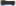 под иными объектами понимаются металлические тенты - временные металлические конструкции (без фундамента, цоколя), предназначенные для укрытия транспортных средств; блокираторы парковочных мест; цепочки, перегораживающие парковочные места; железобетонные блоки и т.д.16.1.1. Ограждающие устройства не являются объектами недвижимого имущества.16.1.2.Установка ограждающих устройств осуществляется по решению собственников помещений в многоквартирном доме, принятому на общем собрании таких собственников помещений в многоквартирном доме, или по результатам опроса среди собственников помещений в многоквартирном доме, инициатором которого выступает собственник помещения в многоквартирном доме, при условии, что проголосовали за установку ограждающего устройства более 2/3 от общего числа физических лиц собственников помещений в многоквартирном доме.При наличии утвержденного проекта межевания территории, на которой располагается многоквартирный дом, установка ограждающих устройств осуществляется в границах придомовой территории, определенной в соответствии с проектом межевания территории.16.1.3.В случае если ограждающее устройство устанавливается для регулирования въезда и (или) выезда транспортных средств на придомовые территории двух и более многоквартирных домов, то установка таких устройств осуществляется на основании принятых на общих собраниях решений собственников помещений всех таких многоквартирных домов или по результатам проведенных в таких многоквартирных домах опросов при условии, что в каждом опросе приняли участие и проголосовали за установку ограждающего устройства не менее половины от общего числа физических лиц - собственников помещений в многоквартирном доме.16.1.4.Общее собрание собственников принимает решение об установке ограждающих устройств и направлении необходимой документации на согласование в администрацию Самойловского муниципального района.В решении общего собрания указываются сведения о лице, уполномоченном на представление интересов собственников помещений в многоквартирном доме по вопросам, связанным с установкой ограждающих устройств и их демонтажем (далее - уполномоченное собственниками лицо).16.1.5.При проведении опроса в составе вопросов, которые планируются к обсуждению, указываются вопросы в соответствии с Жилищным кодексом РФ, а также предложения об уполномоченном собственниками лице или о нескольких лицах, из числа которых в рамках опроса необходимо выбрать уполномоченное собственниками лицо, а также предложения о порядке въезда на придомовую территорию транспортных средств собственников помещений в многоквартирном доме и иных лиц,16.1.6.Въезд на придомовую территорию транспортных средств собственников помещений в многоквартирном доме и иных лиц осуществляется в порядке, установленном общим собранием собственников помещений в многоквартирном доме или определенном при проведении опроса.16.1.7.Решение общего собрания собственников помещений в многоквартирном доме или сформированные на бумажном носителе результаты опроса с приложением проекта размещения ограждающего устройства, в котором указывается место размещения ограждающего устройства на придомовой территории, определенной в соответствии с утвержденным проектом межевания территории (при его наличии), а также тип, размер, внешний вид ограждающего устройства, направляется уполномоченным собственниками лицом для согласования в администрацию Самойловского муниципального района, на территории которого планируется размещение соответствующего ограждающего устройства.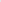 Утвержденный проект межевания территории, на которой располагается многоквартирный дом, либо письменное подтверждение о его отсутствии, выданные в установленном порядке, прилагаются к решению общего собрания собственников помещений в многоквартирном доме или сформированным на бумажном носителе результатам опроса.16.1.8.К устройству ограждения участка многоквартирного дома следует предъявлять следующие требования: высота ограждения - не более 2 м, степень светопрозрачности - от 5094 до 10094 по всему периметру земельного участка.Примечание: Высоту ограждения определяют как сумму высот всех его конструктивных элементов и измеряют от уровня земли до верхней поверхности полотна ограждения. Размеры возводимого ограждения не должны превышать установленные нормы более чем на 0,05 м.16.1.9.В случае установки ограждения по всему периметру земельного участка многоквартирного дома необходимо предусмотреть ворота шириной, доступной для свободного въезда машин спецтехники, с устройством на воротах такого забора домофона для вызова ответственного лица или консьержа.16.1.10.Решение о согласовании установки ограждающего устройства либо об отказе в согласовании принимается Администрацией Самойловского муниципального района в срок не позднее 30 дней со дня поступления документов, указанных в пункте 17.1.9 настоящего пункта.16.2. Основаниями для отказа в согласовании администрацией  Самойловского муниципального района установки ограждающего устройства являются:16.2.1. Не предоставление полного пакета документов, указанных в пункте 17.1.9 настоящей статьи.16.2.2.Несоблюдение требований по обеспечению круглосуточного и беспрепятственного проезда на придомовую территорию пожарной техники, транспортных средств правоохранительных органов, скорой медицинской помощи, служб Министерства Российской Федерации по делам гражданской обороны, чрезвычайным ситуациям и ликвидации последствий стихийных бедствий, организаций газового хозяйства и коммунальных служб.16.2.3.Создание ограждающим устройством препятствий или ограничений проходу пешеходов и (или) проезду транспортных средств на территории общего пользования, определяемые в соответствии с законодательством Российской Федерации о градостроительной деятельности (далее - территории общего пользования).16.2.4.Размещение ограждающего устройства на инженерных сетях, в охранных зонах инженерных сетей, в которых существует запрет на установку (размещение) подобных сооружений.16.2.5.Отсутствие в Едином государственном реестре недвижимости кадастровых сведений о координатах характерных точек границ в отношении земельного участка, указанного в заявлении, поданном в администрацию муниципального образования для согласования в соответствии с пунктом 9 настоящей статьи.16.3.Решение администрации Самойловского муниципального района о согласовании либо отказе в согласовании установки ограждающего устройства направляется уполномоченному собственниками лицу не позднее 5 рабочих дней с момента его принятия.Решение о согласовании установки ограждающего устройства либо об отказе в согласовании установки ограждающего устройства размещается на официальном сайте администрации Самойловского муниципального района в отсканированном виде не позднее 8 рабочих дней со дня его принятия.16.4.Установка и содержание ограждающих устройств осуществляется за счет собственных средств собственников помещений в многоквартирном доме.16.5. Собственники помещений в многоквартирном доме при установке и последующей эксплуатации ограждающих устройств на придомовых территориях обязаны обеспечить круглосуточный и беспрепятственный проезд на придомовую территорию пожарной техники, транспортных средств правоохранительных органов, скорой медицинской помощи, служб Министерства Российской Федерации по делам гражданской обороны, чрезвычайным ситуациям и ликвидации последствий стихийных бедствий, организаций газового хозяйства и коммунальных служб и иной специализированной техники.16.6.Запрещается установка и эксплуатация ограждающих устройств, препятствующих или ограничивающих проход пешеходов и проезд транспортных средств на территории общего пользования.16.7.В случае нарушения требований порядка настоящего при установке/эксплуатации ограждающих устройств данные устройства подлежат демонтажу.16.8.Ограждающие устройства демонтируются в случае, если они препятствуют проведению работ по благоустройству территории, строительству (реконструкции) и (или) капитальному ремонту объектов капитального строительства, осуществляемых за счет средств бюджета муниципального образования, при условии компенсации затрат собственников помещений в многоквартирном доме на приобретение и установку такого ограждающего устройства, определяемых на основании отчета независимой оценки.16.9. Выплата компенсации (п. 16.8) производится заказчиком работ по благоустройству территории или работ по строительству (реконструкции) и (или) капитальному ремонту объектов капитального строительства за счет средств бюджета муниципального образования, выделенных на проведение указанных работ (далее — заказчик), на основании документов (п. 16.13).16.10. В случаях, предусмотренных пунктом 16.9 настоящего статьи, соответствующий орган местного самоуправления обеспечивает размещение на официальном сайте в информационно-телекоммуникационной сети «Интернет», а также непосредственно на ограждающих устройствах следующей информации:16.11.О дате проведения работ по демонтажу ограждающего устройства.16.12.О месте, сроке предоставления и перечне документов, представляемых в целях выплаты компенсации, предусмотренной пунктом 16.9 настоящего пункта.16.13.В качестве документов, являющихся основанием для выплаты компенсации, уполномоченным собственниками лицом представляются• устройства, согласованные в соответствии с пунктом 16.1.12 настоящей статьи.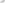 16.14.Документы, подтверждающие факт приобретения и (или) установки ограждающего устройства.16.15.Реквизиты банковского счета уполномоченного собственниками лица для перечисления денежных средств в качестве компенсации за демонтаж ограждающего устройства.16.16.Заказчик:16.6.1.Обеспечивает проведение независимой оценки стоимости подлежащего демонтажу ограждающего устройства.16.6.2.Осуществляет перечисление на банковский счет (п. 22.3) денежных средств в качестве компенсации за демонтаж ограждающего устройства в размере, определенном в отчете об оценке подлежащего демонтажу ограждающего устройства.16.17.Размер денежной компенсации, определенный на основании отчета об оценке, может быть обжалован собственниками помещений в многоквартирном доме в соответствии с законодательством Российской Федерации, в том числе в судебном порядке.Раздел 17. Размещение парковок (парковочных мест)17.1. Правила благоустройства территории муниципального образования включает положения, регулирующие вопросы размещения площадок для хранения автотранспортных средств, в том числе парковок (парковочных мест).17.2. На общественных и дворовых территориях населенного пункта могут размещаться в том числе площадки автостоянок и парковок следующих видов:- автомобильные стоянки (остановки), предназначенные для кратковременного и длительного хранения автотранспорта населения, в том числе приобъектные автомобильные стоянки (остановки), располагаемые на территориях, прилегающих к зданиям, строениям и сооружениям социальной, инженерной и транспортной инфраструктуры муниципального образования (жилым, общественным и производственным зданиям, строениям и сооружениям, включая те, в которых расположены физкультурно-спортивные организации, организации культуры и другие организации), объектам рекреации;- парковки (парковочные места), обозначенные разметкой, при необходимости обустроенные и оборудованные, являющееся в том числе частью автомобильной дороги и (или) примыкающие к проезжей части и (или) тротуару, обочине, эстакаде или мосту либо являющиеся частью подэстакадных или подмостовых пространств, площадей и иных объектов улично-дорожной сети и предназначенные для организованной стоянки транспортных средств;- прочие автомобильные стоянки (грузовые, перехватывающие и др.) в специально выделенных и обозначенных знаками и (или) разметкой местах.17.3. В перечень элементов благоустройства на площадках автостоянок и парковок включать: твердые виды покрытия, элементы сопряжения поверхностей, разделительные элементы, осветительное и информационное оборудование, подъездные пути с твердым покрытием, а также навесы, легкие ограждения боксов, смотровые эстакады (в отношении площадок, предназначенных для длительного хранения автотранспорта).17.4. При проектировании, строительстве, реконструкции и благоустройстве площадок автостоянок предусматривать установку устройств для зарядки электрического транспорта и видеонаблюдения.17.5. При планировке общественных и дворовых территорий предусматривать специальные препятствия в целях недопущения парковки автотранспортных средств на газонах и иных территориях, занятых зелеными насаждениями.17.6. Организацию заездов на площадки автостоянок предусматривать на расстоянии не менее 15 м от конца или начала посадочных площадок остановок общественного пассажирского транспорта.17.7. Размещение и хранение личного легкового автотранспорта на дворовых и внутриквартальных территориях жилой застройки населенных пунктов рекомендуется предусматривать в один ряд в отведенных для этой цели местах, с обеспечением беспрепятственного продвижения уборочной и специальной техники.Размещение (за исключением погрузки или разгрузки) и хранение транспортных средств, предназначенных для перевозки грузов (за исключением прицепов к легковым пассажирским транспортным средствам), на дворовых и внутриквартальных территориях жилой застройки населенных пунктов не рекомендуется.17.8. Положения, регламентирующие порядок установки гаражей и навесов для хранения автотранспортных средств на территории площадок автостоянок и на территории дворовых территорий муниципального образования, а также порядок действий уполномоченных органов при обнаружении брошенных, разукомплектованных транспортных средств, утверждается администрацией поселения.Раздел 18. Осуществление контроля за соблюдением правил, ответственность18.1. Нарушение настоящих Правил влечет ответственность в соответствии с законодательством.Секретарь Сельского СоветаСвятославского МОД.С. Пристенский 